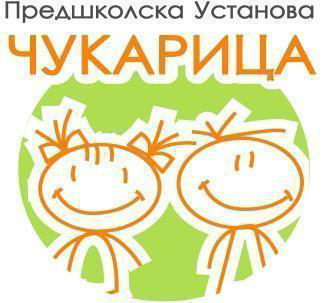 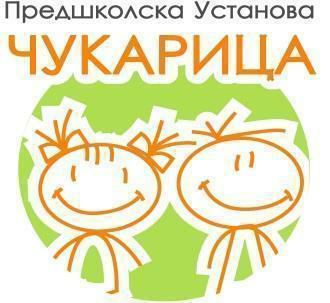 Г О Д И Ш Њ И    П Л А Н    Р А Д АПРЕДШКОЛСКЕ УСТАНОВЕ ЧУКАРИЦА ЗА РАДНУ2019/2020.  ГОДИНУБеоград,септембар 2019. годинеI – УВОДНЕ НАПОМЕНЕГодишњи план рада за радну 2019/20. годину доноси се за период од 1. септембра 2019. до 31. августа 2020. године, у складу је Законом о основама система образовања и васпитања, Општим основама предшколског програма, Развојним планом Установе и анализом и проценом ефеката програмских активности реализованих у протеклом периоду, специфичностима локалне заједнице, потребама и очекивања породице, организационим могућностима дечијег вртића.На подручју општине Чукарица налази се јединствена Установа која се бави предшколским васпитањем и образовањем деце узраста 1 - 7 година. У саставу Установе се налази 21 вртић, а ускоро се очекује да нам Секретаријат за образовање и дечју заштиту преда на коришћење новоизграђени простор у ул. Бете Вукановић бр. 6, капацитета 110 деце. У припреми је подношење захтева за издавање грађевинске дозволе за изградњу новог вртића капацитета 270 деце на локацији Филмски град (ул. Милоја Закића).У оквиру делатности Установе организовани су различити облици рада са децом: целодневни боравак, четворочасовни припремни предшколски програм, а на основу Правилника о врстама, начину остваривања и финансирања посебних, специјализованих програма и других облика рада и услуга које остварује предшколска установа ("Службени гласник РС", број 26/13), у ПУ Чукарица наставиће се са реализацијом посебних програма и других програма и облика рада и услуга у оквиру радног времена и ван радног времена вртића. У целодневни боравак Предшколске Установе Чукарица уписано је 4749 деце узраста од 3 - 7 година, узраста до 3 године смештено је 1359 деце и у две развојне групе 12 деце.Полудневним боравком (припрема за школу) обухваћено је око 246 деце. Ови облици рада се реализују у просторијама вртића, основних школа и месних заједница на територији Бановог брда, Железника, Сремчице, Велике Моштанице, Остружнице, Чукаричке падине, Белих вода, Церака и Рушња. Сви кадрови који су ангажовани за рад са децом су квалификовани и стручно оспособљени за васпитно-образовни рад, што је веома значајно за успешну реализацију.II – ПОТРЕБЕ ПОРОДИЦЕ И ДЕЦЕ НА ОПШТИНИ ЧУКАРИЦА	Полазећи од потреба породице и деце узраста од 1 до 7 година, у Предшколској Установи Чукарица организује се целодневни боравак, као основни и примарни облик рада, у трајању 07:00-18:00 часова, а у неким вртићима у циљу заводовољавања потреба родитеља и од 06:00-18:00 часова.	Предшколска Установа својим различитим облицима рада обухвата око 6366 деце. Највећи број обухваћене деце је у најстаријем узрасту (3 - 7 година) и у припремним групама. Број обухваћене деце креће се око 80%. 		У саставу наше Установе раде две групе за децу са посебним потребама.Установа ће наставити да развија диверсификоване програме кроз реализацију Пројекта инклузивно предшколско васпитање и образовање, уз сарадњу са МПНТР и партнера.У току 2019/20 се и даље планира добра сарадња са Градском општином Чукарица, реализовање пројекта хипотерапије и реализовање посебних и специјализованих програма.Потребе родитеља и деце за другим, додатним облицима рада су велике, а посебно је изражено интересовање за учење страних језика, спортских активности и одласке на излете, зимовање и летовање. Финансирање ових активности одвија се из средстава родитеља а у складу са Правилником о врстама, начину остваривања и финансирања посебних, специјализованих програма и других облика рада и услуга које остварује предшколска установа.Родитељи ће и ове године бити непосредни сарадници, партнери васпитача и деце у планирању и реализацији заједничког живота у дечјем вртићу. Учешће родитеља биће значајно у успостављању и развијању васпитних процеса, заједничком планирању активности хуманитарног и едукативног карактера као и развијању емпатије, прихватању различитости и социјализацији. III. – МАТЕРИЈАЛНИ УСЛОВИ ЗА ОСТВАРИВАЊЕДЕЛАТНОСТИ	1. Објекти за децуПреглед наменских грађевинских објеката по врстама, броју, капацитету, површини објеката и дворишта и адреси:	С  в  е  г  а:	   208        	 4.460     	31.886      --110.0541.2.   Преглед других ( прилагођених ) простора за рад са децомС   в    е    г    а:       	22                 540                   1749,52             7.300                        ---------------------------------------------------------------------------------------У к у п н о	          212	     4580	    31.316,98	   110.236,001.3.   Објекти за припрему хране2. Стање опремљености	У већини кухиња по радним јединицама наше Установе, због дугогодишње употребе и амортизације, као и повећања капацитета, неопходно је, сходно финансијским могућностима, сукцесивно обнављати  постојећу опрему и ситан инвентар.	Сем набавке нове опреме, према потреби се врши набавка резервних делова и поправка постојеће опреме, а према приоритетима и расположивим финансијским средствимаIV ЗАДАЦИ НА УНАПРЕЂИВАЊУ УСЛОВА  ЗА ОСТВАРИВАЊЕ ДЕЛАТНОСТИИнвестиционо одржавање, уређење објеката и двориштаЗа све вртиће потребно је обезбедити редовно сервисирање клима уређаја, котларница,лифтова, против пожарне заштите,одржавање возила~12.000.000,00дин.Реконструкција комплет вртића Жирић и јасленог дела вртића Весељко 30.000.000,00дин.Кровови-   12.000.000,00 дин. вртићи Свети Сава ,Сунце,1000 m² + 800m²Столарија- 31.500.000,00 дин. у 4 објеката Замена водоводне и канализационе инфраструктурн мреже – 12.000.000,00дин.Дворишта са оградом вртића  23.300.000,00дин.Остало: Кречење-2.500.000,00;- грејање-4.500.000,00;Укупно потребно средстава:127.800.000,00динараV. -  ОБЛИЦИ РАДА СА ДЕЦОМ1. Целодневни  и четворосатни припремни предшколски програм:Из наведене табеле се види да Установа има 19 групa малих школа- припремних предшколских програма који ће се одвијати како у просторијама Установе (11 група) тако и у изнајмљеним просторима (8 група). Секретаријат за образовање и дечју заштиту нам по основу Закључка градоначелника града Београда надокнађује закуп вртића Ђурђевак у износу од 1.547,85 евра и од 892,25 евра у динарској противвредности по средњем курсу евра, за закуп дела вртића који је проширен за боравак деце.2. Повремени облици рададодатне делатности                                                број децеучење страних језика                                             300	узраст преко 4 годинефизичка култура                                                    500плесна школа и ритмика                                       200музички програм      ...........................................  100Укупно:                                                                 1.1003. Програми од општег интереса-Целодневни боравак за децу са посебним потребама у трајању од 11 сати:РЈ «Сањалица»	број група:	2 		 број деце:	123. 1. У оквиру редовних група борави укупно 18 деце са ИОП-ом (Свети Сава-2, Невен-2, Сањалица-1, Весељко-1, Цврчак-3, Горица 3, Дечји клуб 1, Плава птица, 2, Царић 1, Бајка 1и Бубамара 1). У оквиру група редовне делатности Установа је у рад укључила 1 дефектолога.4. Преглед по планираним облицима рада, броју група и броју деце 5. Одмор и рекреација	Установа ће организовати зимовања и летовања деце као и једнодневне излете преко овлашћених туристичких организација у складу са Програмом организовања зимовања, летовања и излета. Сагласно одредбама Закона о основама система образовања и васпитања, извештај ће се доставити надлежним органима установе на разматрање.	6. Организација рада у летњем периоду:На основу анализе обима делатности и просечног присуства деце у току летњих месеци, након прикупљања сагласности родитеља, Установа ће  реорганизоваће рад мањих вртића.		VI.   – ОРГАНИЗАЦИЈА РАДА И КАДРОВА  Број радника по стручности 2. Распоред и структура радног времена стручних сарадника, васпитача и медицинских сестара које раде у групи: Сагласно Закону о основама система образовања и васпитања Републике Србије структура и распоред обавеза стручних сарадника, васпитача, медицинских сестара у групи у оквиру радне недеље, с тим да укупно радно време не буде дуже од 40 сати у радној седмици у току радне године одређује се на следећи начин:Стручни сарадници:Сви облици рада са децом, васпитачима, другим сарадницима, родитељима, односно старатељима деце...		30 сатистручно усавршавање, ................................	 5вођење документације, .............................	 3сарадња са надлежним институцијама, 	 2________________40 сати	Васпитач, односно медицинска сестра у групи:непосредни рад са децом, ..........................	30 сатипланирање и програмирање васпитно-образовног рада, ......................................	 3:30дневна скица и реализација као и запажања о деци, ......................................	 1:30 сарадња са породицом, ...........................	 2сарадња са друштвеном средином, односноса здравственим институцијама, ................	 1стручно усавршавање, ................................. 1учешће у заједничком уређењу простора,	 1________________40 сатиСагласно Закону о основама система образовања и васпитања Републике Србије структура и распоред обавеза васпитача на реализацији припремног предшколског програма у оквиру радне недеље, с тим да укупно радно време не буде дуже од 40 сати у радној седмици у току радне године, одређује се на следећи начин:		Васпитач на четворосатном припремном предшколском програму:остваривање припремног предшколскогпрограма						20 сатипланирање и програмирање васпитно-образовног рада					  3:30дневна скица и реализација као и запажања о деци					  1:30 сарадња са породицом				  3сарадња са друштвеном средином, односноса здравственим институцијама			  4-     вођење педагошке документације			  2стручно усавршавање				  1учешће у пројектима и тимовима			  2учешће у заједничком уређењу простора		  3            40 сатиVII.	 ПЛАН  ВАСПИТНО - ОБРАЗОВНОГ РАДАПлан васпитно-образовног рада Установе за 2019/20 годину, у складу је са Општим основама предшколског програма, Развојним планом Установе, Акционим планом, Предшколским програмом, а заснива се на евалуацији активности реализованих у протеклом периоду.Годишњи план предвиђа основне активности и даје смернице медицинским сестрама, васпитачима, стручним сарадницима и сарадницима, за осмишљавање и развијање конкретних програмских садржаја, заједно са децом и породицом, ослањајући се на  континуирано посматрање и праћење потреба, интересовања, иницијатива деце, породице  и локалне заједнице. Након детаљне анализе снага и поља развоја дефинисали смо приоритете рада наше Установе у наредних 5 година:РАЗВИЈАЊЕ КВАЛИТЕТНИХ РАЗНОВРСНИХ ПРОГРАМА И ПОВЕЋАЊЕ ОБУХВАТА УНАПРЕЂИВАЊЕ КВАЛИТЕТА ВАСПИТНО-ОБРАЗОВНЕ ПРАКСЕ ЗАСНОВАНЕ НА ОДНОСИМА, ДОБРОБИТИ И УЧЕШЋУГРАЂЕЊЕ И НЕГОВАЊЕ КЛИМЕ ЗАЈЕДНИШТВА И КУЛТУРЕ ВРТИЋА КАО МЕСТА ЖИВЉЕЊАГРАЂЕЊЕ И УНАПРЕЂИВАЊЕ ПРОФЕСИОНАЛИЗМА И ЛИДЕРСКОГ ДЕЛОВАЊА ЗАПОСЛЕНИХ КОЈЕ ДОПРИНОСИ ОСИГУРАЊУ И  УНАПРЕЂИВАЊУ КВАЛИТЕТА РАДА УСТАНОВЕРАЗВИЈАЊЕ КВАЛИТЕТНИХ РАЗНОВРСНИХ ПРОГРАМА И ПОВЕЋАЊЕ ОБУХВАТА Предшколска установа Чукарица остварује значајне ефекте у повећавању обухвата деце, унапређивању квалитета васпитно образовног рада и свеукупном развоју целе Установе, кроз реализацију пројекта у партнерству са бројним институцијама и организацијама. У установи је као развојни циљ постављено Развијање квалитетних разноврсних програма и повећање обухвата деце. Овај циљ реализујемо кроз низ активности  којима настојимо да очувамо добру праксу у домену развијања квалитетних разноврсних програма.  Настављамо да промовишемо значај раног развоја и разноврсних програма како у нашој локалној заједници тако и шире. У креирању кратких програма водимо се сагледавањем потреба деце и породице у локалној заједници као и искуствима из претходних програма и њиховом евалуацијом. Настојимо да обезбедимо простор, средства, неопходно стручно усавршавање запослених за реализацију кратких програма. Такође настојимо да допринесемо креирању одговарајућих системских решења и регулатива  којима би се обезбедила дугорочна реализација и одрживост кратких програма. Настављамо да градимо праксу на основама вишегодишњег искуства и стечених сазнања из  различлитих пројеката. УНАПРЕЂИВАЊЕ КВАЛИТЕТА ВАСПИТНО-ОБРАЗОВНЕ ПРАКСЕ ЗАСНОВАНЕ НА ОДНОСИМА, ДОБРОБИТИ И УЧЕШЋУ И  ГРАЂЕЊЕ И НЕГОВАЊЕ КЛИМЕ ЗАЈЕДНИШТВА И КУЛТУРЕ ВРТИЋА КАО МЕСТА ЖИВЉЕЊАВаспитно - образовну праксу градимо развијајући односе, ослањајући се на добробит и учешће свих. Односи су суштина васпитања.Васпитно - образовна праксе се одвија, између конкретне деце, васпитача, родитеља у одређеном контексту живљења. Међусобна повезаност деце и одраслих и живота вртића и локалне заједнице имају свој одраз у пракси вртића. Препознајемо да сви утичемо једни на друге и стога тежимо да креирамо окружење које је подржавајуће за све. Учешћем свих у креирању васпитно - образовне праксе се постиже њена животност и актуелност. Потребно је да се сви у вртићу осећају добродошло, препознато и прихваћено у својој различитости и да имају прилику да активно доприносе заједници у коју су укључени. Инклузивност је стога вредност којом се водимо у раду. Добробит свих је полазиште за грађење програма са посебним акцентом на добробити деце. У складу са наведеним  циљ из развојног плана Унапређивање квалитета васпитно-образовне праксе засноване на односима добробити и учешћу планирамо остварити реализовањем задатака као што су: промовисање разумевања и уважавање детета као компетентне особе; истицање значаја очувања дечје игре као аутентичне активности деце; коришћење спољашњег и унутрашњег и симболичког простора као заједничког простора за учење; неговање партнерских односа са породицом и локалном заједницом; континуирано подржавање и подстицање дечијег развоја и напредовања уз активно учешће деце, родитеља и других учесника; на бази партнерског односа са децом и родитељима развија се документовање васпитно-образовног рада и др. Циљ Грађење и неговање климе заједништва и културе вртића као места живљења планирамо остварити реализовањем следећих задатака: градити културу прихватања, припадања и уважавања свих учесника у животу вртића; креирати и користити различите прилике професионалног развоја свих запослених као део целоживотног учења; развијати различите облике сарадње у заједници, кроз које се промовише квалитетна пракса раног образовањаи рада Установе и градити инклузивну културу у Установи и локалној заједници.   Рефлексивност практичара је основ развијања програма и праксе.ГРАЂЕЊЕ И УНАПРЕЂИВАЊЕ ПРОФЕСИОНАЛИЗМА И ЛИДЕРСКОГ ДЕЛОВАЊА ЗАПОСЛЕНИХ КОЈЕ ДОПРИНОСИ ОСИГУРАЊУ И  УНАПРЕЂИВАЊУ КВАЛИТЕТА РАДА УСТАНОВЕ
Наша Установа континуирано  гради и негује културу лидерског деловања свих запослених на свим професионалним позицијама. Усмерени смо на унапређивање квалитета васпитно - образовне праксе и развој улоге професионалца као заступника значаја раног развоја и квалитетног предшколског васпитања и образовања. Оваква слика о лидеру у вртићу свој одраз има у виђењу детета као компетентне особе, вртића као места живљења и заједничког грађења програма уз учешће свих: деце, родитеља, породице и локалне заједнице. Развијају се различити облици сарадње у заједници кроз које се промовише квалитетна пракса раног васпитања и образовања и видљивост рада Установе .Креирају се различите прилике за професионални развој свих запослених  (учешће у пројектима, активитет у стручним удружењима, хоризонтално и вертикално стручно усавршавање, индивидуални планови стручног усавршавања и сл.). Флексибилно и континуирано руковођење путем јасно дефинисаних процедура и поделе одговорности уз уважавање и неговање компетентности запослених представља оквир лидерства у нашој установи. Информисање, праћење и евалуација рада обезбеђују транспарентност и отвореност за даље напредовање и развој.Приоритетни циљеви и задаци су планирани на нивоу Установе, а специфичности свих вртића развијаћемо кроз акционе планове вртића.Приоритети за унапређивање васпитно - образовног рада током 2018//2019 године су неговање и култивисање дечје игре, подржавање дечје иницијативе, уважавање различитости, креирање подстицајне средине. Ови процеси су започети током претходне године и настављају се у континуитету. Полазишта у планирању васпитно-образовног рада:1. Грађење квалитетног односа са децом, породицом и локалном заједницом:        	        	○      	Игра као основни метод;○      	Препознавање потреба детета и уважавање дечје иницијативе;2. Развијање инклузивних вредности и толеранције као начина поштовања, прихватања и уважавања различитости;3. Креирање стимулативног и безбедног окружења за дечји раст и развој;4. Интернационализација и модернизација рада Установа.Игра У нашој предшколској установи приоритет дајемо игри као основном методу рада. Кроз игру васпитач треба да ствара услове да се дете изрази, гради самосталност, учи, развија машту, креира и гради односе, усваја правила понашања, јача фрустрациону толеранцију, показује интересовања и др. Играње је начин за оваладавање и прерађивање искустава, разрешавање унутрашњих конфликата и тензија; играње је и начин за опуштање. Васпитач би требало да тежи да препозна иницијативу деце и прилике у којима деца граде спонтану игру. Он циљано креира стимулативну средину за игру у сарадњи са децом, али и препознаје прилике у којима се  спонтано  прикључује дечијој игри као равноправни партнер, саиграч. Улога васпитача је да потпомогне разумевање значаја игре и у игру укључи  родитеље и друге одрасле,  и да подстакне заједничко откривање нових места за играње у вртићу и изван њега.На вртићком узрасту игра се усложњава: од активности које су везане за непосредан контекст детета ка апстрактнијим садржајима, сложенијим конструкцијама. Временом све већи значај имају игре улога и стваралачке игре, вршњаци добијају све већу  улогу у развоју игре, поштовање правила игре добија на значају. То отвара још једно важно поље рада, а то је грађење кохезије групе и подстицање развоја социјалних вештина (сарадња, емпатија, толеранција, решавање конфликата, усвајање правила понашања и др.), паралелно са растућом потребом деце за самосталношћу.  Игра има развојни потенцијал, а изазов је за васпитача да заштити и култивише дечју игру, јер сврха игре није само учење. Приоритет у раду је да градимо равнотежу између приступа дечијој игри као развојном потенцијалу и заштите самосталне дечије игре. Дечја иницијатива Иницијативе које дете спонтано покреће и одговор средине на њих утичу на обликовање слике о себи и о свету око себе. Дете на основу властитог искуства гради идеје о свету и свом месту у њему, што је основ за даље истраживање и грађење нових разумевања и узајамних односа. Мало дете овладава својим телом (телесна шема, кретање, емоције...), учи да препозна и овладава властитим потребама и емоцијама. Дете тестира и проширује своје моћи и границе што је основ поверења у себе. Наставља да истражује  физичку и социјалну средину и постепенено помера фокус на развијање социјалних вештина и усложњавање вршњачких релација. Потребна је подршка одраслог у овим процесима. Неопходно је пружити подршку детету да тестира реалност кроз директан, а не посредован контакт са физичком и социјалном средином (да искуси, испроба, уради, направи, доживи...).  Интересовања и потребе деце могу се пратити кроз сва дечја испољавања (емоције, питања, иницијативе, продукте…). Радозналост детета, која се испољава у дечјим питањима, игри, истраживању средине и интеракцијама у групи извор су учења.  Развој симболичке функције покреће бујање дечје маште и креативног изражавања. Приоритет је препознати и подржати иницијативу деце, ослањајући се на снаге детета, не спутавајући стваралачке процесе и  природне развојне токове.Грађење квалитетних односа са децом у вртићуТемељ за све наведене активности је однос који дете остварује у групи са вршњацима и одраслима. Деца су активни учесници властитог развоја, она истражују своје окружење (социјалну и физичку средину), ступају у акције и интеракције са другим особама, предметима, појавама. Кроз та искуства и узајамне размене однос се гради и развија, као сложен динамички процес. Блиски одрасли би требало да омогуће детету да на сигуран начин истражује своју околину и ступа у интеракције, да буде прихваћено и да прихвата друге. Одговорност за квалитет и неговање односа носи одрасли. Предуслов за квалитетан однос са дететом је безусловно прихватање детета као особе, уважавање и сигурност. Разумевање и уважавање различитих особина, способности и интересовања сваког детета и одраслог постиже се кроз активно учешће у различитим заједничким активностима деце и одраслих.  Овако утемељени односи постају обогаћујући и за децу и за одраслог јер се кроз њих обоје развијају и расту, а капацитет за узајамно прихватање такође расте, кроз све фазе односа који се неминовно мења и пролази кроз различите фазе.Током претходне године, кроз рефлексију и искуство у креирању и реализацији реалног програма, радили смо на разумевању и  грађењу заједничких значења. Кроз проживљено искуство, сарадњу и размену у заједници која учи, наведени појмови (игра, иницијатива, односи) су се пунили садржајем и добијали пуни смисао, а компетенције су се развијале. Заједничко усмерење било нам је чинити ове процесе видљивим, пратити их и усмеравати, на нивоу групе, вртића, установе. Унапређивање васпитно-образовне праксе засноване на односима добробити и учешћу нам је дугорочни развојни циљ, а важан задатак у оквиру њега је креирати простор тако да подржава истраживање, размену,  учешће и осећање припадања свих у вртићу и заједници и одсликава вредности и културу окружења. У оквиру овог циља издвојио се процес грађења идентитета групе .Полазак детета у вртић и подршка током транзиционих периода У нашој установи, као јаке стране досадашње праксе препознати су програм адаптације на јасле и вртић у сарадњи са родитељима и подршка породици  за сваки транзициони период.Смисао подршке током ових периода огледа се у прилагођавању средине (физичке и социјалне) детету како би се оно осећало сигурно и прихваћено у њој и могло активно да дела, испољи своје потребе и осећања и учествује у грађењу односа. То је период у коме се активно прилагођавају и одрасли и деца, када се кроз узајмне интеракције креира нови контекст у коме се моделују узајмна очекивања, утврђују рутине и успостављају обрасци понашања. Због тога је овај период посебно значајан и важно је да буде добро испланиран, а истовремено врло флексибилан. Посебна пажња поклања се стварању поверења и добре сарадње са породицом, јер је то темељ квалитетних, узајамно уважавајућих односа и партнерства са породицом. Једна од важних активности у овом периоду је и грађење идентитета групе, како би дете препознало сличности које га повезују са групом, доживело групу као своју и осетило сигурност, блискост, припадање. Дете такође уочава различитост и препознаје  себе као јединствену и непоновљиву особу, која је вредна сама по себи и значајна као појединац, а истовремено и као члан својих група (породица, вршњачка група у вртићу, итд.)ВАСПИТНО-ОБРАЗОВНИ РАД СА ДЕЦОМ УЗРАСТА ОД 1 ДО 3 ГОДИНЕ Дете се сагледава као целовито биће које се развија својим темпом. Активности које медицинска сестра - васпитач планира и реализује са децом нуде подстицај за све области развоја детета, истовремено (холистички приступ). Приоритет у раду медицинске сестре-васпитача је да гради квалитетан однос са сваким дететом, у коме се дете осећа сигурно и прихваћено. Однос са дететом јасленог узраста медицинска сестра - васпитач успоставља и развија кроз игру, процесе неге и свакодневне животно-практичне активности. Грађење квалитетног односа са дететом медицинска сестра - васпитач обезбеђује увремењеним и доследним реаговањем на дечје потребе и емоције, њиховим безусловним прихватањем и подршком у усвајању адекватних начина за њихово изражавање и задовољење. Посебна пажња поклања се обогаћивању дечије игре, као контекста у ком се одвија истраживање света, делање у њему и његово мењање. Важно је да сестра васпитач познаје фазе развоја игре, подстицаје за напредовање кроз игру и садржаје којима се игра обогаћује. Медицинска сестра прати и подржава дечје иницијативе и тиме потпомаже грађење слике о себи као компетентном и уваженом бићу. Деца имају потребу да истражују свет који их окружује путем чула и покрета (сензомоторни период). Она тако стичу искуства, сазнања и граде слику света око себе, зато је важно подржати их и подстицати у процесима истраживања и експериментисања. Дете кроз односе са одраслим особама гради слику о себи тестира је и мења кроз интеракције у социјалном окружењу. Оно постепено формира свој лични идентитет. Ови процеси подстакнути су квалитетним негујућим односом медицинске сестре-васпитача и детета, као и брижљиво уређеном  средином, која је безбедна, стимулативна, прилагођена различитим потребама и могућностима деце, у којој и деца и родитељи имају могућности да оставе свој лични печат. Медицинске сестре васпитачи теже да остваре и негују партнерске односе са родитељима усмерене на добробит деце и породице.  ВАСПИТНО-ОБРАЗОВНИ РАД СА ДЕЦОМ ОД 3 ГОДИНЕ ДО ПОЛАСКА У ШКОЛУДете  поседује богате потенцијале за учење, активно је, радознало, истрајно, отворено и способно да комуницира, успоставља односе и разуме окружење у којем се налази. Оно доживљава свет кроз односе које успоставља и развија, а односи којима се подржава дететова добробит и делање су покретачи његовог развоја и учења. Због тога у нашој Установи негујемо и градимо квалитетне односе који се базирају на уважавању, сарадњи, одговoрности и заједништву кроз стварање сигурности, поверења, континуитета и учешћа, чиме охрабрујемо и негујемо чвршћу повезаност кроз укључивање родитеља и заједнички рад деце, васпитача и родитеља, али и укључивање локалне заједнице. Идентитет групе је важан као темељ за грађење односа у групи и креирање реалног програма и као подршка социјалној добробити детета и развијању личног идентитета, одликује га процесуалност и стални дијалог деце, породице, васпитача око онога што им је важно, око чега се окупљају и желе да се ангажују. Током 2019/20 наставићемо да радимо на грађењу идентитета групе, фокусирањем на вредности које желимо да учинимо видљивим, на којима градимо односе и креирамо програм. Кроз дијалог са децом и породицом, у свакој групи, препознају се вредности које група дели и жели да их негује, јача, промовише и учини  видљивим у свом вртићу и породици, а и шире, у локалној средини. “Дете у спонтаним и планираним ситуацијама учења у вртићу „гради идентитет – развија свој културни идентитет, припадништво локалној заједници и прихвата културне различитости; развија радозналост, упорност и одговорност; доживљава себе као јединствену личност са властитим потребама, интересовањима, начином на који учи; припада групи вршњака тако што дели са њима интересовања и учешће; развија самопоуздање и самопоштовање; разумева и уважава права других” ( из Основа програма – Године узлета)”.3.   ВАСПИТНО-ОБРАЗОВНИ РАД СА ДЕЦОМ У ПРИПРЕМНОМ ПРЕДШКОЛСКОМ ПРОГРАМУПлан васпитно образовног рада са децом пред полазак у школу се ослања на снаге детета и помаже му да изрази своју особеност, своје унутрашње потребе и интересовања и даље их развија. Игре и активности које се подржавају доприносе проширивању и систематизацији социјалних и сазнајних искустава деце, емоционалној и социјалној стабилности деце, оснажује комуникативне компетенције и подржава мотивацију за новим облицима учења и сазнавања.Укључивањем све деце у припремне предшколске групе обезбеђују се услови за проширивање социјалног и сазнајног искуства чиме се ублажавају социо - културне разлике и обезбеђују подједнакe могућности за полазак у школу. План, такође, представља допуну породичном васпитању јер је отворен је за потребе деце и породица и полази од права родитеља да активно учествују у развоју и васпитању деце, чиме се унапређују васпитне компетенције породице.Остваривање припремног предшколског програма доприноси програмском и организационом повезивању предшколског и школског система као претпоставке остваривања континуитета у васпитању и образовању деце. Успостављање везе између два дела јединственог система образовања и васпитања олакшава прелазак детета у ново окружење и представља заједничку одговорност вртића, породице и основне школе. Општи циљ је обезбеђивање квалитетног физичког и социјалног контекста за развој и учење кроз холистички приступ детету, уз уважавање индивидуалних карактеристика и права сваког детета.Васпитно образовни рад у припремном предшколском програму заснива се на неговању радозналости кроз уважавање и подржавање природне дечије радозналости, потребе за сазнавањем и проширивањем искустава. Одрасли омогућавају деци да буду активна, да трагају за новим, да истражују и испитују непознато, што је у директној вези са мотивацијом за учење у школском периоду. Стварањем ситуација у којима се дечији искази уважавају, разматрају и прихватају као мисаоне активности негује се и развија природна дечија радозналост. Поштовање индивидуалности и подстицање креативности остварујемо кроз уважавање да је свако дете особена личност која има свој темпо развоја, своје потребе, стил учења, себи својствен начин доживљавања и изражавања. Кроз планирање васпитно - образовног рада на принципима индивидуализованог приступа у раду са децом води се рачуна о стваралачким потенцијалима и различитим начинима изражавања спонтаних креативних способности. Највећи број деце у четворочасовном припремном предшколском програму се први пут укључује у овакав вид организованог учествовања у животу и раду у групи  вршњака и зато је врло важно са каквим очекивањима и предзнањима дете долази. Неговање  самосталности подразумева развијање способности детета да само истражује, решава проблеме, ствара, иницира и доноси одлуке, да развије способност изражавања и самоизражавања. Васпитачи, заједно са породицом стварају и користе све ситуације у којима ће се дете осећати сигурно и у којима ће имати бројне могућности за игру и самостално обављање активности. Подржавајући самосталност деце, одрасли пажљиво пружа помоћ само у оној мери у којој је неопходно, као ослонац за даље развијање игре и активности а не као готово решење. Важне вештине које су неопходне да их дете усвоји пре поласка у школу односе се на бригу о себи, својим стварима и самостално предузимање активности везаних за хигијену, исхрану и облачење.  Подршка физичком развоју пружа се стварањем ситуација за подстицање природног раста и развоја. На тај начин омогућавамо ефикасније сналажење деце у разним ситуацијама и лакше уклапање у игру са вршњацима. Свакодневно телесно вежбање има карактер игре, задовољава снажну потребу детета за кретањем и изражавањем кроз покрет. Пажљивим избором игара и активности, њиховим дозирањем и варирањем разноврсних форми и облика одрасли  доприносе оптималном подстицању развоја. За полазак у школу, социо-емоционална зрелост представља темељ и базу за  суочавање са изазовима које та промена доноси. Због тога се у планирању васпитно-образовног рада посебна пажња поклања дечијим емоцијама, могућностима да их дете препозна и адекватно изрази и осети прихваћено од вршњачке групе, укључујући и дете којем је потребна додатна подршка. На тај начин омогућавамо да изгради сигурност и самопоштовање. Уважавањем значаја дечје иницијативе у планирању и креирању средине, игара и активности детету се пружа прилика за јачање унутрашње мотивације за игру и учење и развој социо емоционалних компетенција. Подршка и оснаживање деци да развијају сазнајне компетенције, планира се кроз свакодневне активности и спроводи кроз решавање различитих практичних ситуација. Нагласак у планирању је на истраживачким играма и активностима, праћеним активним дијалогом - постављањем питања, размишљањем и коментарисањем својих и туђих изјава и поступака, изношењем својих размишљања,  искустава кроз дебатовање на различите теме. Подршка развоју говорно језичких компетенција  и писмености остварује се кроз стварање ситуација за  квалитетни дијалог са вршњацима и одраслима и различитим начинима изражавања својих жеља, намера и мисли. Правилно и примерено коришћење и разумевање говора и језика олакшава изградњу односа са светом око себе, па се његовом развоју придаје нарочита пажња у планирању рада у предшколским групама. Припрема за почетно читање и писање један је од задатака припремног предшколског програма. Реализује се кроз активности које подржавају развој интересовања за писано изражавање, говорне вежбе и игре у којима се користе писане и усмене језичке форме. Стварањем могућности за развој фине моторике  усавршава се спретност и покретљивост шаке и прстију, вољна контрола покрета и координација око-рука, које су неопходне за овладавање писањем. Вештине читања и писања развијају се у складу са  индивидуалним могућностима и интересовањима сваког детета.        	У циљу праћења и унапређивања квалитета рада на почетку радне године формира се Актив васпитача припремних предшколских група. Овај актив чине васпитачи свих припремних предшколских група, а Активом координишу стручни сарадници – психолог Дејан Виденовић и педагог Славица Илић, који на основу сагледаних потреба креирају и реализују план рада Актива васпитача припремних предшколских група.ГОДИШЊЕ ТЕМЕ:Наведене теме представљају актуелне процесе покренуте у вртићима,  који су  одређени њиховом културом и структуром, а доприносе квалитетној васпитно-образовној пракси и одсликавају различите начине остваривања циљева Развојног плана Установе.  Ови процеси су конкретизовани кроз активности у акционом плану. Кроз дијалог са децом, породицом и рефлексивни приступ пракси процесе ћемо  неговати,  развијати, учинити видљивим у вртићима, у установи и локалној заједници. У вртићу „Горица“ у претходним годинама, васпитачи и деца су истраживали могућности коришћења простора ван својих соба на нове начине и током претходне године покренути су центри интересовања у холовима вртића. Током наредне 2019/2020 године бавићемо се и даље димензијом простора и мењати праксу у сусрет визији Нових oснова програма. Креираћемо промене у простору и пракси вртића базиране на заједничком разумевању полазишта и могућности које су осликане Новим основама. Настављамо да развијамо праксу креирања и развијања диверсификованих програма у вртићу и његовој околини и делимо даље своја сазнања.Током 2019/2020 вртић „Бајка“ креираће пројекте усмерене на промене у пракси на бази партиципације (учешћа) свих актера живота вртића, уважавајући слику о детету као компетентном бићу и разумевању средине као простора за грађење заједништва. Почетна тачка су промене у средини. Вртић Бајка ће током године приказати праксу организованих игара и активности на отвореном простору као прилику хоризонталне размене на нивоу установе. Истраживачки центар постаје место сусрета и грађења заједничког простора за истраживање.У наредној 2019/2020 години вртић „Жирић“ наставља да истражује могућности за ангажман деце у разноврсним играма и активностима у природи као и у играма са ризицима. Досадашња сазнања и искуства истраживачког бављења темом вртића поделићемо у приликама хоризонталне размене и стручних посета вртићу. Своју праксу ћемо сагледавати из позиција актуелне програмске концепције васпитања и образовања предшколске деце (Новe основe програма) и креирати промене тако да буду у већем сагласју са новоугледаном визијом вртића. Наставићемо са креирањем средине која подржава ову визију. У вртићу ,,Дуга'' током радне 2019/20 бавићемо се физичким, социјалним и симболичким димензијама простора који подржава истраживање, размену, учешће и осећање припадања. Настојаћемо да простор одсликава идеје, вредности и културу окружења којим ће деловати на односе и интеракције које се граде у њему у оквиру теме: “Кроз игру растем-о и развијам-о се”. Заједно са децом, породицама и представницима локане заједнице радићемо на креирању ситуација за заједничко учешће и игру уз коришћење могућности које богата вршњачка интеракција унутар мешовитих група пружа.Вртић “Весељко“ је у претходне две године,  истражујући нове начине за креирање подстицајне средине у вртићу и у локалној заједници, у сарадњи са породицом, а у оквиру теме “Необично-обично”, отворио нове перспективе за развој вртића као заједнице која учи. Као заједничка нит, током ових процеса, проткале су се изразита отвореност за сарадњу, за нове иницијативе, за истраживање. Истовремено, кроз рефлексивно сагледавање праксе, издвојио се и значај очувања традиционалних, животних вредности као темеља грађења савремене културе вртића. Препознајући ове процесе као кључне у својој средини, вртић ће у наредном периоду пратити заједнички лајтмотив    “Ретроактивирај се - отвори простор за... “. Простор ће се, и физички и симболички, отварати за неговање животних вредности, комуникацију, уважавање различитости, нове иницијативе итд. Ово ће бити оквир за даље  развијање,  грађење и неговање односа у заједничким тематским активностима и пројектима деце, васпитача и родитеља. Циљ је да се учине видљивим вредности и култура вртића и породице и однегују као заједничка снага и покретач за даље развијање и унапређивање васпитно-образовне праксе и квалитета живљења.Вртић “Ђурђевак“ на темељу  квалитетних односа заснованих на активном учествовању и међусобном консултовању деце и одраслих наставља да се бави истраживањем и разумевањем различитих перспектива и препознавањем дечјих иницијатива. Охрабривањем иницијатива деце подстиче се учење детета кроз властиту активност, стваралачко прерађивање искустава и креативно изражавање идеја, мишљења и сазнања. Овакав, интегрисани приступ, отвара могућности за тематско и пројектно планирање, у циљу грађења реалног програма, које уважава дете као компетентну особу и подстиче даљи развој компетенција деце, васпитача и родитеља. У развијању програма фокус ће бити на неговању односа узајамног поверења и уважавања и повезивању са породицом и локалном заједницом.У вртићу “Плави чуперак”, васпитачи и деца  ће у сарадњи са родитељима пажњу усмерити на  двориште као подстицајно окружење за учење, развој и грађење односа. Двориште као простор који даје ширину за откривање и испољавање сопствених могућности, откривање света око себе и у себи (маште, креативности),  слободно изражавање идеја и њихово реализовање. Истовремено двориште је и заједнички простор у коме се сви осећају добродошло, уважено и прихваћено што отвара нове перспективе за сарадњу и партнерство. Деца и васпитачи се неће ограничити само на двориште свог вртића, већ ће тежити да изађу и истраже и друга дворишта у локалној заједници и тиме прошире искуства и остваре нове иницијативе Током наредне године, у вртићу „Дечији клуб“, настављамо да развијамо и радимо на  очувању осећаја компетентности код деце. Негујући рефлексивни приступ пракси, тим вртића Дечји клуб ће на основу преиспитивања свог досадашњег начина планирања васпитно-образовног рада отворити врата пројектном приступу и настојати да га практично примени. Заједно са децом и родитељима наставља да гради и прича „Шумску причу“ која је  настала  као продукт заједничког освешћивања значаја успостављања и неговања контакта са природом. Деца  спознају  своје способности и снагу истраживањем игара у шуми, праћењем процеса у природи, учењем о природи. Тематским родитељским састанцима, радионицама и другим активностима у локалној заједници тим вртића настојаће промовисати постулате Шумске приче до којих ћемо доћи причањем са децом и родитељима.У току ове године у вртићу „Кошута“ васпитачи ће акценат ставити на развијању дечије компетенције настављајући да раде на теми “Шта све могу ја“. Кроз подстицање самопоштовања и иницијативе деце градиће атмосферу подршке, подстицаја и сигурности. Такође, континуирано ће наставити да развијају партнерске односе на свим нивоима(дете-васпитач-родитељ-локална заједница) реализацијом бројних заједничких активности путем  којих ћемо радити  на испитивању, усаглашавању и разумевању међусобних потреба, жеља и могућности.У вртићу „Машталица“ у току ове  године васпитачи ће кроз неговање рефлексивног приступа у раду кроз покрет, реч и слику истраживати различите начине подршке иницијативи деце, дечијој перспективи, компетентности и отворити  се за неке нове начине рада, учења, приступа.... Заједно са децом, породицом и  локалном заједницом радићемо на  бољем међусобном разумевању, повезивању и подршци.У вртићу „Свети Сава“ наставићемо да  радимо на мењању и креирању  средине а акценат ће нам у раду бити на дечијој перспективи и иницијативи. Уважавајући дете као компетентну особу радићемо  на препознавању и подстицању дечије иницијативе у креирању и мењању средине за учење и развој истражујући различите могућности коришћења простора у вртићу   као и ван њега. Такође, важан сегмент рада ће бити и на сарадњи са родитељима и заједничко учешће у активностима и  откривању нових места за учење у вртићу, али и у локалној заједници.Вртић ''Рода'' ће ове године истраживати нове начине покретања и неговања иницијатива деце, породице у заједничком осмишљавању активности ''Мој избор''.  Бавићемо се рефлексивним сагледавањем праксе васпитно образовног рада и унапређивањем њеног квалитета, а грађу за наше дискусије ћемо налазити у дијалогу са родитељима, децом, представницима локалне заједнице и евалуацији реализованих активности. Поред наведеног ''Мој избор'' за нас ће представљати начин на који ћемо неговати вршњачку интеракцију, учење, игру и пријатељство млађе и старије деце и њихових породица.У вртићу ''Плава птица'' откриваћемо значења која придајемо дечијој игри, истражујући личне теорије које имамо о игри, као и начине на које оне одређују нашу праксу. Консултоваћемо децу и родитеље како би као практичари начинили искорак и промену у домену схватања дечје игре и грађењу игровног света заједно са децом. Истражићемо улоге васпитача у дечијој игри, однос игре и учења, улогу васпитача у развијању курикулума који се заснива на игри, као и друга питања која ће пракса пред нас постављати. На основу свега наведеног, можемо рећи да ће мото нашег вртића у току 2019/20. године бити ''Кроз игру растем и сазнајем'', надајући се да ћемо и ми заједно са децом и породицом ''порасти'' као професионалци.  У вртићу ,,Сањалица'' ћемо у току 2019/20 истраживати улоге које имају сви актери у дечијој игри уважавајући игру као основни пут креирања дечјег сазнања. Истраживаћемо како се у ситуацијама учења преплићу персонални, интерперсонални и друштвени план кроз односе у којима сваки учесник доприноси својим искуством заједничком разумевању и ко-конструкцији значења. У своје активности укључићемо чланове породице деце и заинтересоване представнике локалне заједнице, а активности ћемо заснивати на слушању, консултовању и вишеперспективној размени усмереној на ситуационо учење и подршку заједничком учешћу.  У вртићу ''Радосно детињство'' у току 2019/2020. године, наставићемо да истражујемо начине заједничког учења деце и одраслих путем којих одрасли и деца конструишу знања и разумевање себе и света, негујући тако запитаност и трагање за одговором. Низ активности које будемо предузимали на том путу заједничког сазнавања назвали смо ’’Помози ми да разумем’’.  Инспирисани радионицом ''Лични печат групе-групни идентитет'' у наредном периоду настојаћемо да уочимо и истакнемо специфичности које су јединствене на нивоу група, и које деца препознају као само своје, аутентичне и вредне. У јаслама нашег вртића наставићемо са разним активностима којима желимо да пошаљемо поруку родитељима  о значају подстицања раног развоја деце, као критичном периоду када заједничким снагама можемо много учинити. Заједно са нама и нашом праксом ''Центар за рани развој'' ће наставити да се мења и расте са идејом да постане значајно ‘’место’’(вредност) сусретања јасала и вртића.У вртићу ,,Цврчак'' ћемо током 2019/20 бити усмерени на разумевање средстава комуникације које се користе у данашње време поредећи их са средствима која су се користила у прошлости. Упоредо са различитим средствима подржаваћемо и различите стратегије у грађењу значења којим се  дечија искуства систематизују и прерастају у ново знање. Активности ћемо уклопити у животни контекст и настојаћемо да одржимо континуитет са искуствима која деца носе из културне заједнице којој припадају, путем којих  кроз социјалне интеракције усвајају културу, уче да користе културна оруђа, обрасце понашања и начине конструкције значења. Свакодневно ће се стварати прилике за повезивање специфичних искустава и животних тема деце са развијањем дететове властите стратегије учења.  У вртићу „Дечији гај“, акценат у раду биће на продубљивању и проширивању различитих облика сарадње и неговању партерских односа са породицом, а све кроз подстицање стваралачког мишљења деце у сарадњи са родитељима, заснованом на истраживачком приступу, интересовањима деце, и сазнањима добијеним на семинарима.Кроз истраживачке игре и активности васпитачи , деца и родитељи , наставиће да креирају активности које подстичу говорни и социо – емоционални развој,  развијају појам о себи , социјалне вештина и културу понашања, како би стварали и развијали услове за богаћење  дечије слике о себи и свету који их окружује.  У вртићу „Невен“, радиће се на континуираном развијању и неговању партнерских односа породице и вртића и укључивањем родитеља у рад вртића. Васпитачи ће кроз истраживачке процесе деце, родитеља и васпитача ,учећи једни од других , приближавати  деци различите активности на нов, занимљив и креативан начин и радити на процесу рефлексивности своје праксе и грађењу односа у групи, вртићу и са породицом .Деца ће  истраживати  и откривати  себе и своје односе са светом око себе са акцентом на развијање емоционалне интелигенције, комуникације, развоја говора , социјалних вештина и културе понашања. Посебна вредност овог процеса је да ће га васпитачи сагледавати  и развијати кроз анализу различитих проблемских ситуација на које наилазе у свом раду.У циљу развоја сарадње и толеранције, самосталности, решавања проблемских ситуација, стицања самоконтроле и развијању свести о себи и другима, у вртићу „Бубамара” васпитачи ће наставити да развијају тему „Ја, ти, ми, у свету који нас окружује“. Путем кооперативних игара и активности и неговањем животних вредности, мотивисаће децу да сопствено искуство употребе на нов, стваралачки начин, креирањем подстицајне средине у сарадњи са родитељима и локалном заједницом и оформе кругове пријатељства. Свакодневно ће се стварати прилике да деца о вредностима размишљају, разговарају и истражују их на различите начине, пружањем услова и подстицаја да развијају своје капацитете, проширују искуства и изграђују знања о себи и другима. Развијајући свест о себи и свету који их окружује деца проналазе своје место у заједници и доприносe да свет око нас буде бољи и лепши.У вртићу „Царић” тема  „Истражи средину и учи кроз игру“, подразумева активније укључивање породице и локалне заједнице у живот и рад вртића, где ће заједно деца и одрасли  кроз разноврсне игре и активности, пружати подршку целовитом развоју и добробити сваког детета. Истраживањем и мапирањем ресурса локалне заједнице и њиховим позитивним утицајем на децу, ствараћемо услове за сарадњу са различитим институцијама (спортским, културним, услужним), учешћем у различитим манифестацијама и креирањем безбедне и изазовне средине у вртићу. Активним повезивањем и учешћем кроз партнерски однос са вртићем, родитељи ће сопственим могућностима доприносити развоју и учењу своје деце у различитим срединама. Родитељи ће бити у прилици да учествују у реализацији васпитно-образовног рада путем различитих улога: као волонтери, саиграчи, извори нових знања, иноватори, координатори. Континуирано ћемо усклађивати васпитне утицаје породице и вртића, кроз  испитивање и усаглашавање потреба и очекивања породице у односу на могућности које пружа предшколска установа и развијати васпитне компетенције родитеља.На темељу позитивних искустава током претходне године, у вртићу „Сунце“ медицинске сестре и васпитачи ће наставити да  унапређују комуникацију, развијају социјалне вештине и тимски рад код деце и одраслих.  Наставиће се започети процеси у развијању квалитетне праксе стварањем подстицајне средине уз активно консултовање са децом и породицом путем радионица,  тематских родитељских састанака и  кроз заједничке активности (различите  кооперативне, музичке, спортске игре...), у оквиру теме  ,,Кад покажем, ја кажем”. Основни циљ је грађење и неговање квалитетних односа између свих актера у вртићу и изграђивање партнерског односа између породице, локалне заједнице и вртића који се темељи на отвореној комуникацији, узајамном уважавању и континуитету. 4.      САРАДЊА СА ПОРОДИЦОMСарадња породице и вртића сагледава се као процес узајaмне подршке, при чему се нагласак ставља на природу и квалитет односа. За сарадњу породице и вртића потребни су узајамно уважавање и усаглашавање за доборобит детета. Јединствено деловање породице и васпитно - образовне установе повећава снагу и моћ васпитања и важан је фактор подршке целовитом дечјем развоју.  Кроз развијање реалног програма стварају се различите прилике кроз које васпитачи и чланови породица граде односе узајамног уважавања и разумевања,  уче једни од других и међусобно се подржавају, подстичу и реализују заједничке иницијативе чиме се  стварају се услови за целовитије развијање партнерских односа са породицом.Постојећи облике сарадње: информативни (дневно информисање, редовни родитељски  састанци, „отворена врата“, писана комуникација тј. панои, брошуре и сл.); саветодавно-едукативни (индивидуални разговори, тематски  родитељски састанци, штампани материјали) и непосредно учешће родитеља у животу и раду вртића (радионице, уређење простора и сл.) су обогаћени и новим, као што је “ Отворени прозор - употреба савремених дигиталних технологија у сарадњи са породицом”. Током радне 2019/20. године истраживаћемо нове видове сарадње и могућности за грађење, неговање и унапређивање партнерства са породицом. Током године акционом планом су предвиђени различити видови сарадње са родитељима, а  поред тога настојаће  се да се остваре и друге прилике за заједничко живљење и дружење, међусобно упознавање и размену кроз непосредно учешће у васпитно образовном раду, као  и кроз дружења и активности усмерене ка богаћењу и осмишљавању средине и истраживању могућности које нуди локална заједница. Родитељи се на састанцима у вртићу (родитељски састанци, отворена врата) упознају са активностима деце и програмским активностима и воде дијалог са васпитачима о томе. Такође, васпитачи, стручни сарадници и сарадници ће кроз свакодневну комуникацију и сарадњу са родитељима на различитим основама настојати  да пруже подршку јачању родитељских компетенција, подстичу  родитељске иницијативе и допринесу грађењу односа партнерства са породицом. На родитељским састанцима родитељи ће бити упознати са новим Основама предшколског васпитања и образовања.Aктивно учешће родитеља у процесу адаптације ствара оптималне услове за узајамно упознавање и прилагођавање свих актера (деце, родитеља, васпитача) на нове околности и креирање заједничког контекста живљења у вртићу. Предвиђени облици сарадње који подразумевају родитељске састанке и договоре, а затим планиран боравак родитеља заједно са дететом у групи током  процеса адаптације, омогућавају да се дете осећа сигурније и да се постепеније и лакше прилагоди животу у вртићу. Током овог периода родитељи и васпитачи имају прилике да се упознају, размене информације о детету  и започну  усклађивање дневног распореда и основних васпитних начела у породици и вртићу. Врло је значајно изграђивање поверења и узајамног разумевања на самом почетку, као основ за даљу успешну сарадњу и грађење односа.Pодитељи су непосредно  укључени у процес рада Установе у оквиру следећих стручних тела: Савет родитеља, Актив за развојно планирање, Комисија за специјализоване облике рада, Тим за диверсификацију програма, Тим за заштиту деце од насиља, занемаривања, злостављања и Тим за самовредновање.  На тај начин они дају допринос доношењу одлука и решавању проблема, разматрајући текућа питања из живота и рада у Установи који се тичу њихове деце. Приоритет у раду стручних сарадника и сарадника је континуирано промовисање партнерства као вредности на којој се темељи квалитетна васпитно образовна пракса. Креирањем заједничког културног контекса са породицом дајемо допринос и  породици и вртићу и заједници, а креирањем групног идентитета који се темељи на препознатим вредностима и култури породице и вртића, доприносимо остваривању социјалних добробити за децу. Имплементацију ових вредности у пракси стручни сарадници обезбеђују планирањем, реализацијом и евалуацијом различитих активности. Стручни сарадници раде на припреми и реализицаји радионица, тематских родитељских састанка, обављању индивидуалних разговора са родитељима као и оснаживању родитељских компетенција у превазилажењу развојних и других акцидентних криза путем саветовања.  Значајан допринос сарадњи дају и припремом информација и смерница путем штампаних и е-материјала (осмишљавање анкета, брошура, едукативних текстова...) као вид подршке родитељских компетенција  родитеља и подршке у реализацији васпитно-образовног процеса. Важна улога стручних сарадника огледа се и у заједничком ангажовању са медицинским сестрама васпитачима и васпитачима у осмишљавању и реализацији интензивне и континуиране сарадње са породицом као и у пружању подршке за развијање партнерских односа са породицом.САРАДЊА СА ЛОКАЛНОМ ЗАЈЕДНИЦОМЛокална заједница је шире окружење  које обухвата физичку и социјалну средину (различите установе, институције, организације, различите социјалне групе), као и друштвени и културни контекст у коме дете одраста. За дете је заједница пре свега његово непосредно окружење - породица, вртић и друге установе и институције  које посећује (дом здравља, места за изласке и забаву, продавнице и сл.). Дете је заинтересовано за различите врсте доживљаја и искустава која му пружају нова окружења, јер тако развија нова сазнања, осећање припадања и укључености, као и доживљај властите вредности и идентитета (породичног, културног). Заједница обликује услове и начине одрастања малог детета. Предшколска установа тежи повећању видљивости и значаја квалитетног раног  васпитања и образовања у заједници. Креирањем подстицајнијих услова за децу и породицу  реализује се читав низ добробити, остварују међусобни позитивни утицаји и  дугорочно подиже општи квалитет живота у заједници. Тежимо да промовишемо слику о детету као комептентној,  активној особи која има право и могућности да активно учествује у обликовању заједнице у којој живи. Квалитет предшколске установе се огледа у отворености и капацитету за сарадњу и грађење партерстава на свим нивоима, а квалитет заједнице се види у начину и степену бриге о деци.Наша предшколска установа тежи да кроз сарадњу и партнерства са породицом и локалном заједницом прошири могућности за децу. Предшколска установа користи различите ресурсе и просторе у заједници за реализацију активности (нпр. отворене просторе, институције образовања, културе и спорта итд.); учествује у различитим дешавањима у локалној заједници (прославе, фестивали, акције); информације о  програму рада су доступне  локалној заједници путем веб-сајта Установе, кроз учешће у многобројним акцијама и манифестацијама и кроз повезивање са другим образовним програмима и организацијама које се баве  децом и  породицом.Предшколска установа даје значајан допринос повећању обухвата деце квалитетним предшколским васпитањем и образовањем  креирањем и реализацијом диверсификованих програма.Програм сарадње са локалном заједницом посебан нагласак, током 2019/20. године, ставиће  на  развијање нових видова  сарадње у оквиру плана рада Тима за диверсификацију. Планирано је, континиурано:1. Испитивање  могућности и начина за  повећања обухвата деце кроз посебне и специјализоване програме, у сарадњи предшколске установе и локалне заједнице2. Испитивање реалних потреба на терену, како постојећих корисника, тако и оних који нису обухваћени неким обликом рада у оквиру Предшколске установе.3. Информисање и сензибилисање ПУ и локалне заједнице  о значају и могућностима увођења нових програма, као и даља реализација постојећих програма4. Коришћење простора у Остружници  додељених установи од стране Општине Чукарица, за потребе диверсификованих програма; коришћење простора Библиотеке у Железнику  и галерије “Сања” у Сремчици за потребе реализације диверсификованих програма5. Наставак рада малих тимова који реализују кућне посете породицама у ризику, сензибилисање запослених за овај начин рада и испитивање могућности за његово ширењеУ радној 2019 –20. години, Тим за диверсификацију ПУ „Чукарица“ наставиће да ради на развијању могућности установе да реализује програме у које се може укључити што више деце из локалне заједнице и на осетљивости свих запослених за рад са децом и породицама необухваћеним предшколским васпитањем и образовањем. Креирали смо пројекат “Тата, мама играјте се са нама - програм подршке раном развоју  деце и унапређивању родитељских компетенција кроз  умрежавање у локалној заједници” у оквиру пројекта “Инклузивно предшколско васпитање и образовање” МПНТР РС који ће трајати 3 радне године. У оквиру сарадње са локалном заједницом и широм друштвеном средином, планом рада Тима за заштиту деце од занемаривања, злостављања и насиља, предвиђена je међусекторскa сарадњa која је успостављена 2015. године у складу са важећим законским прописима и правилницима о поступању наведених установа у предметима насиља над женама и у партнерским односима.  Настављамо традиционалну сарадњу са:локалном заједницом: организовање активности намењене породици и деци, јавни догађаји и манифестације - “Паркић 22 вртић”, “Дечија олимпијада” и др.основнм школама: организовањем заједничких родитељских састанака, стручних размена, посета предшколских група најближим школама и посета учитеља предшколским групама;стручним и културним институцијама - деца ће посећивати позориште, Филхармонију, библиотеке, музеје, галерије итд.Основном и средњом музичком школом „Амадеус“JП “Србијашуме” - ШГ Београд - споменик природе “Липовичка шума” и др.Специјална школа  „Милоје Павловић“ је доступна деци са потребом за додатном подршком која похађају вртиће наше установе. У договору и континуираној сарадњи сарадника једне и друге установе, деца ће бити упућивана у школу, на коришћење широког спектра третмана и видова подршке које тамо могу добити.ГО Чукарица и Удружењењм “Потковица” кроз програм подршке деци са развојним сметњама кроз активности и терапије помоћу коњаУ оквиру јавних манифестација које не представљају редовну делатност Установе и за ову годину се предвиђа учешће у следећим активностима:Ролеријада-           „Дечији маратон“ који организује Скупштина град-            „Дан изазова“-       	„Крос РТС-       	„Дани Београда“-       	„Сусрети предшколаца“ (учешће деце из наших вртића са одабраним тачкама);-       	Фестивал музичког стваралаштва у Смедереву-       	-„ДЕДАР“- драмско-едукативни фестивал у Смедереву-       	Учешће на различитим ликовним конкурсима и изложбамаПрограм активности у оквиру обележавања „Дечије недеље“Активности у оквиру „Дечије недеље“ реализују се на три нивоа: на нивоу вртића, на нивоу Установе, на нивоу града, а трајаће током прве недеље октобра 2019. годинеПланиране активности на нивоу вртића: изложба ликовних радова деце ПУ Чукарица у КЦ Чукарица, позоришне представе, музичка и спортска такмичења, маскенбали, изложбе дечијег стваралаштва, узајамне посете и дружења деце из различитих вртићаПланиране активности на нивоу Установе: сарадња са другим Предшколским Установама кроз узајамне посете.Планиране активности на нивоу града: учешће у активностима које се планирају на нивоу града.6.    ПЛАН СТРУЧНОГ УСАВРШАВАЊА И ПЛАН РАДА ТИМОВА И АКТИВА Програм стручног усавршавања реализоваће се кроз рад Васпитно–образовног већа и васпитно образовних актива:-за васпитаче:  Актив васпитача, Актив васпитача припремног предшколског програма, Актив ментора и приправника- васпитача, Актив за развојно планирање, Актив за заштиту деце од насиља, злостављања и занемаривања,Актив за самовредновање , актив за инклузивно образовање  и Актив васпитача на нивоу вртића;- за медицинске сестре-васпитаче:  Актив медицинских сестара-васпитача, Актив ментора и приправника- мед. сестара - васпитача, Актив за развојно планирање, Актив за заштиту деце од насиља, злостављања и занемаривања и Активе медицинских сестара на нивоу вртићаПредвиђено је учешће на релевантним стручним скуповима, за које се тимски припремају презентација рада наших вртића.Програмом стручног усавршавања планирамо и редовно стручно усавршавање васпитача, медицинских сестара- васпитача и стручних сарадника и сарадника путем  акредитованих семинара. Осим наведеног, учествоваћемо у програмима стручног усавршавања на различитим интернет платформама, као на пример Etwinning, EPALE i Schooleducation gateway. Хоризонтално стручно усавршавањe - Ова врста размене има вишеструке ефекте на квалитет рада и јачање компетенција. Наставићемо са богатом праксом хоризонталних размена и у наредном периоду. Предшколска установа „Чукарица“ је током 2018/19 године активно учествовала стручним скуповима и приказала 21 различите презентације из области васпитно-образовног рада и превентивно здравствене заштите.Сви ови радови ће бити представљени на стручној размени (хоризонтално усавршавање) која ће у нашој установи бити организована у октобру 2019. године – „Дан за размену идеја“, која се организује трећу годину за редом у нашој установи. План рада Васпитно-образовног већаТема: “Разматрање докумената Реализација васпитно - образовног рада, Предшколског програма Установе и Годишњег плана васпитно образовног рада”, септембар 2019. год.Тема: Нове основе програма, новембар 2019.године, Тема: “Орхидеја у свету маслачака” Жана ЕрдељанТема “Компетенције васпитача” Весна РадуловићТема “Узраст и развој детета” - стручно методолошка примена УРД упитника - неко из Удружења педијатара, везано за пројекат “Ране интервенције засноване на рутинама”Семинари које су планирани за 2019/20. годину су:Пројектни приступ учењу у функцији остваривања принципа интегрисаног и кооперативног учења у васпитној групи, каталошки број семинара 739Компас за учење , каталошки број 672Срећан мозак боље учи – програм за развој емоционалних и социјалних вештина, каталошки број746‘’Мој програм је добар” – стратегије у планирању садржаја, активности и окружења које подржавају односе и добробит за дете, каталошки број 756’“ИОП у предшколској установи и његова интегрисаност у план рада групе”, каталошки број 202.Подстицање креативног мишљења 729Вештине грађења односа са децом и родитељима, 101Са Пепељугом око света – Пројектно планирање у вртићу”, 692         План рада Актива васпитачаИгре на отвореном, октобар 2019., васпитачи вртић Бајка и стручни сарадник Тијана Боговац.Креативни покрет и плес, хоризонтална размена, током радне 2019/2020 у три вртића, васпитачи учесници истоименог семинара и стручни сарадници Јелица Гагић и Тијана БоговацХоризонтална размена сазнања са семинара Игра као центар курикулама, васпитачи и стручни сарадници учесници истоименог семинара, током радне 2019/2020.“Здрав вртић-животне вредности у грађењу партерских односа вртића заједницe”новембар 2019,вртић Невен и педагог Татјана Стојков„Слика о детету слика наше праксе, наставак“, током радне 2019/2020., стручни сарадници Тијана Боговац, Миљана Пријић и Ана Хаџић.„Необична –обична средина за учење и развој “ октобар 2019., вртић Весељко “Јачање капацитета запослених у грађењу односа са родитељима деце којима је потребна додатна подршка “ Ана Хаџић и Миљана Пријић јануар 2020.Идентитет (наше)групе, стручни сарадници Миљана Пријић и Тијана Боговац“Mозаик” - март-мај 2020. године вртић  ”Радосно детињство”Теме које су презентоване на стручним скуповима,  током радне 2018/19. године, биће приказане за васпитаче  ПУ Чукарица у целодневној стручној размени “Дан за размену идеја”.Остале теме су саставни део плана рада тимова.На нивоу сваког вртића, у складу са акционим плановима биће реализовани  састанци актива васпитача са темама:Подршка деци и породици током периода  адаптације и транзиције Подстицање и уважавање иницијативе деце у креирању васпитно-образовног радаСамовредновање васпитно-образовног рада у циљу унапређивања квалитета рада;Планирање, програмирање и документовање васпитно- образовних активности,  у циљу подстицања целокупног психо- физичког раста и развоја децеПланирање сарадње између вртића унутар Установе-заједничке презентације васпитача на одређене теме („хоризонтално усавршавање“),Унапређивање сарадње између вртића, породице и локалне заједнице у функцији подржавања дечјег развоја.План рада Актива васпитача  припремног предшколског програма: 1. Тема: ,,Подршка развоју говорно језичких компетенција  и писмености кроз стварање ситуација за  квалитетни дијалог са вршњацима'', реализатори: Јасмина Туфегџић -логопед,Ана Хаџић логопед  Славица Илић - педагог и Дејан Виденовић - психолог, октобар 2019.  2. Тема: ,,Грађење квалитетних односа са породицом кроз развијање реалног програма'' реализатори: Славица Илић - педагог и Дејан Виденовић - психолог, фебруар 2020.3. Тема: ,,Евалуација рада у припремном предшколском програму'', реализатори: Славица Илић - педагог и Дејан Виденовић - психолог, мај 2020.План рада Актива медицинских сестара Теме које ће бити приказане током радне године:1. “Слика о детету слика наше праксе, наставак“, током радне 2019/2020., стручни сарадници3. “Јачање капацитета запослених у грађењу односа са родитељима деце којима је потребна додатна подршка“ Ана Хаџић и Миљана Пријић јануар 2020.4. “ Пројектно планирање у јаслицама - дијалог са децом” медицинске сестре и стручни сарадник Катарина Ђурић, април 20204. “Здрав вртић- животне вредности у грађењу партнерских односа вртића заједнице” новембар 2019. вртић Невен и педагог Татјана Стојков  5. “Mозаик” - март-мај 2020. године вртић  ”Радосно детињство”Теме које су презентоване током 2018/2019. на стручним скуповима биће приказане у, за медицинске сестре - васпитаче ПУ Чукарица, у целодневној стручној размени “Дан за размену идеја”.На нивоу сваког вртића, у складу са акционим плановима биће реализовани  састанци актива медицинских сестара- васпитача са темама:Адаптација деце на боравак у јаслама;Сарадња са породицомРазвијање природних облика кретања на јасленом узрасту;Афективна везаностПланираење и документовање; дечји портфолиоПланирање сарадње између вртића унутар Установе – заједничке презентације васпитача на одређене теме („хоризонтално усавршавање“),Самовредновање васпитно-образовног рада у циљу унапређивања квалитета рада План рада Актива ментора и приправника (васпитача и медицинских сестара)На нивоу Установе сваке године  формира се Актив ментора и приправника. Циљ овог Актива је  унапређивање рада приправника, боља  организација и већа размена искустава између ментора и приправника. Координатор овог тима Јелица Гагић, психолог - стручни сарадник заједно са педагогом - стручним сарадником Тањом Стојков сарађује са менторима и приправницима.У вртићима у  којима има више приправника и ментора, биће формирани  Тимови  ментора и приправника који ће у сарадњи са Активом ментора и приправника на нивоу Установе спроводити активности у вртићима у циљу континуираног професионалног развоја приправника и ментора. Активности увођења приправника у посао  бавиће се питањима оспособљавања за самостални рад , тимског рада у вртићу као  и припрему за полагање приправничког испита.  Такође, приправници који нису приказали практичну активност пред комисијом за проверу савладаности програма увођења приправника у самостално обављање послова васпитача у Установи, имаће  прилику да у улози посматрача присуствују целом току провере савладаности других  приправника  организованог  у Установи,  где ће на један непосредан начин моћи да стекну бољи  увид у рад и функционисање комисије  а све у сврху своје боље припреме  за полагање приправничког испита.Приправници  и ментори   током године бити  ће укључени  и у све програме стручног усавршавања које ће се организовани на нивоу  Установе а и шире.Тема: Опште препоруке за увођење приправника у посао, вођење документације и тимски рад, реализатор Јелица Гагић, психолог-стручни сарадник , октобар  2019. годинеТема: Из праксе у праксу  (реализација, посматрање и евалуација активности васпитача - приправника) реализатори: Јелица Гагић психолог-стручни сарадник,  приправници  и ментори, децембар 2019. годинеТема: Како видимо дете, како градимо односе, реализатори Тања Стојков педагог и Јелица Гагић психолог, фебруар 2020. годинеТема: Креативни покрет и плес, хоризонтална размена, током радне 2019/2020, васпитачи учесници истоименог семинара и стручни сарадници Јелица Гагић и Тијана БоговацПлан рада Стручног актива за развојно планирање   Стручни актив за развојно планирање на нивоу Установе чине представници локалне заједнице, родитеља, медицинских сестара, васпитача и стручних сарадника у следећем саставу:Славица Илић, педагог, председник стручног активаЈелица Гагић, психологТијана Боговац, педагогКатарина Ђурић, психологМиљана Пријић, психологАна Хаџић, логопедМаријана Бранковић, васпитачИвона Шујак, дефектологКристина Весић, медицинска сестра-васпитачМилица Марковић, социјални радникОлгица Субашић, сарадник за унапређивање превентивно здравствене заштитеВалентина Живојиновић, помоћница директорке Установе, Биљана Гајић, директорМарина Петровић, представник локалне заједницеПантић Марија, представник Савета родитеља, вртић Рода.Након детаљне анализе снага и поља развоја дефинисали смо приоритете рада наше Установе за период од 2017- 2022. године:Развијање квалитетних разноврсних програма и повећање обухвата деце Унапређивање квалитета васпитно-образовне праксе засноване на односима, добробити и учешћуГрађење и неговање климе заједништва и културе вртића као места живљења Грађење и унапређивање професионалнализма и лидерског деловања запослених које доприноси осигурању и  унапређивању квалитета рада установе            Због величине наше Установе, приоритетни циљеви и задаци у Развојном, односно Акционом плану, планирани су на нивоу Установе, а специфичности свих вртића развијаћемо кроз Акционе планове вртића. Из тог разлога у свим вртићима наше установе у септембру  формираће се Стручни активи за развојно планирање, у саставу: руководилац вртића (председник Актива), вође свих тимова који су формирани у вртићу, представник родитеља вртића и представник локалне заједнице. Акциони план Установе израђен је током летњих месеци на основу резултата процеса самовредновања, евалуације реализација Акционог плана вртића и предлога активности за унапређивање квалитета рада Установе, а у складу са приоритетним циљевима и задацима из Развојног плана. Акциони планови вртића израђују се током септембра на основу резултата процеса самовредновања вртића, евалуације реализације Акционог плана вртића за претходни период и предлога активности за унапређивање квалитета рада, а у складу са приоритетним циљевима и задацима из Развојног плана Установе.                  Састанци Стручног актива за развојно планирање на нивоу вртића реализују се током године у складу са потребама  реализације и евалуације активности из Развојног плана Установе, односно Акционог плана најмање једном месечно. Једном месечно врши се евалуација реализације Акционих планова на нивоу вртића, а потом на Педагошком колегијуму евалуација рада свих вртића на нивоу Установе.Извештај о  месечној реализацији Акционог плана вртића израђује се на састанку Стручног актива за развојно планирање на нивоу вртића и сви учесници треба да буду упознати са извештајем.Aкциони план Стручног актива за развојно планирање за 2019/2020. годинуПослови координирања Стручним активом за развојно планирање на нивоу вртића:Иницирање и координирање евалуацијом реализације постављених задатака и активностиОбједињавање извештаја вође тимова за појединачне задаткеПрезентација досадашњих резултата на активу васпитача и Педагошком колегијуму УстановеПрограм рада Тима за самовредновањеСАМОВРЕДОВАЊЕ У ПРЕДШКОЛСКОЈ УСТАНОВИСамовредновање је делотворан механизам за обезбеђење квалитета рада у предшколској установи. Поступком самовредновања се кроз вредновање сопствене праксе и сопственог рада, одређују развојни приоритети и циљеви. Самовредновање треба да буде позитиван процес и да доноси позитивне ефекте кроз подстицање добре праксе, помагање запосленима да препознају сопствене вештине и стручност и омогућавање заједничког учења и професионалног развоја. Оно укључује и захтева критички приступ према пракси и отвореност за преиспитивање и промену.КЉУЧНЕ ОБЛАСТИВаспитно-образовни рад,	Подршка деци и породици,	Професионална заједница учења,	Управљање и организацијаАКЦИОНИ ПЛАНУ наредном периоду акценат ћемо ставити на праћење спровођења мера за унапређење квалитета рада, предузетих на основу резултата самовредновања.КЉУЧНЕ ОБЛАСТИ ЗА РАДНУ 2019 2020У радној 2019/20. години, посебна пажња биће посвећена евалуацији предложених мера које је Тим за самовредновање дао као препоруку у Годишњем извештају Предшколске УстановеКЉУЧНЕ ОБЛАСТИ ЗА РАДНУ 2019/2020У радној 2019/20 години, посебна пажња биће посвећена самовредновању кључне области: Професионална заједница учења. Тим за самовредновање прилагодиће постојеће и израдиће нове инструменте самовредновања, с обзиром на посебности наше Установе.ПОДРУЧЈА ВРЕДНОВАЊА И ПОКАЗАТЕЉИСамовредновање се врши у кључним областима избором одговарајућих области:1)     	подручја вредновања, који су ужа тематске целине (у односу на кључне области),2)     	показатеља, који су још конкретније дефинишу садржаје унутар подручја вредновања.НИВО ОСТВАРЕНОСТИПредставља јасан и прецизан опис остварености појединих показатеља унутар подручја:-  	ниво 4 - представља најпожељнију ситуацију-            ниво 3 - карактерише више јаких него слабих страна,-  	ниво 2 - преовлађују слабе стране,-  	ниво 1 - изразито преовлађују слабе стране. МЕТОДОЛОГИЈА САМОВРЕДНОВАЊАНа основу ,,Правилника о  вредновању квалитета рада установа’’ и ,,Стандарда квалитета рада предшколских установа’’ издатим од стране Министарства просвете, науке и технолошког развоја, а у циљу унапређења квалитета рада и за потребе развојног планирања на нивоу ПУ “Чукарица” спровели смо процес самовредновања како бисмо стекли увид у наше снаге и слабости. Предмет самовредновања су области вредновања дефинисаних стандардима квалитета рада установа.На основу документа „Стандарди квалитета предшколских установа“ креиран је инструмент за потребе самовредновања. У инструмент су укључени индикатори свих стандарда, где су кључни стандарди представљени већим бројем показатеља.  Самовредновање организује и координира Тим за самовредновање. Тим за самовредновање који има девет чланова: представнике стручних органа, Савета родитеља, представници локалне заједнице и органа управљања.НАЧИН РАДАЦиљ рада Тима за самовредновање је преиспитивање сопствене праксе, рефлексије искустава и откривање фактора који поспешују унапређивање професионалног рада. У томе нам је од користи осмишљавање инструмената, креирање радионица, организовање  дискусија о стандардима, индикаторима и нивоима постигнућа и квантитативна анализа добијених података. На овај начин  васпитачи из улоге рефлексивног практичара сагледавали своју праксу. Васпитаче смо настојали да детаљније упознамо како да на различите начине, својствене њиховим вртићима могу да разматрају индикаторе и на основу тога промишљају о акцијама које ће унапредити рад вртића и сопствене праксе. ИЗВОРИ ПОДАТАКАПроцес самовредновања врши се на основу:-  	документација вртића-  	извештаји Тимова за самовредновање на нивоу вртића,-  	упитници, чек листе, скале процене и табеле,-  	индивидуални разговори, Активи вртића, Васпитно образовна већа,	    	Закон о систему васпитања и образовања републике Србије ПОДАЦИ О ТИМУ ЗА САМОВРЕДНОВАЊЕТим на нивоу Установе чине представници стручне службе, васпитач, медицинска сестра-васпитач, представници Савета родитеља, представници Управног одбора и локалне заједнице.1.     	Татјана Стојков – координатор тима (стручни сарадник - педагог);2.     	Дејан Виденовић (стручни сарадник - психолог);3.     	Јасмина Туфегџић (стручни сарадник – логопед)4.     	Снежана Павловић (васпитач);5.     	Јасна Бачкоња (медицинска сестра -васпитач);6.     	Марина Петровић (представник Управног одбора);7.     	Милијана Томић (представник Савета родитеља Плави чуперак).Тим за самовредновање континуирано спроводи процес самовредновања на нивоу установе и координира рад тимова на нивоу радних јединица.На нивоу сваке радне јединице постоји тим за самовредновање који спроводи процес самовредновања на нивоу вртића и о томе доставља кварталне извештаје Тиму за самовредновање на нивоу установе.План рада Актива за самовредновањеTема: „Огледало у процесу - Професионална заједница учења: упознавање са стандардима  3.1. Установа подстиче професионалну комуникациjу, 3.2. У установи се негуjе клима поверења и заjедништва, 3.3. У установи се развиjа култура самовредновања, 3.4. Установа jе место континуираних промена, учења и развоjа, 3.5. Установа заступа професионално jавно деловање и активизам у заjедници'', реализатори Татјана Стојков - педагог, Дејан Виденовић - психолог, Јамина Туфегџић - логопед; октобар 2019.Тема: ,,Упитници у области Професионална заједница учења'' реализатори Татјана Стојков - педагог, Дејан Виденовић - психолог, Јамина Туфегџић - логопед; децембар 2019Тема: ,,Река напредка за области Професионална заједница учења'' реализатори: тим за самовредновање: Тања Стојков, Дејан Виденовић и Јасна Туфегџић, стручни сарадници, фебруар 2020.Тема: ,,Рефлексија у области Професионална заједница учења '',  реализатори: тим за самовредновање: Тања Стојков, Дејан Виденовић и Јасна Туфегџић, стручни сарадници, април 2020.ПРОГРАМ РАДА ТИМА ЗА ЗАШТИТУ ДЕЦЕ ОД ДИСКРИМИНАЦИЈЕ, НАСИЉА, ЗЛОСТАВЉАЊА  И   ЗАНЕМАРИВАЊАI  Подаци о тиму:ТИМ НА НИВОУ УСТАНОВЕ1.      Катарина Ђурић, психолог- координатор тима2.      Миљана Пријић, психолог3.      Светлана Лакушић - социјални радник4.      Татјана Стојков - педагог5.      Олгица Субашић - сарадник на превентивно здравственој заштити6.      Јелена Јовановић Пауновић - правник7.      Маријана Фијатовић - васпитач8.      Тамара Божић, представник родитеља, Весељко     9.      Радмила Вулић Бојовић,  Центар за социјални рад10.    Мирослав Маринковић,   представник МУП-аТИМ НА НИВОУ СВАКОГ ВРТИЋА има 5 чланoва: руководилац, мед. сестра на превентиви и 1 васпитач или мед.сестра-васпитач, стручни сарадник и социјални радник - координатор “малог тима”. II Циљеви и задаци:1.Допринети стварању услова у којима ће се деца несметано развијати и осећати сигурно и заштићено.2.Обезбедити примену Посебног протокола и креирати атмосферу у установи у којој се: учи, развија и негује култура понашања и уважавање личности; поштују права детета; не толерише и не ћути о насиљу; развија одговорност свих за заштиту деце од насиља.TИМ НА НИВОУ УСТАНОВЕ -циљеви и задаци:1. Израђује Програм заштите деце од днзз2. Предлаже, планира и покреће превентивне програме који су намењени деци и одраслима у установи3. Развија процедуре за интервенције у случају днзз у установи4. Повезује установу са другим релевантним установама5. Планира, реализује и прати професионални развој запослених у области заштите деце од днзз.ТИМ НА НИВОУ ВРТИЋА-циљеви и задаци:1. Учествује у евалуацији и предлаже Програм заштите деце од насиља2. Израђује, реализује и прати План акција превентивних активности  на нивоу вртића3. Интервенише у ситуацијама насиља (прекидање насиља, смиривање ситуације, консултације...)4. Израђује план заштите за дете/децу5. Учествује у реализацији и праћењу предузетих мера и води евиденцију о томе6. Доноси и промовише, у сарадњи са децом, родитељима и свим запосленима правила понашања у групи и у вртићу.СВИ ЗАПОСЛЕНИ УЧЕСТВУЈУ У ПЛАНИРАЊУ И РЕАЛИЗАЦИЈИ ПРОГРАМА ТИМА ЗА ЗАШТИТУ ДЕЦЕ ОД НАСИЉА, ЗЛОСТАВЉАЊА И ЗАНЕМАРИВАЊА.III.  ПРЕВЕНЦИЈА Превентивне активности током 2019/20 усмерене су пре свега на- јачање свести о одговорности свих актера (вртића, породице, локалне заједнице) за заштиту деце од дискриминације, насиља, злостављања и занемаривања- видљивост Тима за заштиту деце од дискриминације, насиља, злостављања и занемаривања- осмишљавање, примена и евалуација превентивних активности у  раду са децом и родитељимаАнализа стања у Установи                                                                                                                                                                   На основу анализе стања закључујемо да  парцијалне интервенције које  баве само “врхом леденог брега” занемарујући контекст и дубину проблема, не воде ка решавању, већ ка повећавању проблема, а поред тога изазивају појачани  стрес код свих актера и воде ка професионалном сагоревању професионалаца. Описаћемо дугорочну стратегију за решавање проблема, користећи се метафором „Ледени брег”. Мрежа подршке која се на овај начин гради има више нивоа, а улоге тима су дефинисане за сваки од нивоа.„Површински слој леденог брега“ су  појавна понашања детета које има потребу за подршком. Улога тима: оснаживање васпитача да, заједно са децом и породицом, трагају за начинима персонализовања приступа деци у јачању саморегулације, путем поткрепљивања социјално пожељног понашања и креирања  правила понашања у групи, кроз договарање и критичко промишљање. Акценат је на разумевању сврхе и начина поткрепљивања, како ,,награда,, не би постала сама себи циљ.„Средњи слој леденог брега“ обухвата контекст и односе у  групи . Улога тима: подстицање партнерског односа породице и вртића у грађењу сигурног, прихватајућег окружења и јачање компетенција.„Најдубљи ниво леденог брега“ нови сегменти културе и структуре наше вртићке заједнице у којој сви трагамо за начинима одрживости промене које настају у процесу грађења недискриминативне  и  ненасилне  културе  у вртићу  и  у  локалној  заједници. Улога тима:  повећавање видљивости  и значаја рада Тима;  јасније дефинисање улога и одговорности  за планирање, реализацију и документовање рада Тима („Модел теорије активности као начин израде плана заштите за дете”).ИнформисањеОсновни циљ је упознавање свих интересних група са релевантним подацима, стварање услова за ефикасан рад и развијање осетљивости за проблем насиља. Поред тога информисање је и начин за повећавање видљивости  и значаја рада Тима.Наставиће се континуирано информисање свих интересних група. Неопходно је континуирано информисање о протоколу о заштити деце од насиља, злостављања и занемаривања (неопходност познавања и поштовања правила и процедура од стране свих запослених у ПУ); анализи  стања и постигнутим резултатима; значају социјалне подршке и правовремене заштите детета (Креирање плана подршке за дете). Информисање ће бити  реализовано кроз следеће видове:КАМПАЊА за промовисање  вредности  недискриминативне  и  ненасилне  културе  у вртићу  и  у  локалној  заједници. У оквиру ње биће реализован  КОНКУРС ЗА ИЗРАДУ ДИДАКТИЧКОГ СРЕДСТВА. Поред тога у свим вртићима биће постављени постери, билборди, мурали и сл. који носе поруке које промовишу ВРЕДНОСТИ НЕДИСКРИМИНАТИВНЕ И НЕНАСИЛНЕ КУЛТУРЕ У ВРТИЋУ И У ЛОКАЛНОЈ ЗАЈЕДНИЦИ са акцентом на заштити деце од дискриминације, насиља, занемаривања и злостављања.хоризонталне размене на нивоу установе (представљање резултата конкурса на „Дану за размену идеја”, и на сајту установе )презентација стручног рада ( на стручним XIII сусретима стручних сарадника „Ледени брег” - улога тима за заштиту деце од дискриминације, насиља, злостављања и занемаривања у процесу мењања  културе и структуре вртића и на хоризонталној размени „Дан за размену идеја”,  у установи)редовни састанци Тима за заштиту деце и тематски састанци  Тима за заштиту децеродитељски састанци и радионице информативни састанак за неваспитно особље вртићапанои у вртићима и штампани материјали (флајери, брошуре, постери...), сајт ПУ ЧукарицаПравна регулативаУ случају појаве или сумње на дискриминацију, насиље, злостављање и занемаривање, Установа поступа у складу са Законом о основама система образовања и васпитања и Правилником о протоколу поступања у Установи у одговору на насиље, злостављање и занемаривање, Статутом и другим општим актима Установе. САРАДЊА СА ДРУГИМ УСТАНОВАМА И ИНСТИТУЦИЈАМА се остварује у циљу умрежавања, свеобухватније превенције и квалитетније интервенције (Градски центар за социјални рад, одељење Чукарица, Дом здравља, Клиника за психијатријске болести „Др Лаза Лазаревић”, Министарство унутрашњих послова, правобранилаштво, тужилаштво, Саветовалиште против насиља у породици и др. )IV.  ИНТЕРВЕНЦИЈАКораци - редослед поступака  у  интервенцијиСазнање о насиљу-откривањеопажањем или добијањем информације да је насиље у токусумњом да се насиље дешава на основу препознавања спољашњих знакова или симптома и путем поверавања од стране детета или одраслог      2. Прекидање, заустављање насиљаСвака одрасла особа која има сазнање о насиљу у обавези је да реагује тако што ће прекинути насиље или позвати помоћ.       3. Смиривање ситуацијеОбезбедити сигурност за дете, обавити разговор са актерима.       4. КонсултацијеВрше се непосредно  по појави сумње или дешавању насиља. Обављају се са колегом, са Тимом за заштиту деце у вртићу, социјалним радником или стручним сарадником вртића. По потреби, на основу тимске процене сложености проблема, укључује се и Тим на нивоу установе и обавештава  директор Установе. После консултација са Тимом на нивоу установе и директором Установе могу се обавити и консултације  са службама изван Установе (центар за социјални рад и др.). Документовати у предвиђеном обрасцу. Приликом консултација са колегама унутар или изван Установе  и документовања, обавезно је поштовати принцип поверљивости података, као и принцип заштите најбољег интереса детета        5. Предузимање акцијаТим на нивоу установе у сарадњи са Тимом на нивоу вртића предузима акције, у складу са  обављеним консултацијама, са основним циљем реинтеграције свих учесника и  њиховог даљег  безбедног и квалитетног живота и рада у Установи.Акције могу бити: информисање родитеља о насиљу; договор о заштитним мерама (План заштите за дете); програми оснаживања деце за конструктивно поступање у ситуацији насиља и др.       6. Праћење ефеката предузетих мераПраћење и вредновање предузетих активности је извор планирања новог циклуса Програма заштите деце. Ефекти предузетих мера се документују у предвиђеном обрасцу.У образовном систему нема места за истрагу и доказивање злостављања и занемаривања. Ти задаци су у надлежности других институција. Основни циљ је да се промовишу култура понашања и уважавање личности и развије свест о одговорности свих у заштити  права деце и одраслих у предшколској установи.V  АКЦИОНИ ПЛАН ПРЕВЕНТИВНИХ АКТИВНОСТИ   на нивоу установе:ПЛАН РАДА ТИМА ЗА ДИВЕРСИФИКАЦИЈУБројна истраживања спроведена последњих деценија, потврђују значај квалитетног раног васпитања и образовања за просперитет појединца и друштва. Значај раног образовања актуализује питање потребе за диверсификацијом предшколског васпитања. Квалитетни кратки програми, осмишљени тако да подстичу развој, имају снажне ефекте на свеукупан развој и добробит деце, породице и друштва, а истовремено су и економски исплативи. Улагање у рано образовање је дугорочна и сигурна инвестиција.Дивeрсификација облика предшколског васпитања и образовања подразумева креирање разноврсних облика рада са децом предшколског узраста у циљу:-       	Подстицања раног развоја деце-       	Повећања обухвата деце и доступности ПВО-       	Развиjање партнерског односа са породицом, локалном заједницом и широм друштвеном средином у складу са потребама предшколске деце и њиховох родитеља-       	Развијање концепције отвореног система ПВО-       	Унапређивање праксе ПВО и др.Дугорочни циљеви Тима за диверсификацију подразумевају следеће компоненте:унапређивање законског и институционалног оквира за квалитетно инклузивно предшколско васпитање и образовањеповећање броја деце узраста 3 до 5.5 година укључене у квалитетно инклузивно ПВО креирањем подржавајућег окружења/програма и унапређивањем компетенција запослених у предшколским установамауспостављење локалних партнерстава која доприносе унапређивању размене знања и заговарању важности раног укључивања деце у ПВО, посебно деце из осетљивих групахоризонталне размене у циљу ширења сазнања и искустава у креирању диверсификованих програма на нивоу вртића, установе, града...Тим за диверсификацију  ПУ “Чукарица” чине: - Биљана Гајић, директор установе- Милица Марковић, сарадник – социјални радник- Тијана Боговац, стручни сарадник педагог- Катарина Ђурић, стручни сарадник психолог- Ивана Митровић, васпитач- Андреа Јовановић, васпитач- Живослава Живановић, медицинска сестра на пзз- Александра Петровић, васпитач- Oливера Вучковић - Станишић, васпитач- Татјана Петровић, васпитач- Јована Ивков, васпитач- Маријана Фијатовић, васпитачОтварањем новог простора у Остружници, у априлу месецу 2018. године, Тим се проширио, па је долазак нових чланова обогатио програмску понуду. Нови чланови Тима су:-          Валентина Живојиновић, помоћница директора-          Верица Дмитровић, васпитач руководилац вртића „Цврчак“ и „Машталица“-          Марија Мијатовић, васпитач-          Саша Стевановић, васпитач-          Сабина Глођовић, васпитач-          Јасмина Милошевић, васпитач-          Марија Гвоздовић, васпитач-          Драгана Марковић, васпитач-          Оливера Томовић, васпитач-          Мирјана Јеркић, васпитач, руководилац вртића „Радосно детињство“и „Жирић“Састав тима ће бити проширен тако да обухвати васпитаче који ће реализовати кратке и Беби програме у оквиру пројекта “Мама и тата играјте се са нама”.У радној 2019 – 2020. години, Тим за диверсификацију ПУ Чукарица наставиће да ради на развијању могућности установе да реализује програме у које се може укључити што више деце из локалне заједнице и на осетљивости свих запослених за рад са децом и породицама необухваћеним предшколским васпитањем и образовањем. Креирали смо пројекат „Тата, мама играјте се са нама - програм подршке раном развоју деце и унапређивању родитељских компетенција кроз умрежавање у локалној заједници” у оквиру пројекта „Инклузивно предшколско васпитање и образовање” који ће трајати 3 радне године. Пројекат „Тата, мама играјте се са нама - програм подршке раном развоју деце и унапређивању родитељских компетенција кроз умрежавање у локалној заједнци” је пројекат усмерен на проблем обухвата деце узраста од 0 до 6,5 година квалитетним програмом раног образовања са акцентом на укључивање деце из осетљивих категорија, креирање мреже подршке породици и јачање родитељских компетенција. Проблеми на које се усмеравамо су обухват деце узраста од 0-6,5 година са посебним акцентом на деци из осетљивих група, умрежавање институција у локалној самоуправи како би адекватно (холистички) подржале породице, посебно из осетљивих друштвених група и подизање родитељских  компетенција и компетенција васпитача као и едукација родитеља о значају предшколског васпитања и образовања. Пројектом градимо мрежу за подршку деци и породици у складу са њиховим потребама, начелима доступности и градимо прихватајућу и безбедну средину, а препреке које утичу на одазив родитеља за укључивање деце у програме предшколског васпитања и образовања ће бити умањене. Биће креирани Беби програми и Кратки диверсификовани програми. Програме реализују медицинска сестра васпитач и васпитач у беби програму; стручни сарадник и спољни сарадник-инструктор масаже беба у беби програму, као и васпитач и стручни сарадник у кратком програму. Програми осим што пружају холистичку подршку дечјем развоју, пружају подршку родитељима за унапређивање родитељских компетенција, бригу и креирање подстицајне средине са посебним акцентом на јачању родитељске улоге очева. Један циклус програма траје 3 месеца. Током три године биће реализовано 9 тромесечних циклуса. Током периода трајања програма за децу паралелно теку и радионице за подршку родитељским компетенцијама које реализују спољни сарадници - предавачи из релевантних институција локалне заједнице у складу са исказаним потребама породица. У сваком циклусу је планирано 2 радионице за унапређивање родитељских компетенција. Циљ пројекта је и умрежавање институција у локалној заједници кроз формиране локалне интересорне тимове („мрежа подршке“) који пружају подршку деци и породицама из осетљивих група. Биће израђен интерресорни меморандуми о сарадњи између партнера у пројекту за поступање од рођења и евидентирања детета, упућивање на редовне здравствене прегледе и спровођење мера здравствене заштите, пружање социјалне помоћи, информисање и едукацију родитеља до уписа у предшколске установе и припрему за полазак у основну школу. Кроз пројекат биће израђен јединствени информатор, плакати и видео упутства за родитеље о начину реализације мреже подршке за породицу. Породице обухваћене пројектом добиће и едукативне пакете који садрже дидактичка средства и едукативне материјале.Специфични циљеви пројекта:Унапређење доступности предшколских услуга за децу из осетљивих друштвених група Правичност, допринети остваривању једнаких могућности за учење и развој деце из осетљивих друштвених групаОбезбеђивање подршке породицама за развој родитељских компетенцијаЈачање капацитета институција и организација у ЈЛСУ  за пружање услуга деци и породицама из осетљивих друштвених групаПЛАН РАДА ТИМА ЗА ИНКЛУЗИВНО ОБРАЗОВАЊЕ Чланови тима:Биљана Гајић, директорка установеИвона Шујак, дефектологАна Хаџић, логопедМиљана Пријић, психологЈасмина Туфегџић, логопедМаријана Милић - Фијатовић, васпитачМилица Марковић, социјални радникЛидија Коловић, родитељПРИОРИТЕТИ РАДА ТИМА ЗА ИНКЛУЗИЈУНеговање инклузивне праксе путем сензибилизације и едукације запослених и родитеља  Унапређивање педагошке документације везане за праћење развоја дететаПодршка васпитачу у планирању и реализацији васпитно-образовног рада са децом којој је неопходна додатна подршка у развоју.Подршка породици деце са сметњама у развоју Реализација Пројекат Ране интервенције засноване на рутинама, “глас за свако дете”Имплементација стратегија и активности заснованих на резулатима истраживања “Праћење инклузивности предшколског васпитања и образовања”План васпитно- образовног рада у развојној групиОснове програма васпитно образовног рада са децом у развојној групи покривају све области индивидуалног развоја детета са циљем да задовоље све основне потребе њиховог учења и прилагођавања. Посебним педагошко-дефектолошким радом морају се створити услови за развој преосталих, очуваних способности детета, као и корекција то јест ублажавање одређених неспособности и поремећаја у индивидуалном развоју сваког детета.Садржаји и активности програма васпитно образовног рада са децом са посебним потребама на предшколском узрасту обухватају следеће области:1  Моторички  развој2. Самосталност и брига о себи      3. Сазнајни развој      4. Говор и комуникација      5. Социјално-емоционално развојОве основе програма изводиће се у посебним васпитним групама, са малим бројем деце (од 4 до 6) које омогућавају индивидуални рад са сваким дететом. Конкретне програме васпитно-образовног рада за поједино дете или мању групу деце планира и изводе сваки дефектолог одабирајући садржаје, захтеве и материјале и распоређујући их у складу са потребама и могућностима сваког детета или мање групе. Рад са децом са посебним потребама биће организован у две групе, а због хетерогеног састава група планирамо да задржимо индивидуални приступ као основу у раду.   Општи циљеви у раду су нам:Развијање способности, навика и учење оних облика понашања који доприносе успешној социјализацији и емоционалном развоју дететаСтимулација развоја у циљу ублажавања или отклањања последица поремећаја и неправилности у развоју деце, ослањајући се на постојеће и потенцијалне могућности сваког детета 	Стимулација моторног, когнитивног, језичког, емоционалног и социјалног развоја деце са посебним потребамаРазвијање позитивне слике о себи код дететаОпшти задаци су:Развијање сензорних и психомоторних способности које доприносе богаћењу искустава кроз рекапитулацију целокупног развојног токаРазвијање говорно-језичких потенцијала, ублажавање или отклањање поремећаја у говору који отежавају комуникацију и неповољно се одражавају на емоционални и социјални развој децеСтимулација социо-емоционалног развоја са акцентом на каналисање непожељних облика понашањаСтимулација развоја интелектуалних способности у складу са постојећим потенцијалом сваког појединачног дететаРазвој културно-хигијенских навика, оспособљавање деце за самопослуживањеПодстицање инклузије деце са посебним потребама кроз активности у друштвеној средини (пекара, продавница, пошта, пијаца) и учешћем у различитим видовима културно-забавних активностиРазвијање позитивног односа према природиЗдравствена и педагошка едукација родитеља за разумевање и прихватање детета као и њихово оспособљавање за пружање подстицаја и подршке развоју и очувању способности детета са посебним потребамаСпецифични рад:Планирамо спровођење инклузије деце са посебним потребама у редовне групе вршњака, уз дефектолошко праћење и сарадњу са васпитачима и стручним сарадницима.  Такође, у складу са темом нашег вртића узећемо учешће у свим активностима које се у току године буду спроводиле, реализујући наше садржаје уз свест о важности  целокупног развојa дететове личности.Додатне активности и стручно усавршавање:Током године планирамо учествовање на већима и активима које организује наша предшколска установа као и различита удружења на нивоу општине и града.У оквиру стручног усавршавања дефектолога планирамо одласке на предавања која се организују једном месечно у Институту за ментално здравље, а у оквиру Олигофренолошке секције и њене подсекције за реедукацију психомоторике и аутизам, као и остала предавања која буду организована.Наставићемо едукативни рад са студентима Факултета за специјалну едукацију и рехабилитацију у Београду.Ангажоваћемо се на нивоу стручног актива дефектолога на нивоу града.                                                                                                                                                                                                                                                                                                                       ПЛАН РАДА ТИМА ЗА МЕЂУНАРОДНУ САРАДЊУЦиљ рада Тима за међународну сарадњу је инернационализација рада установе и модернизација. Тим прати активности предвиђене Европским развојним планом као и Развојним планом установе и актуелности. Тим броји 15 чланова. Чланови тима за међународну сарадњу су:Биљана Гајић, директорка установе, Славица Илић и Тијана Боговац, педагози, Милијана Гајић, Маријана Бранковић, Милош Зорица, Александар Цвејић, Марија Гвоздовић, Марија Миловановић, Ивана Вана Станисављевић, Милица Паликућанин, Ивана Митровић, Данијела Стојшин, Никола Мијић, Моника Саичић, васпитачи установе који су се пријавили на конкурс и показали заинтересованост за развијање међународне сарадње.Учешће на међународним скуповима, пројектима, студијским путовањима Представници установе учествоваће на различитим међународним скуповима и конференцијама, као што су: Нове технологије у образовању 2019,  EPALE конференција и Васпитач у 21 веку, БАПТА и др. Током радне 2019/2020 године пратићемо и истраживати могућности и ресурсе за аплицирање за нове пројекте.  Тим ће радити на проналажењу и креирању нових прилика за стручну међународну сарадњу. Тим за међународну сарадњу ће разматрати и подржати иницијативе које омогућавају међународну сарадњу и размену.Пројекат “Играмо се, учимо и растемо заједно“ биће приказан на Конференцији „Истраживање у образовању и усавршавање: Интернационални аспект образовања и усавршавања“(TCA conference - “Research in Education and Training: International Aspects of Education and Training”), у Словенији 18. и 19.септембра 2019. Учешће у раду Е-твининг заједницеПредшколска Установа Чукарица је добитница ознаке еТwinning школе која представља признање и вреднује учешће и посвећеност запослених у школама и предшколским установама. Тиме се постиже већа видљивост на европском нивоу и препознатљивост у области иновативних и креативних педагошких приступа, креативне и безбедне употребе ИKТ-а у настави, сталног стручног усавршавања запослених и стиче могућност да прикаже еТwinning ознаку у промотивним и информативним материјалима. Током године запослени ПУ Чукарица, који су чланови eTwinning заједнице, активно ће учествовати у разноврсним активностима учења и обука и иницирати  пројекте. У септембру месецу учествоваћемо на Националној eTwinning конференцији у Београду. Наставићемо са активностима популарисања значаја eTwinning платформе за запослене у предшколским установама:Реализоваћемо предавање и презентацију примера добре праксе током радне године 2019/2020. ПРОГРАМ РАДА ТИМА СТРУЧНИХ САРАДНИКАТим стручних сарадника чине: три педагога, четири психолога и два логопеда.Стручни сарадници имају годишње програме рада који садрже приоритетне задатке и подручја којима се током године баве у складу са специфичностима стручног профила.ПРОГРАМ РАДА ПЕДАГОГА И ПСИХОЛОГАТимски приступ планирању и реализацији програмских активности педагога  и  психолога  омогућава да се програм  остварује синхронизовано,  уважавајући аутентичне потребе сваке средине, али у складу са усвојеним, заједничким  ставовима. Због величине установе теренски рад је организован тако да психолог или педагог континуирано прати рад у одређеним вртићима  током целе године. Циљ овакве организације је остваривање непосредније сарадње између стручног сарадника и васпитача у оквиру мањих целина што доприноси оптималнијем функционисању и успешнијој реализацији програмских активности.ПРОГРАМ РАДА ЛОГОПЕДАЛогопедски рад има за циљ правилно усвајање језика и стимулисање развоја говора, као и пружање помоћи деци са говорно-језичким сметњама.ЗАДАЦИ KOJE ЛОГОПЕД ОСТВАРУЈЕ У СВОМ РАДУ СУ СЛЕДЕЋИЛогопедска процена и примена стандардизованих логопедских мерних инструменатаОспособљавање детета да слуша и разуме говор других особаПодстицање детета да на разумљив, јасан и прихватљив начин изражава своје мисли, осећања, жеље, доживљаје и запажања.Подстицање когнитивног развоја.Развијање и обогаћивање активног и пасивног речника, развијање реченице и навикавање на употребу правилних граматичких облика у говору.Развијање правилне артикулације, неговање културе говора.Развијање социјалне комуникативности и емоционалне стабилности код детета.Подстицање правилног изражавања.VIII	ПЛАН РАДА СОЦИЈАЛНОГ РАДНИКАЗаконом о предшколском васпитању и образовању социјални рад у предшколској установи стиче задатак да обезбеди квалитетније остваривање  социјалне заштите кроз следеће циљеве предшколског васпитања и образовања:- подршка целовитом развоју и добробити детета предшколског узраста, - подршка васпитној функцији породице, даљем васпитању и образовању и- подршка укључивању у друштвену заједницу и развијању потенцијала детета.Активности социјалног рада иду у сусрет приоритетним циљевима Развојног плана Установе и остваривању стандарда квалитета рада Установе, и то:       	1. развијању квалитетних разноврсних програма и повећању обухвата деце2. унапређивању квалитета васпитно-образовне праксе засноване на односима, добробити и учешћу3. грађењу и неговању  климе заједништва и културе вртића као места живљења4. грађењу и унапређивању професионалнализма и лидерског деловања запослених које доприноси осигурању и унапређивању квалитета рада установе.Према Закону о социјалној заштити, услуге социјалне заштите су активности пружања подршке и помоћи појединцу и породици ради побољшања, односно очувања квалитета живота, отклањања или ублажавања ризика неповољних животних околности, као и стварање могућности да самостално живе у друштву.        	Овим законом прокламовани су циљеви социјалне заштите који одређују и основне циљеве социјалног рада  у предшколској установи:1.      достизање, одржавање минималне материјалне сигурности и независности појединца и породице;2.      обезбеђивање доступности услуга и остваривање права у социјалној заштити;3.      стварање једнаких могућности за самостални живот и подстицање на социјалну укљученост;4.      очување и унапређење породичних односа, као и унапређивање породичне, родне и међугенерацијске сарадње;5.      предупређење злостављања, занемаривања, дискриминације или експлоатације, односно, уклањање њихових последица. 	Социјални рад у предшколској установи даје свој: 1. допринос социјалној сигурности и стабилности породице;2. допринос остваривању социјалних права и доступности услуга социјалне заштите;3. допринос превенцији социјалних проблема деце на најранијем узрасту;4.допринос превенцији дискриминације, занемаривања и злостављања деце и уклањање последица истих  у сарадњи са институцијама у локалној заједници;5. постизање оптималне усклађености између потреба породице и деце за збрињавањем и обухватом деце одговарајућим облицима рада и пружањем одговарајућих услуга деци и породицама;6. постизање највишег могућег степена социјалне зрелости у понашању детета, сходно његовом узрасту и датим условима развоја;7. социјална инклузија деце са тешкоћама у развоју;8. компензација различитих облика ускраћености;9. ублажавање последица сиромаштва и социјалне искључености;10. очување и унапређење породичних односа;11. мобилизација и утицај на активирање и деловање одговарајућих друштвених ослонаца за правилан развој детета;12. допринос успостављању одговарајуће социјалне мреже ради адекватне социјализације детета.Применом принципа разврставања према предмету, циљевима и методама рада, послови професионалног социјалног радника у предшколској установи могу се поделити на:1) превентивни, социо-терапеутски, саветодавни и непосредан теренски рад поводом појава и случајева социјалних проблема, стања социјалне потребе и развојних потреба деце;2) аналитичко-истраживачки, едукативни и јавно-информативни рад у односу на комплекс социјалних потреба;3) анимацију и организацију социјално-хуманитарних активности заснованих на узајамности, помоћи и самопомоћи људи.У предшколској установи примењују се следеће методе професионалног социјалног рада: 1. методе социјалног рада са појединцем 2. методе групног социјалног рада3. методе социјалног рада у заједници (локалној и широј друштвеној).                                                                     План рада социјалних радника у Предшколској установи “Чукарица” за 2019/2020. годину је одређен циљевима, методама и пословима професионалног социјалног рада и организује се на нивоу предшколске установе, васпитне групе, у раду са појединцем и у раду са запосленима.На нивоу предшколске установе:-учешће у изради Годишњег плана рада Установе, Акционог плана и у том контексту дефинисање Плана рада социјалног радника;-учешће у организацији и спровођењу Конкурса за упис деце у предшколску установу;-евидентирање запажања о новопримљеној деци са социјалног аспекта и анализа бројног стања уписане деце у почетку и током радне године;-теренске посете и обиласци објеката и на месечном нивоу праћење кретања броја уписане и просечно присутне деце по узрасним групама;- праћење и евидентирање броја деце која остварују право на накнаду укупних трошкова боравка у вртићу;-учешће у утврђивању потреба родитеља и деце за врстама и облицима рада и услуга;-информисање породице о правима родитеља и деце из области социјалне заштите и других система социјалне сигурности;-учешће у активностима које доприносе социјализацији деце и њихових родитеља унутар установе и локалне заједнице;-обезбеђење примарне социјалне превенције различитих проблема деце са тешкоћама у развоју и деце из угрожених и осетљивих група;-учешће у активностима анимације и укључивања родитеља у процес васпитања и образовања деце, успостављањем њиховог партнерског односа са Установом и ангажовањем родитеља у побољшању услова боравка деце у Установи;-учешће у решавању породичних проблема родитеља и деце примењујући методе социјалног рада, у сарадњи са другим стручним профилима у Установи;-учешће у раду мултидисциплинарног тима Установе, као члан Тима за инклузивно образовање и Тима за заштиту деце од дискриминације, занемаривања, злостављања и насиља Tима за диверсификацију;-учешће у тимском саветодавном раду за питања социјалног положаја деце, задовољавања социјалних потреба, остваривања права из система социјалне сигурности, као и функционисања породице и породичних односа;-руковођење или координирање активностима у случајевима доминантно изражених социјалних проблема;-учешће у раду стручних тела у Установи и изван Установе;-учешће у повезивању свих социјалних чинилаца и субјеката локалне и шире друштвене заједнице који могу да утичу на развој деце и подршку породици у њиховој сарадњи са Установом, формирањем адекватне социјалне мреже;-сарадња и размена искустава са социјалним радницима и стручним службама предшколских установа на нивоу града Београда и на нивоу Републике Србије;-учешће у организовању културно-едукативних манифестација на нивоу Установе у сарадњи са локалном заједницом;-  учешће у организовању манифестације „Паркић на Бановом брду 22. вртић Предшколске установе Чукарица“;- учешће у организовању „Дечије олимпијаде“, као и „РССИ – радничке, спортске соколске игре“- учешће на XIII стручним сусретима УСССПУ, Врњачка бања 31.10. до 3.11.2019.-организовање актива за васпитаче и медицинске сестре који ће се бавити стручним темама:1. „Грађење односа са породицом – модерне форме“ актив социјалних радника Светлане Лакушић и Милице Марковић, на нивоу Установе,  октобар 2019.2. „Игра, играчка, игрица”, актив социјалног радника Светлане Лакушић, на нивоу Установе – децембар 2019.3. „Модерни процес социјализације – савремени чиниоци“, Светлана Лакушић, фебруар 2020.4. „Иницијатива родитеља у локалној заједници за променом у интересу деце која су уписана у вртић као и деце које нису обухваћена, кроз реализацију пројекта “Паркић” и „Вртићи без граница 2 - 3“, на нивоу Установе, март 2020.5. „Сиромаштво – ка узрок и као последица социјалне неприхваћености“април2020.- примена аналитичко-истраживачког, едукативног и јавно-информативног рада на нивоу Установе и у локалној заједници;-ангажовање у сталном побољшању услова рада, колегијалности, сарадње, развијању спонзорства, донаторства и организовању разних социјалних акција;-остваривање сарадње и пружање подршке запосленима у циљу јачања социјалне функције и ефикаснијег пружања услуга;-израђивање статистичких прегледа и периодичних анализа, како би се предложиле одговарајуће мере;-праћење стручне литературе, стално стручно уставршавање путем трибина, семинара, едукација, конференција и пројеката.На нивоу васпитне групе:-учешће у формирању и структуирању васпитних група;-у сарадњи са васпитним особљем упознавање и проучавање социјалних индикација које поспешују или осујећују напредовање васпитне групе;-евидентирање података о позитивним и негативним социјалним индикаторима на нивоу васпитне групе;-у оквиру вртића организовање радних састанака са васпитачима и медицинским сестрама група на почетку радне године, у циљу упознавања са социјалном структуром група;-организовање, по потреби, групног социјалног рада са родитељима и тематских родитељских састанака;-боравак у васпитним групама приликом обилазака објеката и стручна помоћ и подршка васпитном особљу.У раду са појединцем:-утврђивање специфичних појединачних потреба деце;-предлагање и предузимање одговарајућих мера и услуга социјалног рада за децу која се налазе или се могу наћи у стању социјалне потребе;-иницирање ангажовања Центра за социјални рад и других званичних институција у раду са породицама са факторима ризика по адекватан развој деце, посебно у случајевима злостављања и занемаривања деце;-саветодавни рад са породицама деце са тешкоћама у развоју; -информисање породице о специфичним проблемима деце са тешкоћама у развоју и успостављања везе између ових породица и специјализованих социјалних служби;-саветодавни рад – сарадња са васпитачима, дефектолозима и стручним сарадницима у изради и реализацији Индивидуалног образовног плана за децу са тешкоћама у развоју;-непосредна сарадња са интерресорном комисијом у локалној заједници;-примена метода социјалног рада у раду са породицом, контакти и сарадња са другим стручним институцијама и хуманитарним организацијама у циљу обезбеђивања одговарајуће подршке (материјалне и нематеријалне) деци која су погођена неповољним приликама.У раду са запосленима у Установи:-индивидуални саветодавни рад са запосленима поводом проблема у њиховом породичном и професиналном функционисању;-ангажовање код случајева радника са угроженим радним способностима, због разних негативних стања и неповољних животних ситуација;-стручна помоћ и подршка запосленима који се нађу у стању социјалне потребе;-упознавање запослених са њиховим правима из области социјалне, породично-правне заштите и других система социјалне сигурности; -упознавање запослених са правима из области Пензијског и инвалидског осигурања, пружање подршке и заштите у одговарајућим поступцима;-заступање интереса запослених и Установе пред инвалидским комисијама у поступцима пензионисања радника или њиховог распоређивања на друге послове;-праћење и евидентирање запослених са инвалидитетом на нивоу Установе;-иницирање активности које доприносе побољшању атмосфере радног окружења, ефеката рада запослених и неговање колегијалности (Социјални радници додељују Диплому за улепшавање живота и рада, - предлог социјалних радника да прву диплому добије почетком године колектив вртића „Свети Сава“; формирање и грађење Клуба запослених Коло и формирање кутије „ако затреба – Коло“).IX ПЛАН ПРЕВЕНТИВНО ЗДРАВСТВЕНЕ ЗАШТИТЕ    Семинар у циљу упознавања и оспособљавања васпитача и мед. сестара за пружање прве помоћи код : повреда деце у вртићу, крвављења из носа, уганућа, повреда главе, абдомена, мерама КПР..приуства страног тела у дисајним тевима...као и упознавање са процедурама у ПУ реализоваће се у децембру 2019. године, реализатори једнодневног семинара биће стручњаци из  Градског Завода за хитну медицинску помоћ. Семинару ће присуствовати  30  мед. сестра васпитача  и 30 васпитача ПУ Чукарица.  Едукација медицинских сестара и васпитача о повредама код деце у вртићу и њиховом значају одржаће се кроз предавање медицинских сестара на ПЗЗ са циљем упознавања са статистичким приказом повреда у претходној години као и планом превентивних активности. Предавање ће се реализовати у децембру 2019. године.   Предавање на тему:»Превенција повређивања код деце током боравка у вртићу» одржаће се за медицинске сестре васпитаче и васпитаче у реализацији сарадника за унапређивање ПЗЗ  у циљу презентовања резултата истраживања о повредама на нивоу Установа, као и плана активности у циљу превентивног деловања(Јануар 2020.)    Родитељски састанци у појединим објектима у складу са боравком деце са хроничним незаразним обољењима реализоваће се током 2019/2020 године са циљем упознавања родитеља са превентивно здравственом заштитом као и применом медикаментозне терапије у вртићу. Такође, родитељски састанци биће реализовани у складу са епидемиолошком ситуацију на тему одређених инфективних болести. Реализатори родитељских састанака биће сарадници за унапређивање ПЗЗ и  начелница педијстријске службе Дома здравља „Др Симо Милошевић“. Предавање за медицинске сестре васпитаче , медициснке сестре за ПЗЗ и васпитаче о астми код деце, првој помоћи код астматичног напада, шећерној болести код деце, начину препознавања хипо и хипергликемије као и првој помоћ уколико до истих дође-алергијама код деце-фебрилним конвулзијама и епилепсији-здр.нези детета са спином бифидом...Реализоваће се кроз тимски рад сарадника за унапређивање ПЗЗ и еминентних здравствених стручњака током школске године сходно боравку деце са хроничним незаразним болестима у вртићу.    Предавање на тему: „Подршка раном развоју деце са аспекта превентивно здравствене заштите“ биће реализовано за медициснке сестре васпитаче, васпитаче  и медициснке сестре за ПЗЗ у циљу упознавања са особеностима раног развоја стављајући акценат на: физичко здравље, сарадњу са родитељима, сарадњу са домом здравља, специфичностима психомоторног развоја, значајем редовног мерења деце, значајем хормоналног статуса деце, значајем сна за развој деце, боравак деце на отвореном, правилном исхраном...у реализацији физијатра са  Клинике за рехабилитацију „Милутин Зотовић“ у новембру  2019. године.Предавање на тему садржаја програма „Здрав вртић“ са циљем упознавања запсолених са евидентирањем реализованих активности програма „Здрав вртић» реализоваће  сарадници за унапређивање ПЗЗ и медицинске сестре за ПЗЗ уз консултацију стручњака из Градског завода за јавно здравље у новембру 2019. године. Упознавање мед.сестар за пзз, мед сестара васпитача са препознавањем болести зависности, раним препознавањем и лечењем реализоваће се кроз Здравствено веће за мед.сестре васпитаче, васпитаче(по слободном избору) и мед сестре за ПЗЗ. Предавање ће реализовати запослени са Института за ментално здравље у октобру 2019. године.Здравствено веће за мед.сетре за ПЗЗ и мед.сетре васпитаче на тему :“Последице нежељеног дејства УВ зрачења» реализоваће се у мају 2020. године у реализацији др Владимира Симића, Градски завод за хитну медицинску помоћ.Предавање за мед.сестре васпитаче, васпитаче и мед сестре за ПЗЗ на тему: «Синдром изненадне смрти код деце. Мере кардиопулмоналне реанимације код деце» реализоваће се у новембру 2019. године , реализатори здравственог већа: Татајна Богдановић медициснка сестра ПУ «Звездара» и др Владимир Симић, ГЗХМПУпознавање медицинских сестара за ПЗЗ, медицинских сестара и васпитача са радом комисије за специфичне видове исхране и значајем потврђених алергија на храну реализоваће се кроз активе, састанке на нивоу вртића од стране медициснких сестара за ПЗЗ, сарадника за исхрану и сарадника за унапређивање ПЗЗ, током школске године(са највећом фреквенцијом у септембру месецу).X	ПЛАН РАДА СЛУЖБЕ ЗА ИСХРАНУИсхрана деце у ПУ “Чукарица“  регулисана је следећим правилницима:Правилник о ближим условима за почетак рада и обављање делатности у установама за децуПравилник о нормативу друштвене исхране у установама за децу („Службени гласник Републике Србије“ бр.50/94, и бр.6/96), као и упутство за његову применуЗакон о безбедности хране („Службени гласник  РС“ бр. 41/09)Програм исхране деце у Установи је у складу са савременим препорукама и најновијим сазнањима стручних институција.XI  ПЛАН РАДА УПРАВНОГ ОДБОРА, ДИРЕКТОРАСАВЕТА РОДИТЕЉА СТРУЧНИХ ОРГАНА УСТАНОВЕ1. УПРАВНИ ОДБОР обавља послове из своје надлежности у складу са Законом о основама система образовања и васпитања, Статутом установе и по Пословнику о раду Управног одбора, и то:-по потреби доноси измене и допуне статута, као и друге опште акте и измене и допуне посојећих општих аката,-доноси финансиски план Установе,-одлучује о располагању и коришћењу средстава Установе,-усваја извештај о пословању, годишњи обрачун,-разматра извештаје о извршењу буџета;-доноси Годишњи програм рад Установе за радну 2019/2020. годину,-доноси Предшколски програм-усваја Извештај о раду установе за радну 2018/2019. годину;-усваја Извештај о раду директора;-доноси одлуку о избору директора-усваја Извештај Централне пописне комисије о извршеном попису основних средстава и инвентара на дан 31.12.2019. године и доноси одлуку о продаји расходованих средстава,-одлучује по жалбама на решење директора,-усваја извештај о реализованим излетима, летовању и зимовању деце,-обавља ће и друге послове из свог делокруга.2. ПЛАН РАДА ДИРЕКТОРАПЛАНИРАЊЕ И ПРОГРАМИРАЊЕ:-израда годишњег Плана рада Установе и Извештаја о раду Установе;-израда Извештаја о реализацији Развојног плана Установе;-израда Извештаја и анализа о раду Установе и информација, које се достављају оснивачу, локалној заједници и Министарству просвете и науке.ОРГАНИЗАЦИЈА И КООРДИНАЦИЈА РАДА:-организација и руковођење рада и пословање Установе и додатне делатности Установе;-организовање и остваривање педагошко-инструктивног увида и надзора, и предузимање мера за унапређивање професионалног развоја стручних срадника, васпитача и медицинских сестара васпитача;-утврђивање распореда радног времена свих запослених у Установи;-доношење распореда коришћења годишњих одмора, зависно од потребе организације рада, уз предходну консултацију запосленог;-доношење Одлуке о именовању и разрешењу помоћника директора и руководилаца вртића, медицинских сестара на превентивно-здравственој заштити;-доношење Одлука о пријему и распореду радника;-организовање стручног усавршавања запослених и стварања оптималних услова за рад стручних сарадника, васпитача, медицинских сестара – васпитача (обезбеђивање потрошног материјала, дидактике, стручне литературе и броја извршилаца).ПРАЋЕЊЕ РЕАЛИЗАЦИЈЕ ПЛАНА РАДА:-праћење реализације васпитно-образновног рада, превентивно здравствене заштите и исхране деце на нивоу Установе;-обилазак васпитних група, присуство у свим активностима које се односе на живот и рад вртића,-рад у Комисији за  полагање испита којим се утврђује савладаност Програма за оспособљавање приправника за рад;-праћење реализације програмских задатака  у сарадњи са стручним сарадницима;-организује васпитно-образовни рад у Установи и стара се о његовом остварењу и извршењу;-праћење рада стручних сардника, сарадника, васпитача и медицинских сестара, непосредним увидом у рад и увидом у педагошку документацију;САРАДЊА СА СТРУЧНИМ ОРГАНИМА, ДРУШТВЕНОМ СРЕДИНОМ И РОДИТЕЉИМА:-припрема и вођење Васпитно-образовног већа;-учешће у раду Актива на нивоу Установе (Актив за развојно планирање, Актив припремних група, Актив приправника и ментора, Актив за заштиту деце од насиља, занемаривања и  злостављања Актив васпитача и Актив медицинских сестара-васпитача);-учешће у раду Актива директора на нивоу града;-припрема и вођење Педагошког колегијума;-сарадња са стручним установама и институцијама, просветним саветницима и просветним и другим инспекцијама;-сарадња са другим предшколским установама и осталим институцијама надлежним за послове предшколског васпитања и образовања;-сарадња са школама и другим институцијама које се баве васпитањем-образовањем или заштитом права и интерса деце;-сарадња са Саветом родитеља Установе и другим корисницима;-сарадња са Синдикалном организацијом Установе.УЧЕШЋЕ У РАДУ ОРГАНА УПРАВЉАЊА:-учешће у раду Управног одбора Установе и других органи и тела Установе;-старање о истинитом, благовременом и потпуном обавештавању радника о обавезама и правима истих;-подношење извештаја о раду директора Управном одбору;-обављање и других послове утврђених законом, одговорно спровођење законитости у раду и успешности у обављању делатности Установе регулисане Статутом и другим актима Установе и одлукама Управног одбора.3. САВЕТ РОДИТЕЉА обавља послове из своје надлежности утврђене. Закона о основама система образовања и васпитања и Статута Уатанове.У овом периоду Савет родитеља ће посебно:-по потреби, предлагати родитеље у орган управљања,-по потеби предлагати мере за осигурање квалитета и унапређивање васпитно-образовног рада,-разматра намену коришћења средстава остварених од донација и средстава родитеља,-давати сагласност на програм зимовања и летовања и и разматрати извештај о њиховом остваривању,-разматрати и друга питања из свог делокруга.Седнице Савета родитеља одржаће се по потреби, а у складу са Законом, Статутом и Пословником о раду.4. ПЕДАГОШКИ КОЛЕГИЈУМ ће и и у наредном периоду одржавати седнице по потреби Педагошки колегијум се стара о осигурању и унапређивању квалитета васпитно-образовног рада прати остваривање програма вaспитања и образовања, о остваривању циљева и стандарда постигнућа, вреднује резултате рада васпитача и стручних сарадника, предузимају мере за јединствен и усклађен рад са децом у процесу васпитања и образовања и решава друга стручна питања васпитно образовног рада.5. КОЛЕГИЈУМ, као оперативни тело установе, одржаваће ће седнице по потреби  у циљу изграђивања и спровођења јединствене пословне политике, усклађивања тимског рада, координације рада радних јединица. Колегијум ће обављати и друге послове у складу са законом и Статутом установе. На седницама колегијума кроз шематски приказ и дискусију пратити реализација акционог плана ПРЕДШКОЛСКА УСТАНОВА ЧУКАРИЦААКЦИОНИ ПЛАН2019/2020Развојни циљеви наше установе: РАЗВИЈАЊЕ КВАЛИТЕТНИХ РАЗНОВРСНИХ ПРОГРАМА И ПОВЕЋАЊЕ ОБУХВАТА ДЕЦЕ УНАПРЕЂИВАЊЕ КВАЛИТЕТА ВАСПИТНО-ОБРАЗОВНЕ ПРАКСЕ ЗАСНОВАНЕ НА ОДНОСИМА, ДОБРОБИТИ И УЧЕШЋУГРАЂЕЊЕ И НЕГОВАЊЕ КЛИМЕ ЗАЈЕДНИШТВА И КУЛТУРЕ ВРТИЋА КАО МЕСТА ЖИВЉЕЊАГРАЂЕЊЕ И УНАПРЕЂИВАЊЕ ПРОФЕСИОНАЛИЗМА И ЛИДЕРСКОГ ДЕЛОВАЊА ЗАПОСЛЕНИХ КОЈЕ ДОПРИНОСИ ОСИГУРАЊУ И  УНАПРЕЂИВАЊУ КВАЛИТЕТА РАДА УСТАНОВЕ 	Приоритетни циљеви и задаци су планирани на нивоу Установе, а специфичности свих вртића развијаћемо кроз акционе планове вртића. ЦИЉ- РАЗВИЈАЊЕ КВАЛИТЕТНИХ РАЗНОВРСНИХ ПРОГРАМА И ПОВЕЋАЊЕ ОБУХВАТА ДЕЦЕЦИЉ- РАЗВИЈАЊЕ КВАЛИТЕТНИХ РАЗНОВРСНИХ ПРОГРАМА И ПОВЕЋАЊЕ ОБУХВАТА ДЕЦЕЦИЉ - РАЗВИЈАЊЕ КВАЛИТЕТНИХ РАЗНОВРСНИХ ПРОГРАМА И ПОВЕЋАЊЕ ОБУХВАТА ДЕЦЕ 2. ЦИЉ-УНАПРЕЂИВАЊЕ КВАЛИТЕТА ВАСПИТНО-ОБРАЗОВНЕ ПРАКСЕ ЗАСНОВАНЕ НА ОДНОСИМА, ДОБРОБИТИ И УЧЕШЋУ2.ЦИЉ- УНАПРЕЂИВАЊЕ КВАЛИТЕТА ВАСПИТНО-ОБРАЗОВНЕ ПРАКСЕ ЗАСНОВАНЕ НА ОДНОСИМА, ДОБРОБИТИ И УЧЕШЋУ2.ЦИЉ - УНАПРЕЂИВАЊЕ КВАЛИТЕТА ВАСПИТНО ОБРАЗОВНЕ ПРАКСЕ ЗАСНОВАНЕ НА ОДНОСИМА, ДОБРОБИТИ И УЧЕШЋУ2. ЦИЉ-УНАПРЕЂИВАЊЕ КВАЛИТЕТА ВАСПИТНО-ОБРАЗОВНЕ ПРАКСЕ ЗАСНОВАНЕ НА ОДНОСИМА, ДОБРОБИТИ И УЧЕШЋУ2. ЦИЉ-УНАПРЕЂИВАЊЕ КВАЛИТЕТА ВАСПИТНО-ОБРАЗОВНЕ ПРАКСЕ ЗАСНОВАНЕ НА ОДНОСИМА, ДОБРОБИТИ И УЧЕШЋУ3.ЦИЉ-  У УСТАНОВИ СЕ ГРАДИ И НЕГУЈЕ КЛИМА ЗАЈЕДНИШТВА И КУЛТУРЕ ВРТИЋА КАО МЕСТА ЖИВЉЕЊА4. ЦИЉ -  ГРАЂЕЊЕ  И УНАПРЕЂИВАЊЕ ПРОФЕСИОНАЛИЗМА И ЛИДЕРСКОГ ДЕЛОВАЊА ЗАПОСЛЕНИХ КОЈЕ ДОПРИНОСИ ОСИГУРАЊУ И УНАПРЕЂИВАЊУ КВАЛИТЕТА РАДА УСТАНОВЕПРЕДШКОЛСКА УСТАНОВА ЧУКАРИЦАУПРАВНИ ОДБОР_____________________________Марина Петровић, председникР/БНАЗИВ ОБЈЕКТАКапацитет групаКапацитет ДецеПовршина објектаПовршина двориштаАдреса објекта1.«Свети Сава»194032.1608.258Пожешка 282.«Радосно детињство»173602.2773.858Боре Марковића 273.«Рода»51253341.372Београдског батаљона 94.«Невен»81611.4692.210Пожешка 168.5.Сунце153102.0142.921Р.Ракоњца 4-а6.Сањалица255213.60012.000Јабланичка  207.«Кошута»61507257.000Д.Аврамовића 178.«Дечји гај»173603.1705.500Платана 8.9.«Весељко»193844.2197.100Авалска 1710.«Цврчак»81611.0207.30013.Октобра 33-3511.«Горица»173252.569,3815.087Томаса Едисона 112"Царић"122702.26012.000Младена Митрића 113„Бајка“12270200714.330Требевићка бр. 2814„Плава птица“102401.743,084.000Виноградски венац 4215Објекат у Бете Вукановић 65150564 м2671м2Бете Вукановић 616Објекат у М. Закића132701755м26447м2Милоја ЗакићаР/БНАЗИВ ОБЈЕКТАКапацитет групаКапацитет децеПовршина објектаПовршина двориштаАдреса објекта15.«Жирић51253202.000Кнеза Вишеслава 7216.«Плави чуперак»3753003.000С.Милутиновића 2317.«Дуга»125107-М.Митрића 518.»Бубамара«2501301.80013.Септембра 2719.Maшталица365250,33500Карађорђева 1420.Вила «Викторовић»12594,19Пожешка 2821.“Дечји клуб”2501780Илије Стојадиновића бр.8722“Ђурђевак”51253700Зрмањска бр. 1 Р/БНАЗИВ ОБЈЕКТААДРЕСАКапацитет оброкаЦентралне кухиње:1.Н е в е нПожешка 1681.750 х 32.ЦарићМладена Митрића 11200 х3Самосталне кухиње:4.СунцеРадивоја Ракоњца 4а350 х 35.Дечји гајПлатана 8.370 х 36.Ц в р ч а к13. Октобра 33-35200 х 37.ВесељкоАвалска 17700 х 33.СањалицаЈабланичка 20.500 х 3Р/БОбјекатВрста радоваНачин обезбеђивања средставаИз буџетаДинамика извођења радова  НАПОМЕНА1. РЈ «Св.Сава»-Санација дела хидроизолације равног крова-Замена столарије-замена комплетне инсталације спољног развода воде и канализације -уређење дворишта , -набавка мобилијараУстанова2019/2020-Укупна вредност радова ~7.000.000,00дин-Укупна вредност радова преко 10.000.000,00 динара. - укупна вредност радова је5.000.000,00динара- Укупна вредност радова ~2.000.000,00дин2. В.«Виторо вић»-увођење даљинског грејања Установа2019/20- Укупна вредност радова ~2.500.000,00динара3. РЈ «Радосно детињство»- Замена столарије- Кречење фасаде-замена комплетне инсталације спољног развода воде и канализације - уређење дворишта , -набавка мобилијараУстанова2019/20-Укупна вредност  радова  је 10.00.000,00 динара-укупна вредност радова 1.000.000,00 динара-укупна вредност радова 2.000.000,00 динара- Укупна вредност радова 2.000.000,00 динара.4. РЈ «Рода»-уређење дворишта-набавка мобилијара, Установа2019/20Укупна вредност  радова  је 500.000,00 динара5. РЈ «Жирић»-потребна комплетна реконструкција  -уређење дворишта-набавка мобилијараУстанова2019/20- Укупна вредност радова мин. 10.000.000,00 динара-Укупна вредност  радова  је 500.000,00 динара6. РЈ «Невен»- Уређење дворишта-набавка мобилијараУстанова2019/20- Укупна вредност радова 2.000.000,00 динара.7. РЈ «Кошута» - Кречење фасаде - Уређење дворишта-набавка мобилијараУстанова2019/20- укупна вредност радова 500.000,00динара– укупна вредност радова 500.000,00динара8. РЈ «Сунце» -поправка крова,- замена ограде вртића,-уређење дворишта-мобилијарУстанова2019/20- Укупна вредност радова 5.000.000,00 динара - Укупна вредност радова 1.500.000,00 динара - Укупна вредност радова   500.000,00 динара 9. РЈ «Сањалица»-замена комплетне инсталације спољног развода воде и канализације -уређење дворишта-набавка мобилијараУстанова2019/20-Укупна вредност радова 5.000.000,00дин-Укупна вредност радова ...преко 3.000.000,00динара10. РЈ «Дечији гај»- Замена дрвених прозора ПВЦ столаријом на првом спрату- Кречење зидова ,замена плафона ходника , сале и соба.-уређење дворишта,-набавка мобилијараУстанова2019/20- Укупна вредност радова 10.000.000,00дин.- Укупна вредност радова 1.000.000,00 динара.-Укупна вредност радова 700.000,00 динара11.РЈ «Весељко"-потребна комплетна санација јасленог дела вртића,са заменом столарије -уређење дворишта -набавка мобилијара-Ремонт котларницеУстанова2019/20- Укупна вредност радова 20.000.000,00динара.- Укупна вредност радова  3.000.000,00. динара- Укупна вредност радова  2.000.000,00. динара12. РЈ «Плави чуперак»-Поправка ограде и уређење дворишта-набавка мобилијараУстанова2019/20- Укупна вредност радова  2.000.000,00динара13РЈ «Цврчак»-замена столарије-уређење дворишта -набавка мобилијараУстанова2019/20 - Укупна вредност радова  1.500.000,00. Динара- Укупна вредност радова  приближно 500.000,00. динара14 РЈ «Дуга»- текуће одржавањеУстанова2019/2015. РЈ «Горица» -уређење дворишта -набавка мобилијараУстанова2019/20-Укупна вредност радова 500.000,00 динара.16РЈ «Царић»-Поправка гаражних врата-ограду вртића потребно је измалтерисатиУстанова2019/20- укупна вредност радова   200.000,00 динара- Укупна вредност радова 300.000,00 динара.17РЈ «Бајка»Поправка,хобловање и лакирање паркета-уређење дворишта -набавка мобилијараУстанова2019/20- укупна вредност радова 500.000,00динара- укупна вредност радова 2.000.000,00динара18РЈ “Плава птица”Уређење двориштаУстанова2019/20- укупна вредност радова 2.200.000,00динара19РЈМашталица-уређење дворишта -набавка мобилијараУстанова2019/20- укупна вредност радова 300.000,00динара20РЈ “Бубамара”- Уређење двориштаУстанова2019/20- Укупна вредност радова 300.000,00 динара.21РЈ “ Дечији клуб”-текуће одржавањеУстанова2019/2022РЈ.Ђурђева- текуће одржавањеУстанова2019/20Р.Б.објекатОблици радаОблици радаОблици радаОблици радаОблици радаОблици радаОблици радаОблици радаОблици радаОблици радаОблици радаОблици радаР.Б.објекатцелоднев1-3 годинецелоднев1-3 годинеЦелодневни 3-7 годинаЦелодневни 3-7 годинаЦелодневни 3-7 годинаЦелодневни 3-7 годинаПолудневниПолудневниПолудневниПолудневниразвојна групаразвојна групаР.Б.објекатцелоднев1-3 годинецелоднев1-3 годинегрупе узраста вртићагрупе узраста вртићаприпремни предшколски програмприпремни предшколски програмУ простору установеУ простору установеу изнајмљеним просторимау изнајмљеним просторимаразвојна групаразвојна групаР.Б.објекатБр.групаБр. деце Бр.групаБр. децеБр. групаБр.децеБр.групаБр.децеБр. групаБр. децеБр.рупаБр. деце1СВЕТИ САВА69812.5298386002РАДОСНОДЕТИЊСТВО81319,522941121103РОДА3712.5604ЖИРИЋ3692405НЕВЕН582499255196СУНЦЕ5849.52243842257САЊАЛИЦА813917342411319   2    128КОШУТА22961402493459ДЕЧЈИ ГАЈ71161127738810ВЕСЕЉКО9148112663.510745311ЦВРЧАК3.5475.512726212412ГОРИЦА4.579102613.59534013ПЛАВИЧУПЕРАК26611914ДУГА0.5100.51515БУБАМАРА1.5370.5150016ЦАРИЋ69682022.56711617БАЈКА58271662.5640018ПЛАВА ПТИЦА35261402570019МАШТАЛИЦА2313691251720ДЕЧЈИ КЛУБ1.5330.5101821ЂУРЂЕВАК2403.58712722Објекат у ул. Бете Вукановић11549623Објекат у ул. М. Закића5906140250СВЕГА :8313591453449481300111228124212Бр. група297Број децеЕ6366реднибројОблици радаброј  групаброј деце1Целодневни боравак 1-3 године (јасле)8313592Целодневни боравак 3-5.5 година (вртић)14534493Целодневни ППП4813003Припрема за школу –полудневни (4 сата)192464Целодневни – развојна група212Свега:2976366НАЗИВ РАДНОГ МЕСТАНАЗИВ РАДНОГ МЕСТАјаслевртићразвојнаППП83193219УКУПНО РУКОВОЂЕЊЕРУКОВОЂЕЊЕ0,0415980,0415980,0415980,02496012,038ПЕДАГОГ или ПСИХОЛОГПЕДАГОГ или ПСИХОЛОГ0,0360000,0360000,0360000,02519510.487СТРУЧНИ САРАДНИК НА ПЗЗ0,0100000,0139020,0139020,0000003,541ДИЈЕТЕТИЧАР0,0207990,0207990,0069310,0052055,853СОЦИЈАЛНИ РАДНИК0,0083330,0110980,0221950,0055522,983ВАСПИТАЧ0,0000002,0000002,0000001,000000409,000М.С-ВАСПИТАЧ2,0000000,0000000,0000000,000000166,000МЕДИЦИНСКА СЕСТРА – ПЗЗ00,1210000,2625000,04839124,797ПРИПРЕМА ХРАНЕ 0,1250,1250,0416670,02535,058СЕРВИРАЊЕ ХРАНЕ0,2000,2000,0750570,04074756,124АДМ. ФИН. ПОСЛОВИ0,1000,1000,0300,0428,420ОДРЖАВАЊЕ ХИГИЈЕНЕ0,5000,5000,3114940,200142,423ТЕХНИЧКИ ПОСЛОВИ0,1000,1000,0700,04028,500925,226Време реализацијеАктивности/ темеНачин реализацијеНосиоци активностиСептембар 2019.Састанак Актива за развојно планирање Установе са циљем усвајања и договора за извештавање о Евалуацији  реализованих активности Акционог плана Установе и предлога  плана активности Акционог плана Установе Састанак Актива за развојно планирање Установе, Седница Педагошког колегијумаПредседник и чланови Стручног актива за развојно планирање на нивоу Установе, чланови Педагошког колегијумаСептембар 2019.Упознавање са Евалуацијом  реализованих активности Акционог плана Установе и Предлога  плана Активности акционог плана УстановеИзвештавање на васпитно образовном већу, Савету родитеља и Управном одборуПредседник и чланови Стручног актива за развојно планирање планирање на нивоу УстановеСептембар 2019.Договор о начину рада Стручног актива  за развојно планирањеРадни састанак Стручног актива, Седница Педагошког колегијумаПредседник и чланови Стручног актива за развојно планирање планирање на нивоу УстановеСептембар 2019.Договор о начину рада Стручног актива на нивоу вртића и њихово формирање Радни састанак Стручног активаЧланови Стручног активаСептембар 2019.Упознавање родитеља о улози и начину рада Стручног актива на нивоу вртићаРодитељски састанак у вртићимаПредседник и чланови Стручног актива за развојно планирање на нивоу вртићаСептембар2019.Израда акционог плана вртића и начина праћења реализације плановаСастанак Стручног актива вртића, родитељски састанци на нивоу вртићаПредседник и чланови Стручног актива вртића, васпитачи, родитељи, представници локалне заједницеТоком целе године Координирање радом Стручног актива на нивоу вртићаРадни састанци Стручног актива вртића, Педагошки колегијумПредседник Стручног актива и чланови стручног активи на нивоу вртића Октобар 2019.Упознавање родитеља са Акционим планом вртићаРодитељски састанак у вртићимаПредседник Стручног актива вртићаТоком целе године Праћење реализације Акционог плана вртићаКоришћење инструмента за праћење реализације плановаСтручни актив за развојно планирање на нивоу вртићаЈун 2020.Евалуација и израда Извештаја о реализацији Акционог плана Радни састанци Стручног актива за развојно планирање на нивоу вртићаСтручни актив за развојно планирање на нивоу Установе и на нивоу вртића, Педагошки колегијумЈун 2020.Израда предлога активности за израду  Акционог плана за 2020/2021. годинуРадни састанци Стручног актива за развојно планирање на нивоу вртићаПредседник и чланови Стручног актива вртићаЈун  - АвгустРазматрање предлога активности за израду  Акционог  плана за 2020/2021. годинуРадни састанци Стручног актива за развојно планирање на нивоу Установе и вртићаСтручни актив за развојно планирање на нивоу Установе  и на нивоу вртићаЈун  - Август Израда Акционог плана за 2020/2021. годину Радни састанци Стручног актива за развојно планирање на нивоу УстановеСтручни актив за развојно планирање на нивоу Установе и на нивоу вртићаНачини праћења реализације програма и носиоци: Вођење записника на свим састанцима - изабрани записничарСастављање извештаја о реализацији Акционих планова вртића  – Председник Стручног актива вртићаСастављање извештаја о реализацији Акционог плана - Стручни актив за развојно планирање на нивоу Установе, сви чланови Педагошког колегијума и Стручни актив за развојно планирање на нивоу вртићаНачини праћења реализације програма и носиоци: Вођење записника на свим састанцима - изабрани записничарСастављање извештаја о реализацији Акционих планова вртића  – Председник Стручног актива вртићаСастављање извештаја о реализацији Акционог плана - Стручни актив за развојно планирање на нивоу Установе, сви чланови Педагошког колегијума и Стручни актив за развојно планирање на нивоу вртићаНачини праћења реализације програма и носиоци: Вођење записника на свим састанцима - изабрани записничарСастављање извештаја о реализацији Акционих планова вртића  – Председник Стручног актива вртићаСастављање извештаја о реализацији Акционог плана - Стручни актив за развојно планирање на нивоу Установе, сви чланови Педагошког колегијума и Стручни актив за развојно планирање на нивоу вртићаНачини праћења реализације програма и носиоци: Вођење записника на свим састанцима - изабрани записничарСастављање извештаја о реализацији Акционих планова вртића  – Председник Стручног актива вртићаСастављање извештаја о реализацији Акционог плана - Стручни актив за развојно планирање на нивоу Установе, сви чланови Педагошког колегијума и Стручни актив за развојно планирање на нивоу вртићаАКТИВНОСТИНОСИОЦИВРЕМЕКонтинуирано информисање интересних група о процесу самовредновања у Предшколској установи  ЧукарицаТим стручних сарадника, тимови васпитача и мед. сестара-васпитача на нивоу рјјун 2019 /септембар 2020Континуирано сарадња Тима за самовредновање на нивоу Установе и тимова за самовредновање на нивоу радних јединицаТим за самовредновање, Тимови за самовредновање на нивоу вртићајун 2019 /септембар 2020Учешће у едукацији на тему самовредновањаПредставници Тима стручних сарадника и тимова за самовредновање на нивоу вртићајун 2019 /септембар 2020Праћења ефеката предузетих мераТимови за самовредновање на нивоу радних јединицасептембар-децембар 2019Прављење упитника и формирање обједињене базе података за самовредновање на основу израђеног инструмента за област Васпитно-образовни радТим за самовредновањеЈануар 2020 / септембар 2020Писање извештаја о процесу праћења у области Васпитно-образовни радТимови за самовредновање на нивоу радних јединицаЈануар 2020 / септембар 2020Евалуација акционог плана тима за самовредновањеТим за самовредновањејун 2020 /септембар 2020Израда акционог плана Тима за самовредновање за наредну годину – избор области самовредновањаТим за самовредновањејун 2019 /септембар 2020Професионална заједница учења3.1. Установа подстиче професионалну комуникациjу3.2. У установи се негуjе клима поверења и заjедништва.3.3. У установи се развиjа култура самовредновања.3.4. Установа jе место континуираних промена, учења и развоjа.3.5. Установа заступа професионално jавноделовање и активизам у заjеднициКвантитативна и квалитатиовна обрада података добијених упитницимаРадионице: дискусијаактивностодговорна особа-реализаториносиоцивреме реализације1. Састанак тима за заштиту деце на нивоу установе, -Израда планова акција: визуелна решења и дидактичка средства -Презентација дугорочне стратегије за промовисање  вредности  недискриминативне  и  ненасилне  културе  у вртићу  и  у  локалној  заједници -  „Ледени брег”   Катарина Ђурић и Миљана Пријић, психолозиТим за заштиту деце септембар 2019.2. Конкурс за израду дидактичких средстава за промовисање  вредности  недискриминативне  и  ненасилне  културе  у вртићу  и  у  локалној  заједници   Катарина Ђурић, и Миљана Пријић, психолози и комисија за избор дидактићких средставаКомисија, васпитачи, родитељи и децасептембар  - октобар 2019.3. „Грађење односа са породицом - модерне форме комуникације (употреба и злоупотреба)” састанак за васпитно и неваспитно особље, Светлана Лакушић, Милица Марковић, социјалне радницеваспитно и неваспитно особље октобар 2019.4. Хоризонтална размена:„Креативни приступ у решавању конфликата у групи заједно са децом и родитељима” Миљана Пријић, психолог и васпитачи из вртића Радосно детињство,васпитачи, деца и  родитељиновембар 2019.5.Радионице са родитељима Тема „Улога родитеља у остваривању социјалне добробити деце”    Катарина Ђурић и Миљана Пријић, психолози током године васпитачи, деца и  родитељиСавет родитељамарт 2020.6.„Грађење односа са породицом - модерне форме комуникације и кодекс понашања” Светлана Лакушић и Милица Марковић, социјалне раднице током године васпитачи, деца и  родитељиСавет родитељааприл 2020.7. Евалуација рада Актива у 2019/2020. години и предлог плана рада за 2020/2021 Катарина Ђурић и Миљана Пријић, психолозиТим за заштиту деце јун 2020.АктивностРеализаторВремеСастанак и Израда Акционог плана Тима за инклузивно образовање.Чланови Тима за инклузију на нивоу УстановеАвгуст 2019.Анализа стања и препоруке за индивидуализацију и формирање Тима за инклузију на нивоу вртићаЧланови Тима за инклузијуСептембар, Октобар2019.Тематски актив тима за инклузију оснаживање васпитача у циљу формирања педагошких профила и иопа. Тим за инклузивно образовањеТоком године, по потребиСастанак Тима за инклузивно образовање на нивоу вртића (Установе- размена о могућим стратегијама за поступање у проблем ситуацијама, документовање)Тим за додатну подршкуНовембар 2019.Актив- радионица Јачање капацитета запослених у грађењу односа са родитељима деце којима је потребна додатна подршкаТим за инклузијуЈануар   2020.Уводни  састанак мреже подршке - договор о хоризонталној размени знања са семинара везаних за подршку породицама деце са тешкоћама у развојуЧланови Тима за инклузијуДецембар 2019.Подршка и сарадња са породицама деце са сметњама у развоју (састанак/ци породица са члановима тима за додатну подршку)Чланови Тима за инклузију на нивоу вртићаТоком годинеСарадња са релевантним установама (Развојно саветовалиште Дома здравља, Интерресорна комисија, Завод за патологију говора „Цветко Брајовић”, Институт за ментално здравље, Иефпг, О.Ш. „Вељко Рамадановић”) у оквиру, О.Ш „Милоје Павловић”Тим за инклузивно образовање на нивоу установеТоком годинеАктивности у оквиру пројекта „Јачање система раних интервенција у Србији”Чланови Тима за инклузију на нивоу УстановеТоком годинеХоризонтална размена знања са семинараТим за инклузију, васпитачи и медицинске сестре - васпитачиЈануар - март 2020Реализација семинара “ИОП у предшколској установи и његова интегрисаност у план рада групе”васпитачи, стручни сарадници, сарадници и медицинске сестре васпитачиДецембар- јануар 2019-2020.Педагошки колегијум - усвајање педагошке документацијеТим за инклузију, васпитачи и медицинске сестре васпитачи, чланови педагошког колегијумаПо потреби у току 2019/2020Састанак тима за инклузију - евалуација рада у 2019 - 2020Тим за инклузијуМај 2020. ОБЛАСТ РАДАВРЕМЕНСКИ ПЕРИОДПЛАНИРАЊЕ И ПРОГРАМИРАЊЕ  ВАСПИТНО- ОБРАЗОВНОГ РАДА-  Израда годишњег извештаја за 2018/2019, акционог плана за 2019/2020., предшколског програма и годишњег плана рада.- К  Континуирано праћење и евалуација реализације акционих планова вртића.-  Учествовање у конципирању и реализацији посебних и специјализованих програма предшколске установе           Учествовање  и покретање  пројеката са циљем унапређивања васпитно - образовног процеса        Инклузивно предшколско васпитање и образовање - пројекат “Тата, мама играјте се са нама - програм подршке раном развоју деце и унапређивању родитељских компетенција кроз умрежавање у локалној заједници”,  “Рана интервенција заснована на рутинама” и „Праћење инклузивности предшколског васпитања и образовања у Србији“. и -  Јул и август 2019.Континуирано током 2019/2020.Јун. јул, август 2019 и континуирано током 2019/2020.ПРАЋЕЊЕ И ВРЕДНОВАЊЕ  ВАСПИТНО-ОБРАЗОВНОГ РАДА-   Непосредно праћење реализације и евалуација васпитно образовних активности у групама током редовног боравка у вртићима.-     Сарадња са васпитачима у праћењу, посматрању и документовању дечијег развоја и напредовања. Евалуација и унапређивање актуелне праксе посматрања, праћења дечијег  развоја и напредовања и документовања васпитно-образовног рада Непосредно праћење реализације и евалуација пројектних активностиКонтинуирано током 2019/2020.Континуирано током 2019/2020.Континуирано током 2019/2020.РАД СА ВАСПИТАЧИМА-  Пружање подршке васпитачима на планирању и програмирању васпитно-образовног рада, мерама индивидуализације и  документовању.-  Праћење начина вођења педагошке документације васпитача и медицинских сестара-васпитача и предлози за унапређење тог аспекта.-   Подстицање хоризонталних размена у циљу евалуације и унапређивања актуелне праксе посматрања, праћења дечијег развоја и напредовања и документовања васпитно-образовног рада -   Консултације са васпитачима и медицинским сестрама-васпитачима; јачање осетљивости за препознавање значаја дечје иницијативе у планирању и креирању средине, игара и активности.Подстицање васпитача и медицинских сестара-васпитача на активно бављење сопственим професионалним и личним напретком.Подршка развоју рефлексивности за препознавање и унапређивање компетенција васпитача Континуирано током 2019/2020.РАД СА ДЕЦОМ Развијање индивидуализованог приступа адаптацији детета на колектив у сарадњи са породицом и васпитачимаПраћење тока адаптације децеОбилазак група и посматрање деце у вршњачком окружењу, током игре и рутина у вртићу, ради праћења и подстицања дечијег развоја и напредовања.Посматрање и праћење деце у групама ради програмирања и планирања индивидуализованих циљева или циљева на нивоу мале групе.Посматрање и праћење деце у склопу саветодавног рада са родитељима.Септембар 2019. Континуирано током 2019/2020.РАД СА РОДИТЕЉИМА-    Организација и реализација родитељских састанка на тему адаптације деце на вртић.-     Израда информативних штампаних материјала за родитеље.-   Организација и реализација родитељских састанака у сарадњи са основним школама за предшколце.-  Организација и реализација тематских родитељских састанака у циљу информисања и едукације родитеља на различите релевантне теме.-   Саветодавни рад са породицом на основу непосредног увида у понашање детета у групи вршњака и увида васпитача, као и на захтев родитеља.-   Сарадња са васпитачима, породицом и одговарајућим стручним институцијама у функцији проналажања одговарајућих поступака и метода рада са поједином децом уз интезивније праћење њиховог развоја.Септембар 2019.Октобар 2019.Континуирано током 2019/2020.Континуирано током 2019/2020.РАД СА ДИРЕКТОРОМ, СТРУЧНИМ САРАДНИЦИМА, ПЕДАГОШКИМ АСИСТЕНТОМ И ПРАТИОЦЕМ ДЕТЕТА-  Учешће у изради и усвајању педагошких профила и индивидуалних образовних планова, праћење ефеката мера кроз њих прописаних.-  Неговање инклузивне праксе путем сензибилизације и едукације запослених и родитеља и прилагођавање средине.-     Подстицање коришћења иновативних метода, средстава и облика рада. - Учествовање у реализацији истраживања у функцији унапређења васпитно-образовног рада.Континуирано током 2019/2020.РАД У СТРУЧНИМ ОРГАНИМА И ТИМОВИМА-    Формирање Стручног актива за развојно планирање-   Рад у стручним органима: припрема, организовање и извештавање у оквиру већа, актива и колегијума.-    Реализација актива на стручне теме у складу са акционим планом установе.-   Координација рада Актива на нивоу установе (Стручни актив за развојно планирање, Актив припремног предшколског програма, актив ментора и приправника).-   Координација тимова (тим за самовредновање, тим за диверсификацију, тим за инклузију, тим за заштиту деце од насиља, злостављања и занемаривања, тим за међународну сарадњу).-   Сагледавање сопствене праксе из улоге рефлексивног практичара кроз процес самовредновања-   Рад у комисијама (комисија за полагање првог дела испита за лиценцу, комисија за пријем кандидата за посао, комисија за избор позоришних представа, комисија за избор дидактичких средстава, комисија за избор радних листова и часописа, комисија за избор директора).   -  Предлози мера за унапређење рада тимова.Септембар 2019.Континуирано током 2019/2020.САРАДЊА СА НАДЛЕЖНИМ УСТАНОВАМА, ОРГАНИЗАЦИЈАМА, УДРУЖЕЊИМА И ЈЕДИНИЦОМ ЛОКАЛНЕ САМОУПРАВЕРеализација пројеката из домена предшколске делатности који се реализују у партнерству са различитим институцијама на нивоу Установе- Инклузивно предшколско васпитање и образовање - пројекат “Тата, мама играјте се са нама - програм подршке раном развоју деце и унапређивању родитељских компетенција кроз умрежавање у локалној заједници” и “Рана интервенција заснована на рутинама”Реализација пројеката „Праћење инклузивности предшколског васпитања и образовања у Србији“  са циљем развојa оквира за праћење инклузивности предшколског образовања. Резултати истраживања ће послужити за препознавање јаких страна и области у којима је предшколским установама потребна додатна подршка, те за унапређивање делотворности образовних политика.-  Сарадња са установама за подршку деци и породици (Институт за ментално здравље, Центар за социјални рад, Основне школе и др.)реализација програма/ активности у партнерству са свим актерима локалне заједнице (породица, установе, локална санмоуправа) у циљу подршке развоја деце (посебни и специјализовани програми, манифестације и др.)Активно учешће у осмишљавању путева умрежавања, партнерства и сарадње и успостављање контакта са различитим удружењима, научним и установама локалне заједнице.Континуирано током 2019/2020.ВОЂЕЊЕ ДОКУМЕНТАЦИЈЕ, ПРИПРЕМА ЗА РАД И СТРУЧНО УСАВРШАВАЊЕ-    Вођење педагошке и друге документације о свом раду и раду на нивоу Установе. -    Организација и реализација семинара и планирање стручног усавршавања на нивоу Установе.-     Учествовање на стручним скуповима.-    Учешће у избору и набавци дидактичког и другог васпитног материјала, као и литературе за децу предшколског узраста        Вођење документације и организација стручног усавршавања у оквиру пројектних активности-   Праћење, планирање и давање предлога за набавку стручне литературе за васпитаче, медицинске сестре-васпитаче и стручне сараднике.-     Учешће у успостављању Мреже практичара за подршку предшколском васпитању и образовањуКонтинуирано током 2019/2020.ОБЛАСТ РАДАВРЕМЕНСКИ ПЕРИОДПЛАНИРАЊЕ И ПРОГРАМИРАЊЕ, ВАСПИТНО-ОБРАЗОВНОГ РАДА- Припремање годишњег плана рада и месечних планова рада логопеда- Учествовање у изради планских докумената установе посебно у деловима који се односе на планове и програме  подршке  деци.септембар  2019.ПРАЋЕЊЕ И ВРЕДНОВАЊЕ ОБРАЗОВНО-ВАСПИТНОГ, ОДНОСНО ВАСПИТНО-ОБРАЗОВНОГ РАДА-   Сарадња са васпитачима у праћењу, посматрању и документовању дечијег развоја и напредовања.- 	Евалуација и унапређивање актуелне праксе посматрања, праћења дечијег развоја и напредовања и документовања васпитно-образовног радаРад у тиму за самовредновање на нивоу УстановеКонтинуирано током године.Континуирано током године.РАД СА ВАСПИТАЧИМАСаветодавно-инструктивни  рад са васпитачима.Саветодавно-инструктивни  рад са медицинским сестрама васпитачимаПружање стручне помоћи медицинским сестрама и васпитачима у изради програма из области развоја језика и говора и спровођењу програмских задатака на нивоу група.У оквиру тима за припремни предшколски програм реализација радионице “Подршка развоју говорно језичких компетенција  и писмености кроз стварање ситуација за  квалитетни дијалог са вршњацима'', У оквиру тима за инклузију реализација актива Актив- радионица “Јачање капацитета запослених у грађењу односа са родитељима деце којима је потребна додатна подршкаКонтинуирано током годинеОктобар  2019.Јануар 2020.РАД СА ДЕЦОМПроцена, препознавање сметњи говорно-језичког развоја припремно предшколских групаСтимулација говорно језичких способностиСистематско праћење напредовања говорно језичког развоја  током године.Упућивање деце са тежим сметњама на третман у специјализоване установеПримена вежби за развој крупне и фине моторике,оралне праксије , вежби за развој и доградњу језичких способности, вежби релаксације, развијање пажње визуелне и аудитвне, вежби за развој аудитивне дискриминације ,диференцијације, перцепције на различитим узрастима, развој анализе и синтезе речи, вежби графомоторике, вежби за богаћење и развијање синатксе и лексичког фонда, вежби за развој ритма и темпа говора, вежби за правилну употребу гласа ,вежби за корекцију говорних гласова (фонетско –фонолошког нивоа)...Вежбе логомоторике у јасленим и вртићким групама.Септембар  и октобар 2019.Континуирано током 2019/2020РАД СА РОДИТЕЉИМАорганизација и реализација родитељских састанака у сарадњи са стручним сарадницима  и основним школама за припремно предшколсе групе организација и реализација тематских родитељских састанака у циљу информисања и едукације родитеља на релевантне теме реализација радионица за родитеље “ Родитељи као партнери у стимулацији говорно језичких способности”саветодавни рад са родитељима на основу непосредног увида у говорно језички статус  детета , као и на захтев родитеља.сарадња са васпитачима, породицом и одговарајућим стручним институцијама у функцији проналажања одговарајућих поступака и метода рада са поједином децом уз интезивније праћење њиховог развоја.Октобар 2019.током године по потребиРАД СА ДИРЕКТОРОМ И СТРУЧНИМ САРАДНИЦИМАСарадња са директором и стручним сарадницима на припреми извештаја,планова и програма.Сарадња са директором и стручним сарадницима на истраживању и решавању специфичних проблема и потреба установе.Континуирано током годинеРАД У СТРУЧНИМ ОРГАНИМА И ТИМОВИМА,Сарадња са стручним тимом развојног саветовалишта.Учешће у избору и набавци дидактичког материјала и других помоћних средстава која се користе у раду са децом.Консултације и размена искустава са колегама предшколских установа других општина.Рад у тиму за развојни  план и тиму за самовредновање, и по потреби тиму за инклузију.Континуирано током годинеСАРАДЊА СА НАДЛЕЖНИМ УСТАНОВАМА, ОРГАНИЗАЦИЈАМА, УДРУЖЕЊИМА И ЈЕДИНИЦОМ ЛОКАЛНЕ САМОУПРАВЕУ току године планирано је и даље оставрити и унапређивати сарадњу са развојним саветовалиштем при дому здравља, Заводом за психофизиолошке поремећаје и говорну патологију, Удружењем логопеда Србије, Друштвом дефектолога Србије, ФАСПЕР –ом, Стручним сарадницима из основних школа, Стручним сарадницима и логопедима других предшколских установа.Учешће у пројектима “Рана интервенција заснована на рутинама”, “За свако дете глас”Континуирано током годинеВОЂЕЊЕ ДОКУМЕНТАЦИЈЕ, ПРИПРЕМА ЗА РАД И СТРУЧНО УСАВРШАВАЊЕ   Учешће у стручним предавањима,конференцијама,едукацијама и семинарима.Учешће у раду Актива логопеда.Праћење стручне литературе.Примена иновација у раду.Континуирано током годинеОбласт радаЦиљевиЗадациВреме реализацијеПЛАНИРАЊЕ ИСХРАНЕунапређење исхране; обезбеђивање избалансиране, безбедне, квалитетне, разноврсне и биолошки вредне исхранекреирање недељних и месечних јеловниканедељно и месечноПЛАНИРАЊЕ ИСХРАНЕунапређење исхране; обезбеђивање избалансиране, безбедне, квалитетне, разноврсне и биолошки вредне исхранеиновирање старих и израда нових рецептуратоком годинеПЛАНИРАЊЕ ИСХРАНЕунапређење исхране; обезбеђивање избалансиране, безбедне, квалитетне, разноврсне и биолошки вредне исхранеучешће у раду Комисије за праћење,контролу и унапређење исхране града Београдатоком годинеПЛАНИРАЊЕ ИСХРАНЕунапређење исхране; обезбеђивање избалансиране, безбедне, квалитетне, разноврсне и биолошки вредне исхранеучешће у раду Комисије за исхрану ПУ „Чукарице“током годинеПЛАНИРАЊЕ ИСХРАНЕунапређење исхране; обезбеђивање избалансиране, безбедне, квалитетне, разноврсне и биолошки вредне исхранеучешће у јавним набавкама намирницапо потребипланирање набавке намирница према јеловникунедељно и месечнопраћење потрошње намирницанедељно, месечно и годишњеконтрола пријема намирница и пратеће документациједневноОРГАНИЗАЦИЈА РАДА У ЦЕНТРАЛНИМ, САМОСТАЛНИМ И ДИСТРИБУТИВНИМ КУХИЊАМАобезбеђивање оптималних услова за рад на припреми, сервирању и дистрибуцији оброкаорганолептичко оцењивање намирница и готових оброкадневноОРГАНИЗАЦИЈА РАДА У ЦЕНТРАЛНИМ, САМОСТАЛНИМ И ДИСТРИБУТИВНИМ КУХИЊАМАобезбеђивање оптималних услова за рад на припреми, сервирању и дистрибуцији оброкаконтрола ланца исхранедневноОРГАНИЗАЦИЈА РАДА У ЦЕНТРАЛНИМ, САМОСТАЛНИМ И ДИСТРИБУТИВНИМ КУХИЊАМАобезбеђивање оптималних услова за рад на припреми, сервирању и дистрибуцији оброкапраћење стања опреме и уређајадневноОРГАНИЗАЦИЈА РАДА У ЦЕНТРАЛНИМ, САМОСТАЛНИМ И ДИСТРИБУТИВНИМ КУХИЊАМАобезбеђивање оптималних услова за рад на припреми, сервирању и дистрибуцији оброкареорганизација рада самосталне кухиње Весељко у централнупо могућностиОРГАНИЗАЦИЈА РАДА У ЦЕНТРАЛНИМ, САМОСТАЛНИМ И ДИСТРИБУТИВНИМ КУХИЊАМАобезбеђивање оптималних услова за рад на припреми, сервирању и дистрибуцији оброкаучешће у јавним набавкама опремегодишњеСАВЕТОДАВНO  ИНСТРУКТИВНИ РАД СА КУХИЊСКИМ ОСОБЉЕМунапређење рада запослених на припреми и сервирању оброкаизрада адекватних рецептуратоком  годинеСАВЕТОДАВНO  ИНСТРУКТИВНИ РАД СА КУХИЊСКИМ ОСОБЉЕМунапређење рада запослених на припреми и сервирању оброкаобука за стицање основних знања о личној хигијени и мерама заштите од заразних болести са сарадницима за унапређење превентивне здравствене заштите март-април 2018.САВЕТОДАВНO  ИНСТРУКТИВНИ РАД СА КУХИЊСКИМ ОСОБЉЕМунапређење рада запослених на припреми и сервирању оброкаконтинуирана едукација запослених на припреми и дистрибуцији хранетоком  годинеСАВЕТОДАВНO  ИНСТРУКТИВНИ РАД СА РОДИТЕЉИМА И ДЕЦОМусвајање позитивних навика у исхрани деце,корекција породичне исхране, подизање нивоа свести о последицама неправилне исхранеизрада информативних материјала  за родитељетоком  годинеСАВЕТОДАВНO  ИНСТРУКТИВНИ РАД СА РОДИТЕЉИМА И ДЕЦОМусвајање позитивних навика у исхрани деце,корекција породичне исхране, подизање нивоа свести о последицама неправилне исхранепраћење прихваћености оброка код децетоком  годинеСАВЕТОДАВНO  ИНСТРУКТИВНИ РАД СА РОДИТЕЉИМА И ДЕЦОМусвајање позитивних навика у исхрани деце,корекција породичне исхране, подизање нивоа свести о последицама неправилне исхранетематски родитељски састанак: „Подизање нивоа свести о последицама неправилне исхране“током  годинеСАВЕТОДАВНO  ИНСТРУКТИВНИ РАД СА РОДИТЕЉИМА И ДЕЦОМусвајање позитивних навика у исхрани деце,корекција породичне исхране, подизање нивоа свести о последицама неправилне исхранеиндивидуални разговори са родитељима у саветовалишту за исхрану деце са специфичним видовима исхраненедељно и месечноСАВЕТОДАВНO  ИНСТРУКТИВНИ РАД СА РОДИТЕЉИМА И ДЕЦОМусвајање позитивних навика у исхрани деце,корекција породичне исхране, подизање нивоа свести о последицама неправилне исхранеформирање и неговaње навика правилне исхране кроз активности са децом (усвајање културе обедовања: хигијена руку, понашање за столом, коришћење прибора, правилно сервирање оброка)током  годинеСАВЕТОДАВНO  ИНСТРУКТИВНИ РАД СА РОДИТЕЉИМА И ДЕЦОМусвајање позитивних навика у исхрани деце,корекција породичне исхране, подизање нивоа свести о последицама неправилне исхранеактив „Норматив сервирања оброка“октобар-новембар 2017.ЕВИДЕНТИРАЊЕевалуација рада нутрициониста у Установиизрада Извештаја о утрошеним количинама и средствима за храну Секретаријату месечноЕВИДЕНТИРАЊЕевалуација рада нутрициониста у Установианализа планираних јеловника кроз магацинске листе - ГЗЗЈЗмесечноЕВИДЕНТИРАЊЕевалуација рада нутрициониста у Установиизрада  извештаја директорумесечноЕВИДЕНТИРАЊЕевалуација рада нутрициониста у Установиизрада годишњег Плана и Извештаја о раду Установе у области исхранејул–август 2018.израда годишњег Плана и Извештаја о раду Установе у области исхранејул–август 2018.САРАДЊА СА ДРУШТВЕНОМ СРЕДИНОМразмена информација,  стицање нових сазнања и унапређење рада нутриционистасарадња са Градским заводом за јавно здрављетоком годинеСАРАДЊА СА ДРУШТВЕНОМ СРЕДИНОМразмена информација,  стицање нових сазнања и унапређење рада нутриционистасарадња са Секретаријатом за образовање и дечију заштитутоком годинеСАРАДЊА СА ДРУШТВЕНОМ СРЕДИНОМразмена информација,  стицање нових сазнања и унапређење рада нутриционистасарадња са струковним удружењима и другим предшколским установаматоком годинеСАРАДЊА СА ДРУШТВЕНОМ СРЕДИНОМразмена информација,  стицање нових сазнања и унапређење рада нутриционистаучешће у активностима које се планирају на нивоу града Београда: Фестивал здравља и  Октобар-месец здраве исхране током годинеСАРАДЊА СА ДРУШТВЕНОМ СРЕДИНОМразмена информација,  стицање нових сазнања и унапређење рада нутриционистасарадња са Комисијом за праћење, контролу и унапређење исхранетоком годинеСАРАДЊА СА ДРУШТВЕНОМ СРЕДИНОМразмена информација,  стицање нових сазнања и унапређење рада нутриционистасарадња са Комисијом за унапређење исхране деце у ПУ са специфичностима у исхранитоком годинеСАРАДЊА СА ДРУШТВЕНОМ СРЕДИНОМразмена информација,  стицање нових сазнања и унапређење рада нутриционистасарадња са Републичком санитарном инспекцијомтоком годинеСАРАДЊА СА ДРУШТВЕНОМ СРЕДИНОМразмена информација,  стицање нових сазнања и унапређење рада нутриционистасарадња са Високом здравственом школом струковних студија у Београду – менторски рад са студентиматоком годинеОбласт промене:                        ПРЕДШКОЛСКИ ПРОГРАМ, ГОДИШЊИ ПЛАН И РАЗВОЈНИ ПЛАНОбласт промене:                        ПРЕДШКОЛСКИ ПРОГРАМ, ГОДИШЊИ ПЛАН И РАЗВОЈНИ ПЛАНОбласт промене:                        ПРЕДШКОЛСКИ ПРОГРАМ, ГОДИШЊИ ПЛАН И РАЗВОЈНИ ПЛАНОбласт промене:                        ПРЕДШКОЛСКИ ПРОГРАМ, ГОДИШЊИ ПЛАН И РАЗВОЈНИ ПЛАНОбласт промене:                        ПРЕДШКОЛСКИ ПРОГРАМ, ГОДИШЊИ ПЛАН И РАЗВОЈНИ ПЛАНЗАДАЦИ АКТИВНОСТИНОСИОЦИ АКТИВНОСТИ, ВРЕМЕ РЕАЛИЗАЦИЈЕ  ОБЈЕКТИКРИТЕРИЈУМ УСПЕХАИНСТРУМЕНТИ, НОСИОЦИ, ВРЕМЕ  Креирањеразноврсних програма у различитом временском трајању у вртићу и локалној заједнициПромовисање значаја раног развоја и разноврсних програмаМедицинске сестре васпитачи и васпитачи, стручни и спољни сарадници,директор, родитељи и локална заједница 2019/2020На нивоу Установе и локалне заједницеОдржане трибине, конференције за штампу, тематски родитељски састанци и други облици промовисања значаја раног развоја и разноврсних програма.Увид у документацију Тимa за диверсификацију, чланови Тима за диверсификацију, годишњи план и извештај током периода 2019- 2020.  Креирањеразноврсних програма у различитом временском трајању у вртићу и локалној заједнициПрикупљање података и сагледавање потреба деце и родитеља Медицинске сестре васпитачи и васпитачи, стручни и спољни сарадници,сарадницидиректор, родитељи и локална заједница 2019/2020.На нивоу Установе и локалне заједницеУрађена анализа, сагледане су потребе и као и предлог програма за реализацију у складу са добијеним подацима.Уписна комисија, Тим за диверсификацију, медицинске сестре васпитачи и васпитачи, стручни и спољни сарадници,директор, родитељи, дом здравља, центар за социјални рад.  Креирањеразноврсних програма у различитом временском трајању у вртићу и локалној заједнициКреирање понуде програма која одговара препознатим потребама деце и родитељаПокретање бесплатних програма на најмање 5 локација у оквиру пројекта Инклузивно васпитање и образовањеМедицинске сестре васпитачи и васпитачи, стручни и спољни сарадници,директор, родитељи и локална заједница 2019/2020.Васпитачи, медицинске сестре , стручни сарадници и спољни сарадници  2019/2020.На нивоу Установе и локалне заједнице На нивоу Установе и локалне заједницеПовећана понуда разноврсних програмаПрограми су реализованиИзвештаји о реализованим програмима,Тима за диверсификацију, током периода 2019/2020Извештаји о реализованим програмима Тима за диверсификацију, током 2019/2020.  Креирањеразноврсних програма у различитом временском трајању у вртићу и локалној заједнициРеализација и евалуација одабраних програма-Сарадња Галерије 73 кроз радионице где ће деца вртића повести своје другаре који не иду у вртиће “Дај ми руку, један круг”Медицинске сестре васпитачи и васпитачи, стручни и спољни сарадници,директор, родитељи и локална заједница 2019-2020.Васпитачи и деца вртића “Невен” током 2019/2020. На нивоу Установе и локалне заједницеГалерија 73Континуирана реализација програма, повећан обухват децеРеализована радионицаИвештаји о реализованим програмима, Тима за диверсификацију током периода 2019-2020.Извештаји о реализованим програмима,Тима за диверсификацију, током 2019/2020Област промене:                                               РЕСУРСИОбласт промене:                                               РЕСУРСИОбласт промене:                                               РЕСУРСИОбласт промене:                                               РЕСУРСИОбласт промене:                                               РЕСУРСИЗАДАЦИ    АКТИВНОСТИНОСИОЦИ АКТИВНОСТИ, ВРЕМЕ РЕАЛИЗАЦИЈЕОБЈЕКТИКРИТЕРИЈУМ УСПЕХАИНСТРУМЕНТИ, НОСИОЦИ, ВРЕМЕОбезбедити услове за реализацију разноврсних програма у вртићу и локалној заједници Учешће у реализацији пројекта “Инклузивно предшколско васпитање и образовање”Директор, Општина Чукарица, Секретаријат за образовање и дечију заштиту, МПНТР РС  2019-2022На нивоу Установе и локалне заједницеОбезбеђен адекватан простор за реализацију разноврсних програма у вртићима или локалној заједници, на најмање пет локацијаЗакључени споразуми, Меморандуми о сарадњи, Директор, Општина Чукарица, Секретаријат за образовање и дечију заштиту, МПНТР РС, НВО 2019-2022Обезбедити услове за реализацију разноврсних програма у вртићу и локалној заједнициИзградити вртиће и отварање вртићаДиректор, Општина Чукарица, Секретаријат за образовање и дечију заштиту, Град Београд 2019-2020 Територија Општине ЧукарицаПрипремљена документација и изграђен вртић Опремљен и отворен нови вртићиДокументација о издатој грађевинској дозволи,употребној дозволи, урбанистичко техничким условима Директор, Општина Чукарица, Град Београд, Секретаријат за образовање и дечију заштиту2019-2020Обезбедити услове за реализацију разноврсних програма у вртићу и локалној заједнициОбезбедити средства за опремање потребним дидактичким материјалимаДиректор, Секретаријат за образовање и дечију заштиту 2019-2020На нивоу УстановеОбезбеђено рационално коришћење финансиских средстава за набавку дидактичких материјалаКонкурсна докуметација и спроведена набавкаДиректор, Секретаријат за образовање и дечију заштиту2019-2020Обезбедити услове за реализацију разноврсних програма у вртићу и локалној заједнициОпределити средства за стручно усавршавање запосленихДиректор, Секретаријат за образовање и дечију заштиту2019-2020На нивоу УстановеРеализовано је стручно усавршавањеФинансиjски план Директор, Секретаријат за образовање и дечију заштиту2019-2020Област промене:                                       ОРГАНИЗАЦИЈА РАДА  И  РУКОВОЂЕЊЕОбласт промене:                                       ОРГАНИЗАЦИЈА РАДА  И  РУКОВОЂЕЊЕОбласт промене:                                       ОРГАНИЗАЦИЈА РАДА  И  РУКОВОЂЕЊЕОбласт промене:                                       ОРГАНИЗАЦИЈА РАДА  И  РУКОВОЂЕЊЕ ЗАДАЦИ АКТИВНОСТИНОСИОЦИ АКТИВНОСТИ,ВРЕМЕ РЕАЛИЗАЦИЈЕКРИТЕРИЈУМ УСПЕХАИНСТРУМЕНТИ, НОСИОЦИ, ВРЕМЕОбезбедити подршку за креирање и увођење разноврсних програма у вртићу и локалној заједници Организовати процес планирања програмских активностиМедицинске сестре васпитачи, васпитачи, сарадници, стручни сарадници, помоћник директора, директор2019 - 2020. год.Развијен систем планирања кроз прикупљање информација, анализу и утврђивање евентуалних мера за побољшавање процеса планирања.Програмски документи;Медицинске сестре васпитачи, васпитачи, сарадници, стручни сарадници, помоћник директора, директор2019-2020Обезбедити подршку за креирање и увођење разноврсних програма у вртићу и локалној заједнициОбезбедити квалитет, праћење и еваулацију програмаСтручни сарадници и директор2019 - 2020. год.Унапређена ефикасност праћењам и еваулације програма Протоколи о праћењу, радна књигаСтручни сарадници и директор   2019 - 2020. год.Обезбедити подршку за креирање и увођење разноврсних програма у вртићу и локалној заједнициОбезбедити одрживост програмаУписна комисија, Директор, Општина Чукарица, Секретаријат за образовање и дечију заштиту2019-2020.Унапређен систем праћења уписа деце и обезбеђена ефикасна интерсекторска сарадњаУвид у документацију о методологији за упис деце и остварена сарадња са Институцијама образовања, социјалне заштите, здравства, културе и спорта, Уписна комисијаДиректор, Општина Чукарица, Секретаријат за образовање и дечију заштиту; Град Београд, НВО и МПНТР2019-2020.Обезбедити примену и усклађивање са законском регулативомПравна служба, помоћник директора, директор, Секретаријат за образовање и дечију заштиту, МПНТР2019-2020.Примењена законска регулатива Општи акти у складиу са законском регулативомПравна служба, помоћник директора, директор, Секретаријат за образовање и дечију заштиту, МПНТР2019-2020.Дефинисати јасне процедуре у организацији рада разноврсних програмаПравна служба, помоћник директора, директор2019-2020.Урађена анализа оптималне организације рада и дефинисане процедуреИнтерни протоколи, правилници и акти Правна служба, помоћник директора, директор2019-2020.Област промене:                                       ВАСПИТНО ОБРАЗОВНИ РАДОбласт промене:                                       ВАСПИТНО ОБРАЗОВНИ РАДОбласт промене:                                       ВАСПИТНО ОБРАЗОВНИ РАДОбласт промене:                                       ВАСПИТНО ОБРАЗОВНИ РАДЗАДАЦИ  АКТИВНОСТИНОСИОЦИ АКТИВНОСТИ И ВРЕМЕ РЕАЛИЗАЦИЈЕКРИТЕРИЈУМ УСПЕХАИНСТРУМЕНТИ, НОСИОЦИ И ВРЕМЕРазумевање и уважавање детета као компетентне особеУнапредити разумевање концепта слике о детету као компететне особеРеализовати радионицу за васпитаче и медицинске сестре васпитаче на тему “Слика о детету - слика наше праксе - наставак”Реализовати радионицу са темом: Креативни покрет и плес - неговање аутентичности дечјег израза .Креативни приступ осмишљавању и примени правила понашања заједно са децом и родитељима(на бази слике о компетентном детету)Медицинске сестре васпитачи и васпитачи, стручни сарадници, родитељи, руководиоци, помоћници директора, директор   2019-2020.Током радне 2019-2020 стручни сарадници Тијана Боговац, Миљана Пријић, Ана Хаџић Током радне године у три вртића, васпитачи учесници истоименог семинара и стручни сарадници Јелица Гагић и Тијана Боговац.Стручни сарадник Миљана Пријић,  васпитачи вртића ,,Радосно детињство’’ Ивана Јоксимовић, Милица Дробњак, октобар-новебар 2019Kонтинуирано се развија пракса у којој се дете уважава као компететна особа. Наведене активности документовати.Радионица је реализованаРадионица је реализована Актив васпитача је реализованУвид у документацију васпитно - образовног рада и на основу непосредног увида у васпитно образовни рад. Медицинске сестре васпитачи и васпитачи,стручни сарадници, родитељи, руководиоци, помоћници директора, директор   2019-2020.    Увид у документацију васпитно - образовног рада и евиденцију хоризонталног стручног усавршавања   2019-2020.Увид у документацију васпитно - образовног рада и евиденцију хоризонталног стручног усавршавања 2019-2020.Увид у документацију васпитно - образовног рада, тима за заштиту деце и документацију стручног сарадника 2019-2020Осмислити активности за подстицање вршњачког учења између деце јасленог и вртићког узраста. ,,Вртић у јаслама’’, вртића ,,Дечји гај’’Вртић ,,Радосно детињство’’ - ,,Играјмо се заједно’’,,Шта све могу ја” јачамо компетенције детета у сарадњи са родитељима, ,,Кошута”Тим васпитача и медицинских сестара васпитача вртића, континуирано у току 2019.-2020Дечји гајТим васпитача и медицинских сестара васпитача вртића Радосно детињство, континуирано у току 2019.-2020.Тим васпитача и медицинских сестара васпитача вртића Кошута, континуирано у току 2019.-2020.Активности су реализованеАктивности су реализованеАктивности су реализованеУвид у документацију васпитно - образовног рада и евиденцију хоризонталног стручног усавршавања, 2019-2020.Увид у документацију васпитно - образовног рада и евиденцију хоризонталног стручног усавршавања,2019-2020.Увид у документацију васпитно - образовног рада и евиденцију хоризонталног стручног усавршавања,2019-2020.Упознавање свих актера васпитно образовног рада са дечијим правимаМедицинске сестре васпитачи и васпитачи, стручни сарадници, родитељи, руководиоци, помоћници директора, директор2017-2022.Сви актери васпитно образовног рада су упознати са дечијим правима, дечија права се уважавају у свакодневном радуУвид у документацију васпитно образовног рада  на основу непосредног увида у васпитно-образовни рад. Медицинске сестре васпитачи и васпитачи,стручни сарадници, родитељи, руководиоци, помоћници директора, директор.2017-2022.  Планирање васпитно образовног рада заснованог на слушању, консултовању, поштовању иницијатива деце  “Дођи, види, изабери” отворена врата између групаМедицинске сестре васпитачи и васпитачи,стручни сарадници, директор родитељи.2017-2022.Током 2019/2020 васпитачи вртића БубамараВаспитно образовни рад се планира на основу слушања и консултовања децеРеализоване активностиУвид у документацију васпитно образовног рада  на основу непосредног увида у васпитно-образовни рад. Медицинске сестре васпитачи и васпитачи,стручни сарадници, директор,родитељ.2017-2022.Увид у документацију васпитно - образовног рада и евиденцију хоризонталног стручног усавршавања, 2019-2020.Очување дечије игре као аутентичне активности деце Стварање могућности за игру поштујући перспективу детета  Деца, Медицинске сестре васпитачи и васпитачи, стручни сарадници, родитељи, руководиоци, помоћници директора, директор  2019-2020.Креиране су прилике стручног усавршавања о значају дечје игре и улоге одраслог у очувању дечје игре; размењени су примери добре праксе на нивоу установе и шире; свакодневно се организују услови и прилике да се деца играјуУвид у документацију васпитно - образовног рада и на основу непосредног увида у васпитно образовни рад.  Деца, медицинске сестре васпитачи и васпитачи, стручни сарадници, родитељи, руководиоци, помоћници директора, директор 2017-2022.Очување дечије игре као аутентичне активности децеОчување дечије игре као аутентичне активности децеХоризонтална размена -приказ примене семинара ,,Игра као центар предшколског курикулума’’  учесници семинара у сарадњи са стручним сарадницима, током 2019-2020Реализована је хоризонтална разменаУвид у документацију васпитно - образовног рада и евиденцију хоризонталног стручног усавршавања, 2019-2020Планирати организоване игре и активности на отвореном простору Током године, тим васпитача и медицинских сестара васпитачаУ документацији васпитно-образовног рада на нивоу групе забележене су организоване игре и активности на отвореном простору.Увид у документацију васпитно - образовног рада и на основу непосредног увида у васпитно образовни рад.  деца,  и васпитачи, стручни сарадници, родитељи, руководиоци, помоћници директора, директор 2017-2022.Вртић Бајка током 2019-2020 године приказаће свој приступ играма и активностима на отвореном.Октобар 2019. годинеРеализован актив вртића Бајка  Увид у документацију васпитно - образовног рада и евиденцију хоризонталног стручног усавршавања,2019-2020. Подржавање и праћење дечије игре Хоризонталана размена, (радионице) на тему ,,Значај дечје игре и улога одраслог у очувању дечје игре’’ између вртића ,,Сањалица’’ и ,,Плава птица’’ ,,Кроз игру растем и сазнајем”- вртић ,,Плава птица’’ осмислити активности заједно са породицом и децом у циљу развијања курикулума који се заснива на игриДеца,  медицинске сестре васпитачи и васпитачи, стручни сарадници, родитељи, руководиоци, помоћници директора, директор 2017-2022.Васпитачи, медицинске сестре васпитачи, руководилац, стручни сарадници психолог Дејан Виденовић и Миљана Пријић (током 2019-2020.) Васпитачи, медицинске сестре васпитачи, руководилац, стручни сарадник (током 2019-2020)Креиране су прилике стручног усавршавања о значају дечје игре и улоге одраслог у очувању дечје игре; размењени су примери добре праксе на нивоу установе и шире, свакодневно се организују услови и прилике да се деца играју а одрасли учествујуРеализована је хоризонтална размена, сарадња два вртића Активности су осмишљене и реализованеУвид у документацију васпитно - образовног рада и на основу непосредног увида у васпитно образовни рад.Медицинске сестре васпитачи и васпитачи,стручни сарадници, родитељи, руководиоци, помоћници директора, директор  2017-2022.Увид у документацију васпитно - образовног рада и евиденцију хоризонталног стручног усавршавања .Увид у документацију васпитно-образовног радаУкључивање васпитача и медицинских сестара као активних и равноправних учесника дечије игре   Приказ сазнања са семинара Игра као центар предшколског курикулумаДеца, медицинске сестре васпитачи и васпитачи, стручни сарадници, родитељи, руководиоци, помоћници директора, директор2017-2022. Васпитачи, стручни сарадници који су похађали истоимени семинар Креиране су прилике стручног усавршавања о значају дечје игре и улоге одраслог у очувању дечје игре; размењени су примери добре праксе на нивоу установе и шире; свакодневно се организују услови и прилике да се деца играју а одрасли учествују Увид у документацију васпитно - образовног рада и на основу непосредног увида у васпитно образовни рад. Медицинске сестре васпитачи и васпитачи,стручни сарадници, родитељи, руководиоци, помоћници директора, директор 2017-2022.Развијање васпитно - образовне праксе кроз неговање односа Користити непосредна дешававања, животне теме и специфична искуства деце као извор планирања васпитно - образовног рада -Вртић ,,Дечји клуб” - Шумска прича - градимо шумску причу са децом и родитељима на бази пројектног приступа ,,Здрав вртић- животне вредности у грађењу партнерских односа вртића и заједнице” вртић НевенМедицинске сестре васпитачи и васпитачи, стручни сарадници, сарадници,родитељи, руководиоци, помоћници директора, директор2017-2022.Васпитачи, родитељи, стручни сарадник, током 2019.-2020Васпитачи и стручни сарадник, новембар 2019.Развијена васпитно образовна пракса базирана на непосредним дешавањима, животним темама и искуствима деце Васпитно -образовна пракса је заснована на непосредним дешавањима и животним темама, инспирисана заједничким истраживањем шумереализован активУвид у документацију васпитно образовног рада  на основу непосредног увида у васпитно-образовни рад. Медицинске сестре васпитачи и васпитачи,стручни сарадници, родитељи, руководиоци, помоћници директора, директор 2017-2022.Увид у документацију васпитно - образовног рада и евиденцију хоризонталног стручног усавршавања, 2019-2020.Увид у документацију васпитно - образовног рада и евиденцију хоризонталног стручног усавршавања, 2019-2020.Развијање васпитно - образовне праксе кроз неговање односаУ сарадњи са децом родитељима и локалном заједницом планирају се различити мањи пројекти на нивоу групе, вртића и локалне заједницеРазвијање пројектног приступа у раду- вртић Машталица,,Пројектно планирање у јаслама- дијалог са децом”Деца, медицинске сестре васпитачи,      васпитачи, родитељи, сарадници за  ПЗЗ, сарадници, стручни сарадници, руководиоци, помоћници директора, директор и локална заједница 2017-2022.Током 2019/2020медицинске сестре и стручни сарадник Катарина Ђурић, април 2020Развијени су различити пројекти на нивоу групе, вртића и локалне заједнице Васпитачи су сензибилисани за покретање пројеката у раду са децомразвијени су различити пројекти на нивоу јасала и реализована је хоризонтална размена Увид у докуменетацији васпитно - образовног рада, увид у пројектну документацију. Медицинске сестре васпитачи и васпитачи,стручни сарадници, родитељи, руководиоци, помоћници директора, директор 2017-2022.Увид у документацију васпитно - образовног рада и евиденцију хоризонталног стручног усавршавањУвид у документацију васпитно образовног рада , евиденцију хоризонталног стручног усавршавања  Развијање васпитно - образовне праксе кроз неговање односаОчувати и унапредити процес  прилагођавања:  услове, организацију рада и програм активности за новоуписану децу у сарадњи са породицомДеца, медицинске сестре васпитачи, васпитачи, родитељи, стручни сарадници и руководиоци, помоћници директора, директор 2019-2020.Услови, организација рада и програм активности за новоуписану децу креиран је су у сарадњи са  породицомСтворене су прилике да  породица активно и континуирано учествујеУвид у документацију васпитно образовног рада  на основу непосредног увида у васпитно-образовни рад, медицинске сестре васпитачи и васпитачи,стручни сарадници, 2019-2020..Развијање васпитно - образовне праксе кроз неговање односаУнапредити индивидуализовани приступ у раду са децомТематски актив тима за инклузију  оснаживање васпитача у циљу формирања педагошких профила и иопаПројекат ,,За свако дете: глас” коришћење технологије 21.века за промоцију комуникације, образовања и социјалне инклузије мале деце са сметњама у развоју.Деца, медицинске сестре васпитачи, васпитачи, дефектолог васпитач, стручни сарадници, руководиоци, помоћници директора, директор   2019-2020.Тим за инклузију током године на нивоу вртићаСтручни сарадник логопед, васпитач 2019-2020Приликом креирања васпитно образовног рада креће се од јединствености  сваког детета    Реализовани састанциучешће на онлине обукама, радионицама , формиран је национални сет симбола за употребуУвид у документацију васпитно образовног рада  на основу непосредног увида у васпитно-образовни рад. Медицинске сестре васпитачи и васпитачи,стручни сарадници, руководиоци, помоћници директора, директор 2019-2020. Увид у документацију васпитно - образовног рада и евиденцију хоризонталног стручног усавршавања и Тима за инклузију   2019-2020.вид у документацију васпитно - образовног рада и евиденцију хоризонталног стручног усавршавања и Тима за инклузију   2019-2020.Користити спољашњи, унутрашњи и симболички простор као заједнички простор учења  Креирати простор тако да подржава истраживање, размену учешће, осећање припадања свих у вртићу и заједници--------------------------------------Вредности у нашој групи (Учинимо видљивим вредности које заједно са децом и родитељима стварамо и негујемо)Идентитет (наше)групе,,Отвори простор за...” вртић ВесељкоДеца, медицинске сестре васпитачи, васпитачи, родитељи, стручни сарадници, руководиоци, помоћници директора, директор  2019-2020-----------------------------  Деца, родитељи, медицинске сестре васпитачи, васпитачи, стручни сарадници, руководиоци (континуирано током 2019-2020)Стручни сарадници Миљана Пријић, и Тијана Боговац, јануар -фебруар 2020.Деца, медицинске сестре васпитачи, васпитачи, родитељи, стручни сарадници, руководилац вртића,,Весељко”Простор осликава вредности и културу окружења, подржава истраживање, размену, учешће и осећање припадања свих------------------------------------Простор осликава вредности и културу окружења, подржава истраживање, размену, учешће и осећање припадања свихРеализован је актив васпитача и медицинских сестара васпитачаОформљени иновативни простори за учење и истраживање у дворишту вртићаУвид у документацију васпитно образовног рада и на основу непосредног увида у васпитно-образовни рад. Медицинске сестре васпитачи и васпитачи,стручни сарадници, руководиоци, помоћници директора, директор 2019-2020.-------------- Увид у документацију васпитно образовног рада и на основу непосредног увида у окружење (простор 2019-220)Увид у документацију стручног усавршавања, увид у документацију стручних сарадника, 2020.Увид у документацију васпитно образовног рада и на основу непосредног увида у васпитно-образовни рад. 2019-2020.Користити спољашњи, унутрашњи и симболички простор као заједнички простор учења ,,Истражујем, правим, градим” - препознајемо и подржавамо иницијативу деце у креирању средине за учење и развојДеца, медицинске сестре васпитачи, васпитачи, родитељи, стручни сарадници, руководилац вртића ,,Свети Сава”   Креиране су промене у средини у складу са дечјим иницијативамаУвид у документацију васпитно образовног рада и на основу непосредног увида у васпитно-образовни рад. 2019-2020.Користити спољашњи, унутрашњи и симболички простор као заједнички простор учења Кроз различите врсте активности остварити интензивнију сарадњу са локалном заједницом из окружења сваког вртића. Вртић ,,Цврчак” реализује приказ примера добре праксе сарадње са локалном заједницомОве активности планира, реализује и пратити Тим за васпитно-обрaзовни рад.Тим васпитача, стручни сарадник, руководилац вртића, током године 2019.-2020Постоји конкретан план активности сарадње са родитељима и локалном заједницом. Постоји податак о  реализацијама и евалуацијама на реализоване облике сарадњеРеализован је приказ примера добре праксе Увид у радне књиге васпитача; стручни сарадници, руководиоци,   помоћници директора, директор 2019-2020.Увид у документацију васпитно - образовног рада и евиденцију хоризонталног стручног усавршавања 2019-2020Користити спољашњи, унутрашњи и симболички простор као заједнички простор учења Вртић ,,Сањалица’’ ради на структурисању простора и формирању ,,Сензорне собе’’ како би деца развијала и самостално вежбала своје идеје. Креирати креативне прилике за заједничко провођење времена деце и родитеља  након преузимања деце у дворишту Деца, медицинске сестре васпитачи, васпитачи, родитељи, стручни сарадници, руководиоци, током године 2019/2020 Деца, родитељи, васпитачи, руководилац, стручни сарадник, Током 2019/2020Формирана и структурисана ,,Сензорне собе’’, током радне годинре 2019-2020. Креиране су прилике за заједничко провођење времена деце и родитеља  након преузимања деце у дворишту вртићаУвид у документацију васпитно образовног рада  на основу непосредног увида, 2019-2020. Увид у документацију васпитно образовног рада и  на основу непосредног увида 2019-2020.Користити спољашњи, унутрашњи и симболички простор као заједнички простор учења У оквиру акционог плана вртића осмислити активности  којима би се омогућила спонтана комуникација између деце различитих узраста базиране на вршњачком учењу које ће се контиуирано реализовати током године. -У вртићу ,,Рода’’ заједно са децом и родитељима, предствницима локалне заједнице, негујући иницијативу деце и породице, реализоваће се низ активности под називом ,,Мој избор’’ ,,Деца, деци’’-вртић ,,Плава Птица’’  Деца, родитељи, васпитачи, стручни сарадник, руководилац, Током 2019/2020.Деца, родитељи, васпитачи, стручни сарадник, руководилац, током 2019.-2020.годинеДеца, васпитачи, током 2019.-2020    Осмишљене су и реализоване активности којима се омогућава прилика за спонтану комуникацију и вршњачко учењеАктивности су осмишљене и реализованеАктивности су реализоване Увид у документацију васпитно-образовног рада, васпитачи, медицинске сестре васпитачи 2019-2020. Увид у документацију васпитно образовног рада  на основу непосредног увида 2019-2020.Увид у документацију васпитно-образовног радаКористити спољашњи, унутрашњи и симболички простор као заједнички простор учења Развијати рефлексивност у приступу креирања простора као места за учењеВртић ,,Горица” уводи промене у простору тако да подржава дечју иницијативу, учешће свих и заједништво Деца, медицинске сестре васпитачи, васпитачи, стручни сарадници руководиоци, помоћници директора, директор 2017-2022  Деца, медицинске сестре васпитачи, васпитачи, стручни сарадници руководиоц 2019/2020Размене о процесима подршке рефелксивнос-ти су размењене на нивоу Установе кроз хоризонтално усавршавање  Промене су видљивеУвид у документацију васпитно образовног рада  на основу непосредног увида у васпитно-образовни рад. Медицинске сестре васпитачи и васпитачи,стручни сарадници, руководиоци, помоћници директора, директор 2017-2022Увид у документацију васпитно образовног рада и непосредан увид у простор вртићаОрганизовати радионице са родитељима на нивоу свих вртића на тему израде дидактичких средстава са акцентом на неструктуираним материјалима.Организовати изложбу  деци занимљивог дидактичког средства у којем могу да учествују и родитељи - Током дана манифестације ,,Паркић као 22 вртић”.   Сви објектиТоком 2019/2020.      Мај - јун 2020.Реализована је минимум једна прилика хоризонталне размене у оквиру наше Установе и у сарадњи са другим установама о креирању простора као места за учење    Организована изложбаУвид у документацију васпитно образовног рада. Медицинске сестре васпитачи и васпитачи,стручни сарадници, руководиоци, помоћници директора, директор 2019-2020Увид у документацију васпитно- образовног рада васпитачи, стручни сарадници, руководиоци, помоћници директора, директор 2019-2020.Развијање праксе документовања васпитно- образовног рада заједно са децом, родитељима и другим актерима васпитно-образовног радаОрганизовати стручна усавршавања која се баве темом документовања (посматрања, реализација и евалуација у васпитно- образованом раду)Медицинске сестре васпитачи,васпитачи, стручни сарадници,  руководиоци, помоћници директора, директор 2017-2022Стручна усавршавања су организована и реализована у континуитетуУвид у евиденцију у базу података стручног усавршавања, увид у документацију васпитне групе.Медицинске сестре васпитачи и васпитачи,стручни и спољни  сарадници, руководиоци, помоћници директора, директор 2017-2022Реализовати хоризонталне размене између вртића са примерима добре праксе коришћења систематског праћења у планирању и евалуацији васпитно - образовног рада.,,Наше јасле као заједница која учи и ствара’’Медицинске сестре васпитачи,васпитачи, стручни сарадници,  руководиоци, помоћници директора, директор 2019-2020Хоризонтална размена између јасала вртића ‘’Радосно детињство’’ и ‘’Весељко’’  , током 2019-2020.Стручна усавршавања су организована и реализована у континуитетуХоризонталне размене су реализованеУвид у евиденцију у базу података стручног усавршавања, увид у документацију васпитне групе.Медицинске сестре васпитачи и васпитачи,стручни и спољни  сарадници, руководиоци, помоћници директора, директор 2019-2020Увид у документацију васпитно-образовног радаРазвијање рефлексивности васпитача према сопственој васпитној пракси документовања васпитно образовног рада као сврсисходној делатностиСистематизовање и повезивање података о деци и њихово коришћење за планирање у конкретним васпитним групама. На нивоу Тима вртића разменити примере добре праксе  сврсисходног коришћења података о дечјем развоју и напредовању за планирање у конкретним васпитним групама нпр. путем дискусије, радионице, хоризонталне размене  и др. ,,Отворени прозор вртића Весељко”-употреба савремених технологија у циљу заједничког документовања и планирањаМедицинске сестре васпитачи, васпитачи, стручни сарадници, руководиоци, помоћници директора, директор  2019-2020Васпитачи, руководиоци, стручни сарадници.Сви објекти, континуирано током радне 2019.-2020. годинеДеца, родитељи, васпитачи, стручни сарадник, руководилац, током 2019.-2020.годинеВаспитачи и медицинске сестре васпитачи активно учествују у припреми и реализацији ових активностиОвај сегмент рада видљив је у књизи васпитно - образовног рада. Простор је уређен и користи се, информације у електронском виду се редовно ажурирају Увид у документацију васпитне групе. Васпитачи и медицинке сестре васпитачи и стручни сарадници   2019-2020Увид у електронску документацију васпитне групе. Васпитачи и медицинке сестре васпитачи и стручни сарадници   2019-2020Прилагођавање ритма живљења потребама деце Испитивати  могућности за прилагођавање ритма живљења потребама децеМедицинске сестре васпитачи, васпитачи, стручни сарадници, руководиоци, помоћници директора, директор и локална заједница 2017-2022Урађена истраживања и користе се резултати анализа за креирање препорукаУвид у документацију. Медицинске сестре васпитачи , васпитачи, стручни сарадници, родитељи и локална заједница, руководиоци, помоћници директора, директор 2017-2022.Прилагођавање ритма живљења потребама децеКреирати нове начине прилагођавања ритма живљења потребама деце(на пример мешовите групе, размена међу вртићима…) Хоризонтална размена о искуствима у раду мешовитих групаМедицинске сестре васпитачи, васпитачи, стручни сарадници, родитељи, руководиоци, помоћници директора, директор и локална заједница 2017-2022васпитачи из вртића Дуга, Весељко, Дечји Клуб, Машталица, Бубамара, Плави чуперакКреирани су нови начини прилагођавања ритма живљења (нпр. постоје  мешовите групе, сарадња међу вртићима) Реализована хоризонтална разменаУвид у документацију. Медицинске сестре васпитачи, васпитачи, стручни сарадници,руководиоци, помоћници директора, директор и локална заједница   2017-2022. Увид у евиденцију стручног усавршавањаОбласт промене:                 	                  ДЕЧИЈИ РАЗВОЈ И НАПРЕДОВАЊЕОбласт промене:                 	                  ДЕЧИЈИ РАЗВОЈ И НАПРЕДОВАЊЕОбласт промене:                 	                  ДЕЧИЈИ РАЗВОЈ И НАПРЕДОВАЊЕОбласт промене:                 	                  ДЕЧИЈИ РАЗВОЈ И НАПРЕДОВАЊЕ ЗАДАЦИАКТИВНОСТИНОСИОЦИ АКТИВНОСТИ И ВРЕМЕ РЕАЛИЗАЦИЈЕКРИТЕРИЈУМ УСПЕХАИНСТРУМЕНТИ, НОСИОЦИ И ВРЕМЕ   Континуирано подржавати и подстицати дечији развој и напредовање уз активно учешће деце, родитеља и других учесника Систематски пратити и посматрати децу на различите начине Медицинске- сестре васпитачи и васпитачи, дефектолог васпитач, стручни сарадници  2017-2022Постојање инструмената, студија случаја, акционо истраживање и др.Увид у документацију,медицинске-сестре васпитачи и васпитачи,   2017-2022   Континуирано подржавати и подстицати дечији развој и напредовање уз активно учешће деце, родитеља и других учесника  Увођење различитих начина размене о детету са родитељима и другим учесницима у клими поштовања, разумевања и поверења  “Отворени прозор” у вртићу ВесељкоОсмишљавање и реализација активности под окриљем ‘’Центра за рани развој’’  вртића ‘’Радосно детињство’’(тематски родитељски састанци, радионице, округли сто ‘’Породица наш  саговорник’’... )Медицинске-сестре васпитачи, васпитачи, дефектолог васпитач, стручни сарадници, сарадници и родитељи,   2017-2022 Деца, медицинске -сестре васпитачи, васпитачи, дефектолог васпитач, стручни сарадници, сарадници и родитељи 2019-2020Родитељи, медицинске сестре васпитачи, деца, стручни сарадник, руководилац, континуирано током 2019.-2020.годинеНепосредан увид, Документација васпитне групе (портфолио, белешке о деци...) Формирање информатичког центра за документовање и размену са децом и родитељима о активностима у вртићу
Осмишљене и реализоване су активности  ,,Центра за рани развој’’(тематски родитељски састанци, радионице, округли сто ,,Породица наш  саговорник’’... )Увид у документацију,медицинске-сестре васпитачи, васпитачи,стручни сарадници,  2017-2022Непосредни увид у базу података у информатичком центру 2019-2020.   Увид у документацију васпитно-образовног рада, медицинске сестре васпитачи, стручни сарадник, 2019-2020.   Континуирано подржавати и подстицати дечији развој и напредовање уз активно учешће деце, родитеља и других учесника ..   Континуирано подржавати и подстицати дечији развој и напредовање уз активно учешће деце, родитеља и других учесникаУкључити децу и родитеље у различите облике документовања дечјег развоја и напредовања Осмислити, применити и користити за планирање рада  заједничке анкете и  чек листе у којима родитељи дају своја запажања о дечјем развоју (нпр. ,,Приметите како растем’’, Фото-књига, Ја знам и ја могу, Моја слика о мени и ..)Планирати  и користити активности и инструменте који подстичу укључивање деце у документовање сопственог развоја   Деца, медицинске-сестре васпитачи, васпитачи, дефектолог васпитач, стручни сарадници и родитељи 2019-2020Деца, медицинске сестре васпитачи,      васпитачи, родитељи, стручни сарадници, руководилац, 2019-2020.Непосредан увид, Документација васпитне групе (портфолио…)Постоји документација у чијем прикупљању и примени учествују деца, родитељи и васпитачиПродукти ових активности су саставни део портфолиа, а у њима учествују и родитељи и деца. Увид у документацију,деца,медицинске-сестре васпитачи, васпитачи и родитељи,  2019-2020  Увид у документацију,деца,медицинске-сестре васпитачи, васпитачи и родитељи,  2019-2020.   Континуирано подржавати и подстицати дечији развој и напредовање уз активно учешће деце, родитеља и других учесникаРазвијати и неговати саморефлексивност у функцији дечијег развоја и напредовањаУвођење у процес саморефлексије на различите начине у функцији дечијег развоја и напредовања Медицинске сестре-васпитачи, васпитачи, дефектолог васпитач,  стручни сарадници, руководиоци, помоћник директора и директор,2017-2022 Постоје различити начини преиспитивања сопствене праксеУвид у документациују,медицинске сестре-васпитачи, васпитачи, дефектолог васпитач, стручни сарадници, руководиоци, помоћник директора и директор,  2017-2022Развијати и неговати саморефлексивност у функцији дечијег развоја и напредовањаУвођење и развијање процеса тимске рефлексивне праксе Јачања компетенција васпитача за препознавање и уважавање иницијативе деце биће организоване активности у којима ће се подстицати саморефлексија васпитача у односу на: приступ деци, васпитне  стилове и значај иницијативе деце (кроз непосредно праћење активности; аудио и видео забелешке  активности). Евалуација рада у припремном предшколском програму Медицинске сестре-васпитачи, васпитачи,дефектолог васпитач, сарадници,  стручни сарадници, руководиоци, помоћник директора и директор,2019-2020Актив васпитача припремног предшколског програма
 Славица Илић,педагог и Дејан Виденовић,  психолог, мај 2020. Омогућене су различите ситуације у којима се негује: дискусија, дијалог и критичко мишљење Радионица је реализована Увид у документациују,медицинске сестре-васпитачи, васпитачи, стручни сарадници, руководиоци, помоћник директора и директор, 2019-2020.  Увид у документацију васпитно - образовног рада и евиденцију стручног усавршавања   2019-2020.Развијати и неговати саморефлексивност у функцији дечијег развоја и напредовањаОрганизовати размене искустава међу вртићима о начинима организовања простора, и активности како би се омогућила спонтана комуникација између деце различитих узрастаМедицинске сестре-васпитачи, васпитачи,дефектолог васпитач, сарадници,  стручни сарадници, руководиоци, помоћник директора и директор,2019-2020  Наведене активности документоване су у акционом плану вртића и књигама евиденције васпитача.    Извештај о реализованим хоризонталним разменамаОбласт промене:                                       ПОДРШКА ДЕЦИ И ПОРОДИЦИОбласт промене:                                       ПОДРШКА ДЕЦИ И ПОРОДИЦИОбласт промене:                                       ПОДРШКА ДЕЦИ И ПОРОДИЦИОбласт промене:                                       ПОДРШКА ДЕЦИ И ПОРОДИЦИЗАДАЦИАКТИВНОСТИНОСИОЦИ АКТИВНОСТИ И ВРЕМЕ РЕАЛИЗАЦИЈЕКРИТЕРИЈУМ УСПЕХАИНСТРУМЕНТИ, НОСИОЦИ И ВРЕМЕ Градити односе и промовисати партнерства са породицом и локалном заједницом  Унапређивање окружења и безбедности у вртићу кроз заједничку одговорност Израда дидактичких средстава, и/или осмишљавање визуалних и просторних решења за промовисање вредности недискриминативне и ненасилне културе у вртићу и локалној заједнициМедицинске сестре-васпитачи, васпитачи, дефектолог васпитач, стручни сарадници,руководиоци, сарадник, родитељи,  помоћник директора и директор, Савет родитеља, локална заједница и Тим ЗНЗЗ,2017-2022 Деца, родитељи, васпитачи, медицинске сестре васпитачи, комисија за избор дидактичког средства (септембар-октобар 2019)Постоје начини унапређења окружења ради безбедности нпр: састанци, заједничке акције, успостављена подршка локалне заједницеДидактичка средства су израђена, осмишњени су начини промовисања вредности ненансилне и недискриминативне културе у вртићу и заједници, предлози решења изложени на ’’Дану за размену идеја’’ Увид у документацију Тима ЗНЗЗ и вртића,2017-2022Увид у документацију Тима ЗНЗЗ и вртића и васпитне групе Градити односе и промовисати партнерства са породицом и локалном заједницом Омогућити породици да учествују у складу са својим интересовањима, потребама и породичном културом„Иницијатива родитеља у локалној заједници за променом у интересу деце која су уписана у вртић као и деце које нису обухваћена, кроз реализацију пројекта “Паркић” и „Вртићи без граница 2 - 3“,Медицинске сестре-васпитачи, васпитачи, дефектолог васпитач, сарадници, стручни сарадници руководиоци и родитељи,помоћници директора, директор и локална заједница2017-2022Актив социјалног радника Милице Марковић на нивоу Установе, март 2020.Увид у документацију вртића и васпитне групе,2017-2022 увид у документацију социјалног радника 2019/2020 Градити односе и промовисати партнерства са породицом и локалном заједницом  Градити односе и промовисати партнерства са породицом и локалном заједницом   Информисати родитеље преко Савета родитеља о теми вртића и прикупити предлоге за заједничке активностиконтинуирано током целе године Тим на нивоу вртића (васпитач, медицинска сестра васпитач и стручни сарадник).  Савет родитеља се активно укључује у прикупљање предлога и реализацију заједничких активностиУвид у документацију вртића и васпитне групе,2019-2020. Градити односе и промовисати партнерства са породицом и локалном заједницом Стварати различите прилике кроз које чланови породица уче једни од других и међусобно се подржавају
Радионице са  Саветом родитељима, Тема “Улога родитеља у остваривању социјалне добробити деце”  Медицинске сестре-васпитачи, васпитачи, дефектолог васпитач, сарадници, руководиоци, стручни сарадници и родитељи,2019-2020.  Тим за заштиту деце и Катарина Ђурић и Миљана Пријић, стручни сарадници март  2020Постоје мреже подршке родитеља, креиране су прилике и услови за организовање размене искустава између родитеља Продукти рада са реализованих радионицаУвид у документацију,медицинске сестре-васпитачи, васпитачи, дефектолог васпитач, сарадници, руководиоци, стручни сарадници и родитељи,2019-2020.Увид у документацију Тима за заштиту и стручног сарадника Градити односе и промовисати партнерства са породицом и локалном заједницом  . Градити односе и промовисати партнерства са породицом и локалном заједницом У складу са потребама и интересовањима породице организовати различите начине стручне подршке--------------------Одржавање тематских родитељских сасатанака (о адаптацији, припреми за полазак у школу и др.)Медицинске сестре-васпитачи, васпитачи, дефектолог васпитач, сарадници, руководиоци и стручни сарадници, помоћници директора, директор и локална заједница2017-2022-----------------------------Стручни сарадници, васпитачи и мед. сестреКонтинуирано, током годинеОрганизоване трибине, састанци, радионице, предавања, отворена врата, индивидуални разговори, саветовалиште за родитеље--------------------------------------Реализовани родитељски састанциУвид у документацију,медицинске сестре-васпитачи, васпитачи, руководиоци и стручни сарадници2017-2022______________ Увид у документацију,медицинске сестре-васпитачи, васпитачи, руководиоци и стручни сараднициГрадити односе и промовисати партнерства са породицом и локалном заједницом Унапређивање окружења и безбедности у вртићу кроз заједничку одговорностКонкурс за израду дидактичког средства, постера у сарадњи са децом и родитељима на тему ,,Промовисање вредности недискриминативне и ненасилне културе у вртићу и локалној заједници’’Медицинске сестре-васпитачи, васпитачи,стручни сарадници, руководиоци,  родитељи,  помоћник директора и директор, Савет родитеља, локална заједница и Тим ДНЗЗ,2017-2022Васпитачи, руководиоци, стручни сарадници, деца и родитељи,Тим ЗНЗЗД, септембар 2019.Постоје начини унапређења окружења и безбедности нпр: састанци, заједничке акције, успостављена подршка локалне заједницеКонкурс је реализован, дидактичка средства израђена, у простору вртића, локалне заједнице промовисане су вредности недискриминитавне и ненасилне културеУвид у документацију Тима ЗНЗЗД и вртића,2017-2022Увид у документацију Тима ДНЗЗ, идејна решења, дидактичка средства презентована на ,,Дану за размену идеја’’Градити односе и промовисати партнерства са породицом и локалном заједницом  Пружање социјалне подршке породици
„Игра, играчка, игрица”,   Медицинске сестре-васпитачи, васпитачи, стручни сарадници, руководиоци,  родитељи, социјални радници, помоћник директора и директор  2019-2020  Актив социјалног радника Светлане Лакушић, на нивоу
Установе – децембар 2019Одржани тематски родитељски састанци, трибине, радионице, индивидуални разговори и израда брошура Реализован активУвид у документацију социјалних радника, 2017-2022Увид у документацију социјалних радника, 2019-2020 Увид у документацију социјалних радника, 2019-2020Градити односе и промовисати партнерства са породицом и локалном заједницом Континуирано унапређивање превентивно здравствене заштите породицеУпознавање родитеља са превентивно здравственом заштитом деце у вртићу уз осврт на хроничне незаразне болести и епидемиолошку систуацију као и превенцију повреда код деце у ПУСарадник за превентивно здравствену заштиту, медицинске сестре за ППЗ, медицинске сестре-васпитачи, васпитачи, руководиоци и родитељи,       2019-2020Начелница педијатријске службе надлежног Дома здравља 2019/2020Континуирано се ради на формирању здравих стилова живота код деце и других одраслих. Родитељи упознати са актуелним садржајима из области превентивне заштите: родитељски састанци, панои, брошуре, индивидивидуални разговори, предавања.Родитељи се упознају са мерама очувања и унапређења здравља децеУвид у документацију сарадника за превентивно здравствену заштиту Установе, документација сестре ПЗЗ  вртића и васпитне групе,  2019-2020.Увид у документацију мед сестре за ПЗЗ која присуствује наведеним родитељским састанцимаГрадити односе и промовисати партнерства са породицом и локалном заједницом Континуирано унапређивање сарадње са родитељима у вези са здравим начинима исхране децеУпознавање родитеља о раду Комисије за специфичне видове исхране деце у вртић Путем родитељских састанака родитељи се упознају са радом Комисије: ко чини комисију, делокруг рада комисије, као и начином прганизовања исхране деце код нутритивних алергија али и других специфичних облика исхранеСарадници са исхрану, медицинске сестре-васпитачи, васпитачи, руководиоци, кухињско особље и родитељи,2017-2022СВИ ОБЈЕКТИСарадници за исхрану Медицинске сестре за ПЗЗ Септембар 2019Тематски родитељски састанци, индивидуални разговори, писане препоруке, израђени панои, флајериреализовани родитељски састанциУвид у документацију сарадника за исхрану2017-2022Увид у документацију сарадника за исхрануОбласт промене:                                       ОРГАНИЗАЦИЈА РАДА И РУКОВОЂЕЊЕОбласт промене:                                       ОРГАНИЗАЦИЈА РАДА И РУКОВОЂЕЊЕОбласт промене:                                       ОРГАНИЗАЦИЈА РАДА И РУКОВОЂЕЊЕОбласт промене:                                       ОРГАНИЗАЦИЈА РАДА И РУКОВОЂЕЊЕЗАДАЦИАКТИВНОСТИНОСИОЦИ АКТИВНОСТИ И ВРЕМЕ РЕАЛИЗАЦИЈЕКРИТЕРИЈУМ УСПЕХАИНСТРУМЕНТИ, НОСИОЦИ И ВРЕМЕОбезбедити услове за унапређивање и иновирање васпитно-образовне праксе Континуирано праћење и подршка реализацији васпитно- образовног радаРуководиоци, стручни сарадници и сарадници, помоћник директора,  директор2018-2019.Формирани тимови и израђени протокли за праћење и подршку Извештај тимова за праћење, Радне књиге, извештај о раду руководиоца, извештај о раду стручних сарадника и сарадника, извештај о раду директораРуководиоци, стручни сарадници и сарадници, помоћник директора, директор2018-2019Обезбедити услове за унапређивање и иновирање васпитно-образовне праксеПромовисање  квалитетног васпитно-образовног рада  Учешће на стручним скуповима, конференцијама и другим облицима стручне размене у Установи и ван ње “Ледени брег” - улога тима за заштиту деце од дискриминације, насиља, злостављања и занемаривања у процесу мењања  културе и структуре вртићаКонцепт слике о детету као основ уважавања дечјих компетенција-радионицаМодерни начини грађења односа са породицомКреативни покрет и плес као основ покретања рефлексивности практичара,,Мозаик’’Актив вртића ,,Радосно детињство’’ ,,Подршка развоју говорно језичких компетенција  и писмености кроз стварање ситуација за  квалитетни дијалог са вршњацима'',Медицинске сестре-васпитачи, васпитачи, сарадници, руководиоци, стручни сарадници и родитељи,директор2019-2020Медицинске сестре-васпитачи, васпитачи, сарадници, руководиоци, стручни сарадници ,директор2019-2020  Стручни сарадници октобар-новембар 2019.Стручни сарадници октобар-новембар 2019.Стручни сарадници октобар-новембар 2019.Стручни сарадници октобар-новембар 2019.Тим васпитача, медицинских сестара васпитача, стручни сарадник, руководиоц, март-мај 2020.Aктив васпитача припремног предшколског програма Јасмина Туфегџић -логопед, Ана Хаџић логопед  Славица Илић - педагог и Дејан Виденовић - психолог, октобар 2019. Редовно ажурирани подаци на сајту Установе;Организоване промотивне активности; учешће на различитим манифестацијама и стручним скуповимареализовани су скупови, конференције и други облициреализована презентација реализована радионицареализована презентацијареализована видео презентацијаАктив је реализованАктив је реализованСајт установе, Извештај о реализацији акционог планаРуководиоци, стручни сарадници и сарадници, помоћник директора,  директор2019-2020Увид у документацију васпитача, медицинских сестара, стручних сарадника, директора 2019-2020.Увид у документацију васпитно-образовног рада и увид у извештај о хоризонталној размени.. Васпитачи, стручни сарадник, директор2019.-2020.    Увид у документацију васпитно - образовног рада и евиденцију стручног усавршавања   2019-2020.Увид у документацију васпитно - образовног рада и евиденцију стручног усавршавања   2019-2020Обезбедити услове за унапређивање и иновирање васпитно-образовне праксе.Обезбедити услове за унапређивање и иновирање васпитно-образовне праксеОбезбедити услове за унапређивање и иновирање васпитно-образовне праксеДан за размену идеја Васпитачи, медиснске сестре васпитачи и стручни сараници 2019 2020.Реализована стручна разменаУвид у документацију  васпитача, медицинских сестара васпитача и стручних сарадника 2019-2020Област промене:                                     РЕСУРСИОбласт промене:                                     РЕСУРСИОбласт промене:                                     РЕСУРСИОбласт промене:                                     РЕСУРСИЗАДАЦИАКТИВНОСТИНОСИОЦИ АКТИВНОСТИ И ВРЕМЕ РЕАЛИЗАЦИЈЕКРИТЕРИЈУМ УСПЕХАИНСТРУМЕНТИ, НОСИОЦИ И ВРЕМЕOбезбедити услове за умрежавање свих вртића у јединствену рачунарску мрежу Набавка опремеРачуноводство, правна служба, Служба за јавне набавке, Директор2019-2022Сви вртићи поседују потребну опремуУвид у Конкурсну документацију, Финансијски план, План јавних набавки установеРачуноводство, правна служба, Служба за јавне набавке, Директор2019-2022Oбезбедити услове за умрежавање свих вртића у јединствену рачунарску мрежу Увођење интернета у све вртићеРачуноводство, правна служба, Служба за јавне набавке, Директор2019-2022Уведен интернет у све вртићеУвид у Конкурсну документацију и обезбеђена финансијска средства, Финансијски план, План јавних набавки.Рачуноводство, правна служба, Служба за јавне набавке, Директор2019-2022Oбезбедити услове за умрежавање свих вртића у јединствену рачунарску мрежу Обезбеђивање обуке за коришћење дигиталних технологијаРачуноводсто, Директор2019-2022Реализоване обуке у складу са акционим планомКонкурсна документација и обезбеђена финансијска средства, Финансијски план, План јавних набавки.Рачуноводство, правна служба, Служба за јавне набавке, Директор2019-2022Oбезбедити услове за умрежавање свих вртића у јединствену рачунарску мрежу Формирати заједничку базу података Медицинске сестре на ПЗЗ, руководиоци, Заједничка служба, помоћник директора, Директор2019-2022Формирана база податакаИзвештај о реализацији акционог планаРуководиоци,Стручни сарадници, помоћник директора, директор2019-2022Oбезбедити услове за умрежавање свих вртића у јединствену рачунарску мрежу Обезбедити примену ИКТ-а у пракси за планирање, документовање, размену информација, стручно усавршавањеМедицинске сестре на ПЗЗ, руководиоци, Заједничка служба, помоћник директора, Директор2019-2022Континуирано се примењује ИКТ за планирање, документовање, размену информација, стручно усавршавањеИзвештај о реализацији акционог планаРуководиоци,Стручни сарадници, помоћник директора, директор2019-2022Област промене:                                       ЕТОСОбласт промене:                                       ЕТОСОбласт промене:                                       ЕТОСОбласт промене:                                       ЕТОСЗАДАЦИАКТИВНОСТИНОСИОЦИ АКТИВНОСТИ И ВРЕМЕ РЕАЛИЗАЦИЈЕКРИТЕРИЈУМ УСПЕХА   ИНСТРУМЕНТИ, НОСИОЦИ И ВРЕМЕГрадити културу прихватања, припадања и уважавања свих учесника у животу вртићаНа свим нивоима комуникације подстицати разумевање и уважавање различитих ставова, мишљења и изражавање сопственихгледишта  “Разговараоница” -вођење дебате на изабране теме „Грађење односа са породицом – модерне форме“ ,,Грађење квалитетних односа са породицом кроз развијање реалног програма'' реализатори: Славица Илић - педагог и Дејан Виденовић - психолог, фебруар 2020.Медицинске сестре-васпитачи и васпитачи, стручни сарадници, родитељи, руководиоци, помоћник директора, директор 2017-2022медицинске сестре- васпитачи и васпитачи, стручни сарадници, руководилац вртића “Весељко”актив социјалних радника Светлане Лакушић и Милице Марковић, на нивоу Установе,  октобар 2019, април 2020.Актив васпитача припремног предшколског програма Славица Илић - педагог и Дејан Виденовић - психолог, фебруар 2020.Непосредан увид, резултати евалуација сопствене праксеРеализоване најмање 2 дебате у оквиру Разговараонице у вртићу Весељко Реализован актив и презентација израђеног ,,Кодекса понашања”Радионица је реализована Увид у документацију,мед. сестре-васпитачи, васпитачи, стручни сарадници, родитељи, руководиоци,помоћник директора и директор2017-2022 Записник са одржане дебате Увид у документацију социјалних радника, васпитно - образовног рада и евиденцију стручног усавршавања, 2019-2020Градити културу прихватања, припадања и уважавања свих учесника у животу вртићаУпознати се са појмом личне одговорности за окружење у коме живимо Медицинске сестре-васпитачи и васпитачи, стручни сарадници, родитељи, руководиоци, помоћник директора, директор 2019/2020.Сви актери имају иницијативе за промену у окружењуУвид у документацију,медицинске сестре-васпитачи, васпитачи, стручни сарадници, родитељи, руководиоци, помоћник директора и директор2019-2020Градити културу прихватања, припадања и уважавања свих учесника у животу вртићаКонтинуирано унапређивање процеса увођења приправника у посао.“Опште препоруке за увођење приправника у посао, вођење документације и тимски рад”, “Из праксе у праксу  (реализација, посматрање и евалуација активности васпитача - приправника)” “Како видимо дете, како градимо односе”, “Креативан покрет и плес”,Актив ментора и приправника Установе, директор, помоћник директора и сви запослени Установе(ментори и приправници),2019-2022реализатор Јелица Гагић, психолог-стручни сарадник , октобар  2019. годинереализатори: Јелица Гагић, психолог -стручни сарадник,  приправници  и ментори, новембар  2019. годинереализатори: Тања Стојков, педагог-стручни сарадник,Јелица Гагић психолог -стручни сарадник , фебруар  2020. годинеВаспитачи, учесници истоименог семинара и стручни сарадници Тијана Боговац, Јелица ГагићКонтинуирано се реализују: тематски састанци, радионице, активности приправника, рад Комисије за проверу савладаности програма увођење приправника...постоје различите писане препоруке и инструменти сарадње и праћења -реализоване темеУвид у документацију ментора и приправника, Актива ментора и приправника Установе, секретара установе и директора,2019-2022Увид у документацију ментора и приправника, Актива ментора и приправника Установе, секретара установе и директора 2019-2020Градити културу прихватања, припадања и уважавања свих учесника у животу вртићаПружање социјалне подршке свим запосленима   ,,Модерни процес социјализације – савремени чиниоци“, Медицинске сестре-васпитачи, васпитачи, стручни сарадници,руководиоци,родитељи, социјални радници, помоћник директора и директор 2019-2022Светлана Лакушић, фебруар 2020.Постојање радних састанака, тематских актива, индивидуални разговори са социјалним радницимаРеализован активУвид у документацију социјалних радника,2019-2022Увид у документацију социјалних радника 2019-2020Градити културу прихватања, припадања и уважавања свих учесника у животу вртићаКонтинуирано упознавање мед. сестара васпитача и васпитача за пружање превентивно-здравствене заштите дециЕдукација медицинских сестара васпитача и васпитача од стране еминентних стручњака Градског Завода за хитну медицинску помоћ, акредитован  једнодневни семинарЕдукација медицинских сестара и васпитача о повредама код деце у вртићу и њиховом значајуПредавање на тему:»Превенција повређивања код деце током боравка у вртићу» одржаће се за медицинске сестре васпитаче и васпитачеОрганизовати  предавање за медицинске сестре васпитаче , медициснке сестре за ПЗЗ и васпитаче о астми код деце, првој помоћи код астматичног напада, шећерној болести код деце, начину препознавања хипо и хипергликемије као и првој помоћ уколико до истих дође-алергијама код деце-фебрилним конвулзијама и епилепсији-здр.нези детета са спином бифидом…Предавање на тему: „Подршка раном развоју деце са аспекта превентивно здравствене заштитеПредавање на тему садржаја програма „Здрав вртићУпознавање медициснких сестара за ПЗЗ, медицинских сестара васпитача са синдромом изненадне смрти код деце и мерама КПРЗдравствено веће за мед.сестре васпитаче, васпитаче и мед сестре за ПЗЗ на тему: ,,Синдром изненадне смрти код деце. Мере кардиопулмоналне реанимације код деце”Упознавање мед.сестара за ПЗЗ и мед сестара васпитача са нежељеним дејством УВ зрачења  Здравствено веће за мед.сетре за ПЗЗ и мед.сетре васпитаче на тему : “Последице нежељеног дејства УВ зрачењаУпознавање медициснких сестара за ПЗЗ, медицинских сестара васпитача са превенцијом болести зависности, раним препознавањем  и лечењемСарадник за превентивно здравствену заштиту, медицинске састре за ПЗЗ, медицинске сестре-васпитачи, васпитачи2017-2022Семинару ће присуствовати  30  мед. сестра васпитача  и 30 васпитача ПУ ЧукарицаДецембар 2019.Предавање ће реализовати медициснке сетре за ПЗЗ и представити нове резултате истраживања са планом превентивних активности
октобар  2019
Предавање ће реализовати сарадници за унапређивање ПЗЗ из две предшколске установе у циљу презентовања резултата истраживања о повредама на нивоу Установа, као и плана активности у циљу превентивног деловањаТимски рад сарадника за унапређивање ПЗЗ и еминентних здравствених стручњакатоком школске године сходно боравку деце са хроничним незаразним болестима у вртићуТимски рад медициснке сестре за ПЗЗ, медицинске сестре васпитача, васпитача, стручног сарадника и сарадника за унапређивање ПЗЗ Клиника ,,Милутин Зотовић” 2019-2020сви објекти , новембар 2019. медицинске сестре васпитачи и васпита сви ОБЈЕКТИРеализатори здравственог већа: Татајна Богдановић медициснка сестра ПУ «Звездара» и др Владимир Симић, ГЗХМП, Октобар  2019Сви објектиРеализатор здравственог већа биће Др Владимир Симић, Градски завод за хитну медицинску помоћМај 2020.Институт за ментално здрављеоктобар 2019.Медицинске сестре за ПЗЗ, мед. сестре васпитачи и васпитачи упознати са садржајима из области превентивно здравствене заштите кроз: тематска предавања, радионице, одржана предавања од стране стручњака из релевантних здравствених институција, креиране брошуреМедицинске сестре васпитачи и васпитачи   упознати са мерама и поступцима пружања прве помоћиМедицинске сестре васпи тачи и васпитачи ће се упознати о фреквенцији повреда по месецима, карактеру повреда, тежини, начину збрињавања и превентивним активнотима који ће следити из резултата истраживања повреда у ПУ ЧукарицаМедицинске сестре васпитачи и васпитачи упознаће се са:фреквентношћу повреда по месецима, планом превентивних активности, мерама повећања безбедности деце у вртићу, мерама прве помоћи које прате професионалне компетенцијеМедицинске сестре за ПЗЗ, медициснке сестре васпитачи и васпитачи упознати са основним карактеристикама хроничних незаразних болести , компликавијама, процедурама у вртићу, медицинској документацијиМед. сестре васпитачи, васпитачи, мед.сестре за ПЗЗ,  упознати са значајем мултидисциплинарног приступа раном развоју као и са значајем здравственог аспекта у развоју деце. Запослени су упознати са факторима који доприносе очувању и унапређивању здравља децеМедицинске сестре васпитачи и васпитачи упознати са програмом „Здрав вртић“, као и начиним евидентирањаМедицинске сестре за ПЗЗ, мед сестре  васпитачи и васпитачи упознати синдромом изненадне смри код деце и мерама КПРМедицинске сестре вапитачи и васпитачи упознати са сунчаницом, топлотним ударом, мерама превенције код високих спољних температура и високог нивоа УВ зрачењаМедицинске сестре за ПЗЗ, мед сестре  васпитачи и васпитачи упознати са раним препознавањем болести зависностиУвид у документацију сарадника за превентивно здравствену заштиту Установе, документација сестре ПЗЗ  вртића и васпитне групе,  2017-2022Увид у документацију, сарадника за унапређивање превентивне здравствене заштитеУвид у евиденцију долазности на предавање као део актива. Евиденција је део документације мед.сестре за ПЗЗ и сарадника за унапређивање превентивно здравствене заштитеУвид у евиденцију сарадника за унапређивање ПЗЗУвид у документацију сарадника на унапређивању превентивно здравствене заштитеУвид у документацију  сарадника за унапређивање ПЗЗ,као и у документацију медициснке сестре за ПЗЗ Увид у документацију медицинких сестара на половима ПЗЗ, увид у документацију сарадника за унапређивање ПЗЗУвид у документацију сарадника за унапређивање ПЗЗУвид у документацију сарадника за унапређивање ПЗЗГрадити културу прихватања, припадања и уважавања свих учесника у животу вртићаКонтинуирано упознавање мед. сестара васпитача, васпитача и кухињског особља са здравим начинима исхранеУпознати запослене са делокругом рада Комисије за специфичне видове исхране деце у вртићу, саставом комисије, начином рада и местом истакнутих алергијаОрганизовано предавање за кухињско особље о нутритивним алергијама, значајем транспорта оброка, правилном припремом оброка за децу са нутритивним алергијама, евиденцијом и превенцијом могућих компликацијаАкредитовано предавање на тему: ,,Последице неправилне исхране на развој деце”Предавање за одговорне куваре о хигијенско епидемиолошком стању у установи, превентивним активностима у кухињском блоку, значајем тимског радавареСарадници за исхрану, медицинске сестре-васпитачи, васпитачи, руководиоци, кухињско особље и родитељи,2017-2022Сарадници за унапређивање ПЗЗ, сарадници за исхрануоктобар новембар 2019. годинеСарадник за исхрану ПУ ЧукарицаОктобар и новембар 2019.Тимски рад сарадника за исхрану и сарадника за унапређивање ПЗЗОктобар 2019Виши санитарни техничар Секретаријата за образовање и дечију заштиту,  новембар 2018.Организовани тематски састанци, стручна предавања, брошуре.Активи организованиПредавања одржанареализован jеднодневни семинародржано предавањеПредавања одржанаУвид у документацију сарадника за исхрану2017-2022Увид у документацију сарадника за унапређивање ПЗЗУвид у документацију медицинске сестре на пословима ПЗЗ у вртићуУвид у документацију сарадника за исхрануУвид у документацију сарадника за исхрану и сарадника за унапређивање ПЗЗУвид у документацију сарадника за исхрануУвид у документацију сарадника за исхрануКреирати и користити различите прилике професионалног развоја свих запослених као део целоживотног учењаПланирање различитих могућности за професионали развој свих запосленихПланирање и реализација семинара:1.Н.3. ИОП у предшколској установи и његова интегрисаност у план рада групе4Медицинске сестре-васпитачи, васпитачи, стручни сарадници,руководиоци, помоћник директора и директор 2019-2020Организовање семинара, хоризонталне размене, студије случаја, округлих столова и радионицаУвид у документацију,медицинске сестре-васпитачи, васпитачи, стручни сарадници,руководиоци, помоћник директора и директор 2019-2020Креирати и користити различите прилике професионалног развоја свих запослених као део целоживотног учењаПреиспитивање и евалуирање квалитета сопствене праксе у Установи и ван ње Медицинске сестре-васпитачи, васпитачи, стручни сарадници,руководиоци, помоћник директора и директор 2019-2020Постојање личог портфолија и план професионалног развоја, ангажовање у струковним удружењима, учешће на релевантним струковним и научним скуповимаУвид у документацију,медицинске сестре-васпитачи, васпитачи, стручни сарадници,руководиоци, помоћник директора и директор 2019-2020Развијати различите облике сарадње у заједници кроз које се промовише квалитетна пракса раног образовања и рада УстановеПромовисати важност квалитетне праксе на различите начине Медицинске сестре-васпитачи, васпитачи,сарадници,  стручни сарадници,руководиоци, помоћник директора и директор 2018-2019Приказивање стручних радова, ангажовање у струковним организацијама, округли столови, трибинеУвид у документацију,медицинске сестре-васпитачи, васпитачи, стручни сарадници,руководиоци, помоћник директора и директор 2018-2019Развијати различите облике сарадње у заједници кроз које се промовише квалитетна пракса раног образовања и рада УстановеОрганизовање “Вртића Паркића” и ,,Олимпијаде”--------------------------
Презентација дидактичких средстава и визуелних решења из Конкурса на тему: Промовисање  вредности  недискриминативне  и  ненасилне  културе  у вртићу  и  у  локалној  заједници(у оквиру Дана за размену идеја)
Тим за организовање „Олимпијаде“ и „Вртић паркић“--------------------------------- Тим за заштиту деце вртића, руководиоци вртћа, стручни сарадници, октобар 2019Реализоване манифестације--------------------------------, Реализована  презентација дидактички средстава и визуелних решењаУвид у документацију 2019-2020---------------------------Увид у документацију Тима за заштиту деце 2019/20.Развијати различите облике сарадње у заједници кроз које се промовише квалитетна пракса раног образовања и рада УстановеУкључивати представнике локалне заједнице на различите начине у развијање квалитетне праксе ------------------------------------Медицинске сестре-васпитачи, васпитачи дефектолог васпитач, сарадници, стручни сарадници,руководиоц, помоћник директора, директор, родитељи и представници локалне заједнице2017-2022-------------------------------Представници локалне заједнице присуствују активностима Установе, укључени су у креирање различитих програма и пројеката, учествују у развојном планирању установе, вртића------------------Увид у документацију,Медицинске сестре-васпитачи, васпитачи, стручни сарадници, руководиоци, помоћник директора,директор, родитељи и представници локалне заједнице2017-2022--------------------------------Градити инлузивну културу у установи и локалној заједнициПрилагођавати окружења и активности учења како би сва деца активно учествовала у животу вртића„Сиромаштво – ка узрок и као последица социјалне неприхваћености“  Медицинске сестре-васпитачи, васпитачи, стручни сарадници, сарадници, руководиоци, помоћник директора,директор, родитељи и представници локалне заједнице2017-2022Социјални радник Милица Марковић,  април  2020.Постојање прилагођеног простора у складу са различитим потребама деце Реализован активУвид у документацију Тима за инклузију,медицинске сестре-васпитачи, васпитачи, стручни сарадници, сарадници,руководиоци, помоћник директора,директор, родитељи и представници локане заједнице2017-2022Увид у документацију социјалних радника Градити инлузивну културу у установи и локалној заједнициПружање континуиране стручне подршке у разумевању и имплементирању инклузивне праксе Актив- радионица ,,Јачање капацитета запослених у грађењу односа са родитељима деце са  потребом за додатном подршком”Медицинске сестре-васпитачи, васпитачи, дефектолог васпитач, сарадници, стручни сарадници, сарадници,руководиоци, помоћник директора,директор, родитељи и представници локалне заједнице2017-2022Стручни сарадници психолог Миљана Пријић. логопед Ана Хаџић фебруар 2020.Постоји тим за инклузију на нивоу вртића, постоје прилике за стручно усавршавање, постоји сарадња са другим релевантним установама које пружају подршку Реализована радионицаУвид у документацију Тима за инклузију,медицинске сестре-васпитачи, васпитачи, дефектолог васпитач, стручни сарадници, сарадници,руководиоци, помоћник директора, директор, родитељи и представници локалне заједнице2017-2022Увид у документацију васпитно образовног рада , евиденцију хоризонталног стручног усавршавања извештај Тима за инклузију 2019-2020.Градити инлузивну културу у установи и локалној заједнициПланирати сензибилизацију локалне заједнице и родитеља у областима инклузивне културе Реализација пројекта “Ране интервенице засноване на рутинама”Медицинске сестре-васпитачи, васпитачи, дефектолог васпитач, стручни сарадници, сарадници, руководиоци, помоћник директора, директор, родитељи и представници локалне заједнице 2017-2022Стручни сарадници, сарадници дефектолози,социјални радник, васпитачи и медцинска сестра на пзз, 2019-2020Постоје прилике за дијалог о различитостима, креирају се активности за учешће све деце, родитељи и локалне заједнице промовишу инклузивне вредности, креирају се програми са локалном заједницом који подстичу инклузивну праксуНа нивоу локалне заједнице постоји мрежа пружања подршке породицима којима је потребнаУвид у документацију Тима за инклузију,медицинске сестре-васпитачи, васпитачи, дефектолог васпитач стручни сарадници, сарадници,руководиоци, помоћник директора,директор, родитељи и представници локане заједнице2017-2022Континуирано током годинеОбласт промене:                                      ОРГAНИЗАЦИЈА И РУКОВОЂЕЊЕОбласт промене:                                      ОРГAНИЗАЦИЈА И РУКОВОЂЕЊЕОбласт промене:                                      ОРГAНИЗАЦИЈА И РУКОВОЂЕЊЕОбласт промене:                                      ОРГAНИЗАЦИЈА И РУКОВОЂЕЊЕЗАДАЦИАКТИВНОСТИНОСИОЦИ АКТИВНОСТИ И ВРЕМЕ РЕАЛИЗАЦИЈЕКРИТЕРИЈУМ УСПЕХАИНСТРУМЕНТИ, НОСИОЦИ И ВРЕМЕОснаживати и подржавати професионализам запосленихУпознавање свих запослених са правима и обaвезама да се у доношењу професионалних одлука руководе чињеницама и јасно дефинисаним процедурама: информисање о актуелној легислативиСви запослени2019-2020.Примењена  процедура и упознати сви  запослени са начином управљања подацима100 % запослених Основе програма предшколског васпитања и образовања, Стандарди компетенција за професију васпитача Закон о тајности података, Закон о заштити података о личности, Закона о основама система образовања и васпитања и статута ПУ ЧукарицаСви запослени2019-2020.Промовисање примера добре праксе Медицинске сестре васпитачи, медицинске сетре на ПЗЗ, васпитачи, сарадници, стручни сарадници, помоћник директора, директор2019-2020Презентовани   радова на различитим стручним скуповима и манифестацијамаМатеријал  стручних радова, објаве у публикацијама, зборницима и на сајту ПУ Чукарица и стручних удружењаМедицинске сетре васпитачи, медицинске сетре на ПЗЗ, васпитачи, сарадници, стручни сарадници, помоћник директора, директор2019-2020Упознавање свих запослених са јасно дефинисаним критеријумима за позивање на одговорности уколико дође до непоштовања процедураСви запослени2019-2020Упознати сви запослени са Правилником  о дисциплинском поступку, Законом  о основама система васпитања и образовања Увид у документацију, извештај о раду руководиоца, извештај о раду директораСви запослени2019-2020Транспарентност циља процедуре праћења васпитно- образовног рада у случај сумње на дискриминацију, насиље, занемаривање или злостављање децеТим за заштиту деце од дискриминације, занемаривања, злостављања и насиља на нивоу вртића и на нивоу установе 2017-2022Сви запослени и Савет родитеља упознати са општим циљемпроцедуре праћењапредузимања мера и евалуације ефекатаПротокол за праћење, Извештај о предузетим мерама и евалуацијиТим за заштиту деце од занемаривања, злостављања и насиља на нивоу вртића и на нивоу установе2017-2022Градити културу лидерског деловањаДефинисати и реализовати јасне процедуре у организацији радаНа нивоу Установе, Правна служба , помоћник директора, директор2019-2020Урађена анализа оптималне организације рада и дефинисане процедуреИнтерни протоколи, правилници и акти Правна служба , помоћник директора, директор2019-2020Унапредити проток информација о свим важним питањима из живота и рада УстановеРавномерно распоредити задужења запосленихПрисуство чланова Савета родитеља и представника запослених из свих структура ПУ на седницама КолегијумаНа нивоу Установе, Сестре на ПЗЗ, руководиоци, правна служба , помоћник директора, директор2018-2019 На нивоу Установе, чланови Колегијума, помоћник директора, директор2019-2020Извршена оптимизација обима посла запослених уз очување квалитета рада ПУПредставници Савета родитеља и свих структура запослених су информисани о свим важним питањима из живота и рада УстановеУвид у оште и појединачне  акте УстановеСестре на ПЗЗ, руководиоци, правна служба , помоћник директора, директор2018-2019записници са Колегијума, Правна служба , помоћник директора, директор2019-2020Унапредити приступ праћења и вредновања квалитета радаКонтинуирано спроводити активности самовредновањаФормирати Тим на нивоу Установе и на нивоу вртића, Предлагање и спровођење мера за унапређење квалитета радаПисање извештаја за изабрану област самовредновања  Евалуација спроведених мера за унапређење квалитета радаТим за самовредновање на нивоу Установе, тимови за самовредновање на нивоу вртића, руководиоц, помоћник директора, директор и сви запослени, 2019-2020Тимови за самовредновање на нивоу  вртићасептембар 2019Формирани Тимови на нивоу Установе и на нивоу вртића, израђени инструменати,, постоји базе података, подаци се обрађују, предлажу се мере за унапређивање квалитета рада, прате се ефекти, постојање извештајаГодишњи извештај о раду тима за самовредновањеУвид у документацију Директора, стручни сарадници, Тим за самовредновање,2019-2020. Увид у документацију Директора, стручни сарадници, Тим за самовредновање,2019-2020Унапредити приступ праћења и вредновања квалитета радаКонтинуирана сарадња Тима за самовредновање на нивоу Установе и тимова за самовредновање на нивоу вртићаАктив: „Огледало у процесу - Професионална заједница учења: упознавање са стандардима  3.1. Установа подстиче професионалну комуникациjу, 3.2. У установи се негуjе клима поверења и заjедништва, 3.3. У установи се развиjа култура самовредновања, 3.4. Установа jе место континуираних промена, учења и развоjа, 3.5. Установа заступа професионално jавно деловање и активизам у заjедници'' Актив: ,, Упитници у области Професионална заједница учења''  Актив: ,,Река напредка за области Професионална заједница учења''Актив: ,,Рефлексија у области Професионална заједница учења ''Тим за самовредновање на нивоу Установе, тимови за самовредновање на нивоу вртића, руководиоц, помоћник директора, директор и сви запослени, 2019-2020Тим за самовредновање,  октобар 2019.децембар 2019.   фебруар 2020.    април 2020Одржани састанци тимова за самовредновање, радионице, креирана анкета за унапређивање сарадње Тима за самовредновање и Тима за самовредновање на нивоу вртића, постојање мера за  унапређивање сарадње Реализован активе уз присусутво чланова Тимова за самовредновање ан нивоу вртићаУвид у документацију Директора, стручни сарадници, Тим за самовредновање,2019-2020.Увид у документацију Тима за самовредновање, 